РОССИЙСКАЯ ФЕДЕРАЦИЯПРИМОРСКИЙ КРАЙ МУНИЦИПАЛЬНЫЙ КОМИТЕТГОРНОКЛЮЧЕВСКОГО ГОРОДСКОГО ПОСЕЛЕНИЯ(III  СОЗЫВ)РЕШЕНИЕкп. Горные Ключи«09» октября 2018 года                                                                       № 354О принятии проекта решения «Об утверждении местных нормативов градостроительного проектирования в Горноключевском городском поселении Кировского муниципального района Приморского края»Принято решением Муниципального комитета Горноключевского городскогопоселения  № 353 от 09.10.2018  г.     Руководствуясь Федеральным законом от 06.10.2003 года № 131-ФЗ "Об общих принципах организации местного самоуправления в Российской Федерации", Гражданским кодексом Российской Федерации, Земельным кодексом Российской Федерации, Градостроительным кодексом Российской Федерации,   постановлением администрации  Приморского края от 21 декабря 2016 года № 593-па «Об утверждении  региональных нормативов градостроительного проектирования в Приморском крае», Уставом Горноключевского городского поселения, принятого решением муниципального комитета Горноключевского городского поселения № 304 от 16.02.2018 г., Муниципальный комитет Горноключевского городского поселения РЕШИЛ: 1. Принять проект решения «Об утверждении  местных нормативов градостроительного проектирования  в Горноключевском городском  поселении  Кировского муниципального района Приморского края» (прилагается). 2.  Опубликовать настоящее решение на официальном сайте Горноключевского городского поселения в информационно-телекоммуникационной сети "Интернет". 3.    Настоящее решение вступает в силу с момента его официального опубликования. Глава Горноключевскогогородского поселения                                                                            Ф.И.Сальников                                                                                                                              Приложение                                                                                   к решению муниципального комитета                                                                           Горноключевского городского поселения                                                                                             № 354 от 09.10.2018  г.Том 1ОСНОВНАЯ ЧАСТЬ. ПРАВИЛА И ОБЛАСТЬ ПРИМЕНЕНИЯ РАСЧЁТНЫХ ПОКАЗАТЕЛЕЙ, СОДЕРЖАЩИХСЯ В ОСНОВНОЙ ЧАСТИ МЕСТНЫХ НОРМАТИВОВ ГРАДОСТРОИТЕЛЬНОГО ПРОЕКТИРОВАНИЯПЕРЕЧЕНЬ ИСПОЛЬЗУЕМЫХ СОКРАЩЕНИЙ.В местных нормативах градостроительного проектирования в Горноключевском городском поселении применяются следующие сокращения и обозначения:Термины и определенияИндивидуальная жилая застройка – застройка отдельно стоящими жилыми домами высотой до 3 этажей включительно, либо блокированными жилыми домами, предназначенными для проживания одной семьи, имеющими отдельный земельный участок;блокированные жилые дома – жилые дома с числом этажей не более трех, состоящие из нескольких блоков, число которых не превышает десяти и каждый из которых предназначен для проживания одной семьи, имеет общую стену (стены) без проемов с соседним блоком или соседними блоками, расположен на отдельном земельном участке и имеет выход с участка на территорию общего пользования;бульвар – озелененная территория общего пользования вдоль магистралей, набережных в виде полосы различной ширины, предназначенная для пешеходного транзитного движения и кратковременного отдыха;  водопроводные очистные сооружения – комплекс зданий, сооружений и устройств для очистки воды;газонаполнительный пункт – предприятие, предназначенное для приема, хранения и отпуска сжиженных углеводородных газов потребителям в бытовых баллонах;газонаполнительная станция – предприятие, предназначенное для приема, хранения и отпуска сжиженного углеводородного газа потребителям в автоцистернах и баллонах, ремонта и технического освидетельствования баллонов; городская агломерация – компактная пространственная группировка поселений, объединенных интенсивными производственными и культурными связями в сложную многокомпонентную динамическую систему и обладающая определенной территориальной целостностью;градостроительная ценность территории – мера способности территории удовлетворять определенные общественные требования к ее состоянию и использованию: взаимное расположение объектов социально-бытового и культурного обслуживания населения, объектов благоустройства территории, объектов инженерной и транспортной инфраструктуры; экологическое состояние территории; местоположение территории с учетом природных факторов;граница населенного пункта – внешние границы земель населенного пункта, отделяющие эти земли от земель иных категорий;жилой район – элемент планировочной структуры, ограниченный магистральными улицами городского значения, естественными рубежами; включающий в себя, как правило, группу микрорайонов, имеющих общую систему обеспечения объектами социально-бытового и культурного обслуживания населения постоянного, периодического и эпизодического обслуживания, расположенных с учетом удовлетворения требований максимально допустимого уровня территориальной доступности таких объектов; площадью, как правило, от 80 до ;зона массового кратковременного отдыха – рекреационный объект, представляющий собой территориальное образование, включающее отдельные места отдыха, комплексы рекреационных учреждений и устройств и имеющее единую планировочную организацию, систему обслуживания, транспортного, инженерно-технического обеспечения;инвестиционная площадка – территория, формирование и подготовка которой необходима для обеспечения условий для создания и функционирования инвестиционных объектов;индустриальный парк по переработке твердых коммунальных отходов – специально организованная для размещения новых производств по переработке отходов территория, обеспеченная энергоносителями, инфраструктурой, необходимыми административно-правовыми условиями, управляемая специализированной компанией;инженерное (инженерно-техническое) обеспечение территории – комплекс мероприятий по строительству новых (реконструкции существующих) сетей и сооружений объектов инженерной инфраструктуры с целью обеспечения условий жизнедеятельности на территории в соответствии с ее функциональным назначением; канализационные очистные сооружения – комплекс зданий, сооружений и устройств для очистки сточных вод и обработки осадка;квартал – основной элемент планировочной структуры, ограниченный красными линиями. В границах жилого квартала могут выделяться территории объектов жилищного строительства, объектов повседневного, периодического обслуживания населения, озеленения и других элементов территории;кладбище – участок земли, специально предназначенный для погребения умерших или их праха после кремации;линии отступа от красных линий – линии, определяющие места допустимого размещения зданий, строений, сооружений, относительно красных линий;линия электропередачи – электроустановка, состоящая из проводов, кабелей, изолирующих элементов и несущих конструкций, предназначенная для передачи электрической энергии между двумя пунктами энергосистемы с возможным промежуточным отбором;межмуниципальный комплекс по обработке, утилизации, обезвреживанию и захоронению твердых коммунальных отходов – специально организованная территория для размещения объектов сортировки, обработки и обезвреживания отходов, а также захоронения не утилизируемой части твердых коммунальных отходов, обслуживающая несколько муниципальных районов или городских округов. В состав межмуниципального комплекса по обработке, утилизации, обезвреживанию и захоронению твердых коммунальных отходов входят: производственные линии по сортировке отходов, прессовое оборудование, карты для захоронения отходов, площадки накопления отсортированного вторичного сырья, оборудование для обезвреживания отходов (инсинераторы, автоклавы и прочее); микрорайон – элемент планировочной структуры, ограниченный магистральными улицами районного значения, границами земельных участков, естественными рубежами, включающий в себя, как правило, группу кварталов, имеющих общую систему обеспечения объектами социально-бытового и культурного обслуживания населения постоянного и периодического обслуживания, расположенных с учетом удовлетворения требований максимально допустимого уровня территориальной доступности таких объектов; площадью, как правило, от 10 до , но не более ;место захоронения – часть пространства объекта похоронного назначения, предназначенная для захоронения останков или праха умерших;набережная – проезд или улица в населенном пункте, расположенная вдоль берега моря, реки, озера и ограниченная с одной стороны застройкой или зелеными насаждениями;населенный пункт – место компактного постоянного проживания людей, предназначенное для их жизнедеятельности, имеющее сосредоточенную застройку в пределах установленной границы;объекты иного значения – объекты, не относящиеся к объектам краевого и местного значений, которые создаются и содержатся, в основном, путем привлечения на добровольной основе частных коммерческих организаций и напрямую не влияют на решение вопросов краевого и местного значения;объекты озеленения общего пользования – парки культуры и отдыха (общегородские, районные), детские, спортивные парки (стадионы), парки тихого отдыха и прогулок, сады жилых районов и микрорайонов, скверы, бульвары, озелененные полосы вдоль улиц и набережных, озелененные участки при общегородских торговых и административных центрах, лесопарки;объекты периодического пользования – учреждения и предприятия, посещаемые не реже одного раза в месяц, расположенные в пределах  15-минутной транспортной доступности (размещение преимущественно в границах районов городских населенных пунктов, административных центрах сельских поселений);объекты повседневного пользования – учреждения и предприятия, посещаемые не реже одного раза в неделю, расположенные в пределах пешеходной доступности (размещение преимущественно в пределах кварталов, сельских населенных пунктов); объекты эпизодического пользования – учреждения и предприятия, посещаемые реже одного раза в месяц, расположенные в пределах 30-,  60-минутной транспортной доступности (размещение преимущественно в общегородских центрах, административных центрах муниципальных районов);парк – озелененная территория общего пользования, представляющая собой самостоятельный архитектурно-ландшафтный объект;перехватывающие парковки – парковки, предназначенные для временного хранения индивидуальных легковых автомобилей, расположенные в шаговой доступности от транспортно-пересадочных узлов транспортных систем;пешеходная доступность – нормативно установленное время, за которое при пешеходном движении человек от дома достигает объект обслуживания при средней скорости движения 3 км/ ч; средняя скорость движения человека определена с учетом пересечения улично-дорожной сети; определяется согласно назначению объекта краевого, местного значения;площадки придомового благоустройства – площадки различного назначения (для отдыха, детские (в том числе игровые, спортивные) и т.д.), располагаемые на территории, прилегающей к жилому зданию, как правило, во внутренней части квартала;площадки селективного сбора отходов – территории, предназначенные для временного накопления и сортировки твердых коммунальных отходов, образующихся в населенных пунктах с последующим вывозом отходов на межмуниципальные комплексы по обработке и утилизации твердых коммунальных отходов или в индустриальные парки по переработке твердых коммунальных отходов. Площадки селективного сбора отходов должны содержать необходимое число герметично закрывающихся контейнеров объемом 6 –  для временного хранения твердых коммунальных отходов, бункеры для крупногабаритных отходов и контейнеры для селективного сбора части отходов: пластмассы, стекла и других отходов;принцип агломерационного размещения объектов социально-бытового и культурного обслуживания – принцип целесообразности размещения объектов социально-бытового и культурного обслуживания эпизодического (реже периодического) пользования местного значения с учетом обеспечения потребностей жителей группы населенных пунктов, муниципальных образований при условии соблюдения территориальной доступности;противорадиационное укрытие – защитное сооружение, обеспечивающее защиту укрываемых от воздействия ионизирующих излучений при радиоактивном заражении (загрязнении) местности и допускающее непрерывное пребывание в нем укрываемых в течение определенного времени;природный газ промышленного и коммунально-бытового назначения – горючая газообразная смесь углеводородов с преобладающим содержанием метана, предназначенная в качестве сырья и топлива для промышленного и коммунально-бытового использования;пункт редуцирования газа – технологическое устройство сетей газораспределения и газопотребления, предназначенное для снижения давления газа и поддержания его в заданных пределах независимо от расхода газа;расчетная плотность населения – прогнозируемое количество жителей, приходящееся на  территории при определенном типе жилой застройки, уровне жилищной обеспеченности; сад – озелененная территория общего пользования в селитебной зоне с возможным насыщением зрелищными, спортивно-оздоровительными и игровыми сооружениями;  санитарно-защитная зона – специальная территория с особым режимом использования, которая устанавливается вокруг объектов и производств, являющихся источниками неблагоприятного воздействия на среду обитания и здоровье человека. Размер санитарно-защитной зоны обеспечивает уменьшение воздействия загрязнения на атмосферный воздух (химического, биологического, физического) до значений, установленных гигиеническими нормативами;сжиженный углеводородный газ – это углеводороды или их смеси, которые при нормальном давлении и температуре окружающего воздуха находятся в газообразном состоянии, но при увеличении давления на относительно небольшую величину без изменения температуры переходят в жидкое состояние;система газоснабжения – имущественный производственный комплекс, состоящий из технологически, организационно и экономически взаимосвязанных и централизованно управляемых производственных объектов, предназначенных для добычи, транспортировки, хранения и поставок газа;система централизованного теплоснабжения – система, состоящая из одного или нескольких источников теплоты, тепловых сетей (независимо от диаметра, числа и протяженности наружных теплопроводов) и потребителей теплоты;сквер – озелененная территория общего пользования, являющаяся элементом оформления площади, общественного центра, магистрали, используемая для кратковременного отдыха и пешеходного транзитного движения;  смотровая (видовая) площадка – сооружение, расположенное на возвышенности по отношению к окружающей территории, предназначенное для панорамного осмотра местности в экскурсионных целях;снегоплавильный пункт – сооружение для переработки (плавления) снега в городских условиях, оборудованное системой очистки и отводом талых вод;сопряженная территория – населенные пункты, находящиеся в пределах транспортной доступности относительно общественно-деловых центров социально-бытового и культурного обслуживания;средняя жилищная обеспеченность – показатель, характеризующий отношение общей площади жилых помещений муниципального образования в среднем на одного жителя на определенную дату к численности постоянного населения муниципального образования на ту же дату;теплоснабжение децентрализованное – теплоснабжение потребителей от источника тепловой энергии, не имеющего связи с энергетической системой;территория объектов жилищного строительства – совокупность земельных участков, предназначенных для индивидуального, многоквартирного жилищного строительства; на территории объектов жилищного строительства, как правило, размещаются: жилое здание, площадки придомового благоустройства, парковки, предназначенные для пользования жителями, автомобильные подъезды, подходы к жилому зданию;транспортная доступность – время достижения человеком объекта краевого, местного значения, затраченное при передвижении при помощи автомобильных транспортных средств со средней скоростью движения в границах городских округов 30 км/ ч, в границах муниципальных районов – 
50 км/ ч;трансформаторная подстанция – электрическая подстанция, предназначенная для преобразования электрической энергии одного напряжения в электрическую энергию другого напряжения с помощью трансформаторов;убежище – убежище гражданской обороны - защитное сооружение гражданской обороны, обеспечивающее в течение определенного времени защиту укрываемых от воздействий поражающих факторов ядерного оружия и обычных средств поражения, бактериальных(биологических) средств, отравляющих веществ, а также при необходимости от катастрофического затопления, химически опасных веществ, радиоактивных продуктов при разрушении ядерных энергоустановок, высоких температур и продуктов горения при пожаре;укрытие – защитное сооружение гражданской обороны, предназначенное для защиты укрываемых от фугасного и осколочного действия обычных средств поражения, поражения обломками строительных конструкций, а также от обрушения конструкций вышерасположенных этажей зданий различной этажности;чрезвычайная ситуация – обстановка на определенной территории, сложившаяся в результате аварии, опасного природного явления, катастрофы, стихийного или иного бедствия, которые могут повлечь или повлекли за собой человеческие жертвы, ущерб здоровью людей или окружающей среде, значительные материальные потери и нарушение условий жизнедеятельности людей;централизованная система водоотведения (канализации) – комплекс технологически связанных между собой инженерных сооружений, предназначенных для водоотведения;централизованная система холодного водоснабжения – комплекс технологически связанных между собой инженерных сооружений, предназначенных для водоподготовки, транспортировки и подачи питьевой и (или) технической воды абонентам;централизованная система электроснабжения – совокупность электроустановок, предназначенных для электроснабжения потребителей от энергетической системы;электрический распределительный пункт – электрическое распределительное устройство, не входящее в состав подстанции;электростанция – энергоустановка, предназначенная для производства электрической энергии, содержащая строительную часть, оборудование для преобразования энергии и необходимое вспомогательное оборудование;элемент планировочной структуры – часть территории поселения, городского округа или межселенной территории муниципального района (квартал, микрорайон, район и иные подобные элементы).Предельные значения расчетных показателей минимально допустимого уровня обеспеченности объектами местного значения населения Горноключевского городского поселения и предельные значения расчетных показателей максимально допустимого уровня территориальной доступности таких объектов для населения Горноключевского городского поселения.В области автомобильных дорогТаблица 1. Расчетные показатели, устанавливаемые для автомобильных дорог местного значения городского поселенияВ области физической культуры и массового спортаТаблица 2. Расчетные показатели, устанавливаемые для объектов физической культуры и массового спорта местного значения городского поселенияВ сфере культуры и искусстваТаблица 3. Расчетные показатели, устанавливаемые для объектов культуры и искусства местного значения городского и сельского поселения В области молодежной политикиТаблица 4. Расчетные показатели, устанавливаемые для объектов молодежной политики местного значения городского поселения. В области жилищного строительстваТаблица 5. Расчетные показатели, устанавливаемые для объектов местного значения городского поселения в области жилищного строительстваВ области инженерной инфраструктурыТаблица 6. Расчетные показатели, устанавливаемые для объектов газоснабжения населения местного значения городского поселения Таблица 7. Расчетные показатели, устанавливаемые для объектов электроснабжения населения местного значения городского поселения Таблица 8. Расчетные показатели, устанавливаемые для объектов теплоснабжения населения местного значения городского поселения Таблица 9. Расчетные показатели, устанавливаемые для объектов водоснабжения населения местного значения городского поселения Таблица 10. Расчетные показатели, устанавливаемые для объектов водоотведения местного значения городского поселенияВ области организации защиты населения и территории городского поселения от чрезвычайных ситуаций природного и техногенного характераТаблица 11. Расчетные показатели, устанавливаемые для объектов местного значения поселения, предназначенных для организации защиты населения и территории городского поселения от чрезвычайных ситуаций природного и техногенного характера, в том числе объекты инженерной защиты и гидротехнические сооружения местного значенияВ области организации гражданской обороныТаблица 12. Расчетные показатели, устанавливаемые для объектов гражданской обороны местного значения городского поселенияВ области организации ритуальных услуг и содержания мест захороненияТаблица 13. Расчетные показатели, устанавливаемые для объектов по организации ритуальных услуг и содержанию мест захоронения местного значения городского поселенияВ области организации массового отдыха населенияТаблица 14. Расчетные показатели, устанавливаемые для объектов массового отдыха местного значения городского поселения В области благоустройства территорииТаблица 15. Расчетные показатели, устанавливаемые для объектов благоустройства территории местного значения городского и сельского поселения ПРАВИЛА И ОБЛАСТЬ ПРИМЕНЕНИЯ РАСЧЕТНЫХ ПОКАЗАТЕЛЕЙ, СОДЕРЖАЩИХСЯ В ОСНОВНОЙ  ЧАСТИ  МЕСТНЫХ  НОРМАТИВОВ  ГРАДОСТРОИТЕЛЬНОГО ПРОЕКТИРОВАНИЯ     Основные правила и область применения предельных значений расчетных показателей минимально допустимого уровня обеспеченности объектами местного значения населения Горноключевского городского поселения  и предельных значений расчетных показателей максимально допустимого уровня территориальной доступности таких объектов для населения Горноключевского городского поселения.Местные нормативы градостроительного проектирования в Горноключевском городском поселении устанавливают совокупность расчетных показателей минимально допустимого уровня обеспеченности объектами местного значения населения Горноключевского городского  поселения и расчетных показателей максимально допустимого уровня территориальной доступности таких объектов для населения Горноключевского городского поселения.Предельные значения расчетных показателей минимально допустимого уровня обеспеченности объектами местного значения населения Горноключевского городского поселения и максимально допустимого уровня территориальной доступности таких объектов установлены в отношении видов объектов местного значения, установленных Законом Приморского края от 10.02.2014 № 356-КЗ «О видах объектов краевого и местного значения, подлежащих отображению на схеме территориального планирования Приморского края и документах территориального планирования муниципальных образований Приморского края».Действие Нормативов распространяется на всю территорию Горноключевского городского поселения, включая входящие в его состав населенные пункты.Расчетные показатели минимально допустимого уровня обеспеченности объектами местного значения населения муниципальных образований Приморского края, устанавливаемые местными нормативами градостроительного проектирования муниципальных образований Приморского края, не могут быть ниже предельных значений расчетных показателей минимально допустимого уровня обеспеченности такими объектами населения муниципальных образований Приморского края, установленных в настоящих Нормативах.Расчетные показатели максимально допустимого уровня территориальной доступности объектов местного значения для населения муниципальных образований Приморского края, устанавливаемые местными нормативами градостроительного проектирования, не могут превышать предельные значения расчетных показателей максимально допустимого уровня территориальной доступности таких объектов для населения муниципальных образований Приморского края, установленные в настоящих Нормативах.Местные нормативы градостроительного проектирования в Горноключевском городском поселении применяются при подготовке генеральных планов поселений, документации по планировке территории, а также при принятии органом местного самоуправления решения о развитии застроенной территории.Расчетные показатели подлежат применению разработчиком градостроительной документации, заказчиком градостроительной документации и иными заинтересованными лицами при оценке качества градостроительной документации в части установления соответствия её решений целям повышения качества жизни населения.Расчетные показатели применяются также при осуществлении государственного контроля за соблюдением органами местного самоуправления Горноключевского городского поселения законодательства о градостроительной деятельности.При подготовке генеральных планов городских поселений, входящих в состав Приморского края, необходимо учитывать предельные значения расчетных показателей минимально допустимого уровня обеспеченности объектами местного значения поселения населения и предельные значения расчетных показателей максимально допустимого уровня территориальной доступности таких объектов для населения, а также расчетные показатели максимально допустимого уровня территориальной доступности для населения объектов краевого значения и объектов, относящихся к объектам местного значения муниципального района, планируемых к размещению на территории городского/сельского поселения. Кроме того, при подготовке генеральных планов городских/сельских поселений необходимо применять расчетные показатели минимально допустимого уровня обеспеченности населения объектами, не относящимися к объектам краевого и местного значения, и максимально допустимого уровня территориальной доступности таких объектов в целях достижения благоприятных условий жизнедеятельности человека.В ходе подготовки документации по планировке территории следует учитывать расчетные показатели минимально допустимых размеров земельных участков, необходимых для размещения объектов краевого значения, объектов местного значения муниципальных образований Приморского края, а также расчетные показатели минимально допустимого уровня обеспеченности объектами, не относящимися к объектам краевого и местного значения, но необходимыми для подготовки документации по планировке территории, и расчетные показатели минимально допустимых размеров земельных участков  для размещения соответствующих объектов. При планировании размещения в границах территории проекта планировки различных объектов следует оценивать обеспеченности рассматриваемой территории объектами соответствующего вида, которые расположены (или могут быть расположены) не только в границах данной территории, но также и вне ее границ в пределах максимальной территориальной доступности, установленной для соответствующих объектов. Необходимо также учитывать возможное влияние планируемого к размещению объекта на прилегающие территории, на потребность в обеспечении населения в границах квартала (микрорайона) объектами социально-бытового и культурного обслуживания, возможность организации подходов и подъездов к существующим и вновь формируемым земельным участкам.При отмене и (или) изменении действующих нормативных документов Российской Федерации и (или) Приморского края, в том числе тех, требования которых были учтены при подготовке настоящих Нормативов и на которые дается ссылка в настоящих Нормативах, следует руководствоваться нормами, вводимыми взамен отмененных.Приложение № 1к местным  нормативам 
градостроительного проектирования в Горноключевском городском поселении (том 1)Таблица 2. Ориентировочные нормативы дополнительной потребности в объектах культурного и социально-бытового обслуживания временно отдыхающего населенияПриложение № 2к местным  нормативам 
градостроительного проектирования в Горноключевском городском поселении (том 1)ГРУППЫ НАСЕЛЕННЫХ ПУНКТОВ 
В ЗАВИСИМОСТИ ОТ ЧИСЛЕННОСТИ НАСЕЛЕНИЯТаблица 1. Группы населенных пунктов в зависимости от численности населенияПриложение № 3к местным  нормативамградостроительного проектирования                                                                                                в Горноключевском городском поселении (том 1)КОЛИЧЕСТВО ПОЖАРНЫХ ДЕПО И ПОЖАРНЫХ АВТОМОБИЛЕЙ ДЛЯ НАСЕЛЕННЫХ ПУНКТОВТаблица 1. Количество пожарных депо и пожарных автомобилей для населенных пунктов Приложение № 4к местным  нормативамградостроительного проектирования                                                                                                в Горноключевском городском поселении (том 1)ДИФФЕРЕНЦИАЦИЯ МУНИЦИПАЛЬНЫХ ОБРАЗОВАНИЙ ДЛЯ РАСЧЕТА ПОТРЕБНОСТИ В ОБЪЕКТАХ МЕСТНОГО ЗНАЧЕНИЯ МУНИЦИПАЛЬНОГО РАЙОНА И ГОРОДСКОГО ОКРУГА В ОБЛАСТИ ОБРАЗОВАНИЯТаблица 1. Дифференциация городских округов и поселений групп муниципальных районов для расчета потребности в муниципальных дошкольных образовательных организацияхТаблица 2. Дифференциация городских округов и поселений групп муниципальных районов для расчета потребности в муниципальных общеобразовательных организациях Таблица 3. Дифференциация городских округов и поселений групп муниципальных районов для расчета потребности в муниципальных организациях дополнительного образованияПриложение № 5к местным  нормативамградостроительного проектирования                                                                                                в Горноключевском городском поселении (том 1)ДИФФЕРЕНЦИАЦИЯ МУНИЦИПАЛЬНЫХ ОБРАЗОВАНИЙ ПРИМОРСКОГО КРАЯ ПО ПРИРОДНЫМ ЗОНАМТаблица 1. Дифференциация муниципальных образований Приморского края по природным зонамПриложение №6к местным  нормативамградостроительного проектирования                                                                                                в Горноключевском городском поселении (том 1)СХЕМА РАНЖИРОВАНИЯ МУНИЦИПАЛЬНЫХ ОБРАЗОВАНИЙ 
ПРИМОРСКОГО КРАЯ ПО ПЛОТНОСТИ НАСЕЛЕНИЯ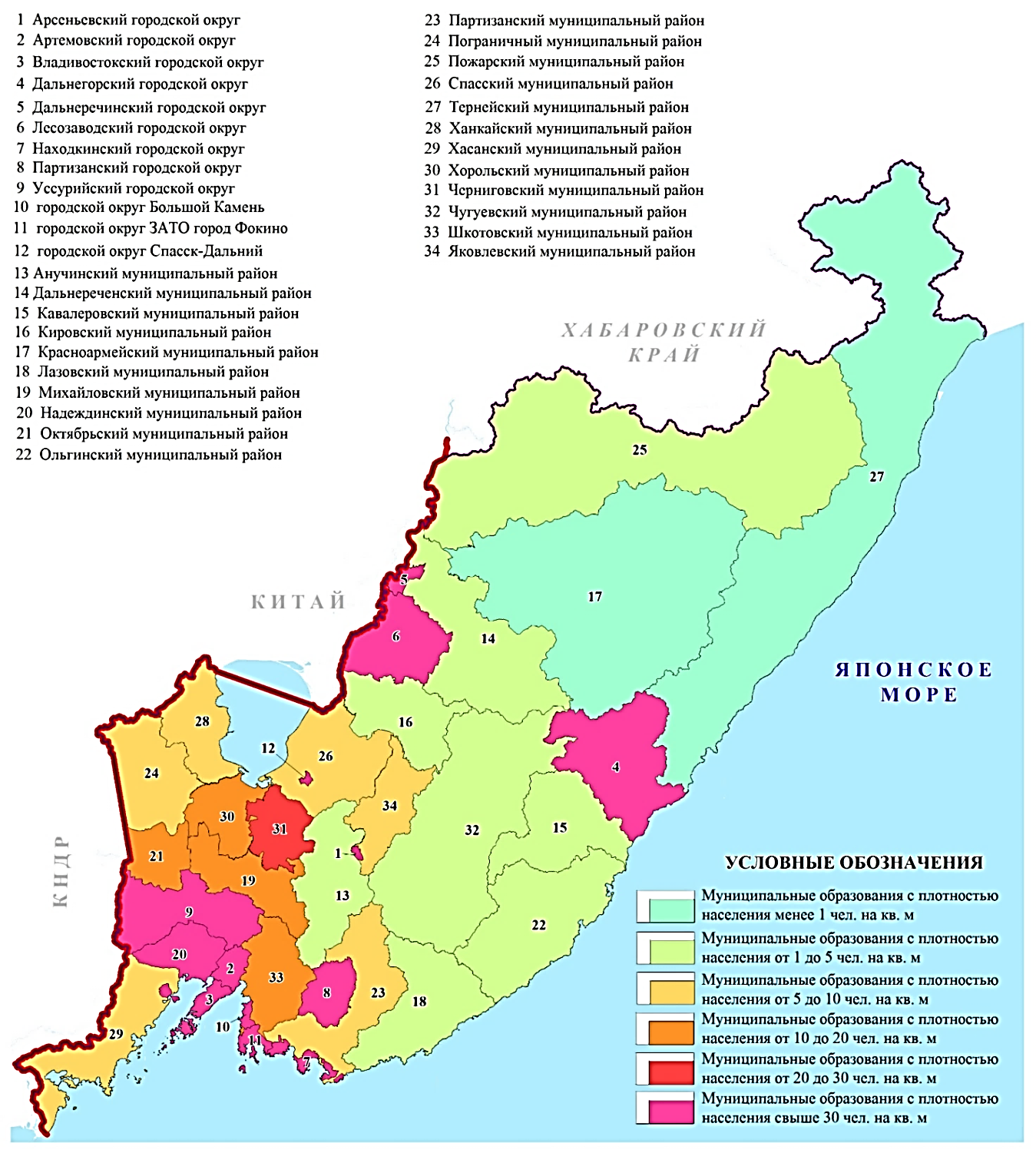 Рисунок 1. Схема ранжирования муниципальных образований 
Приморского края по плотности населенияПриложение №7к местным  нормативамградостроительного проектирования                                                                                                в Горноключевском городском поселении (том 1)СХЕМА РАНЖИРОВАНИЯ МУНИЦИПАЛЬНЫХ ОБРАЗОВАНИЙ 
ПРИМОРСКОГО КРАЯ ПО ЧИСЛЕННОСТИ НАСЕЛЕНИЯ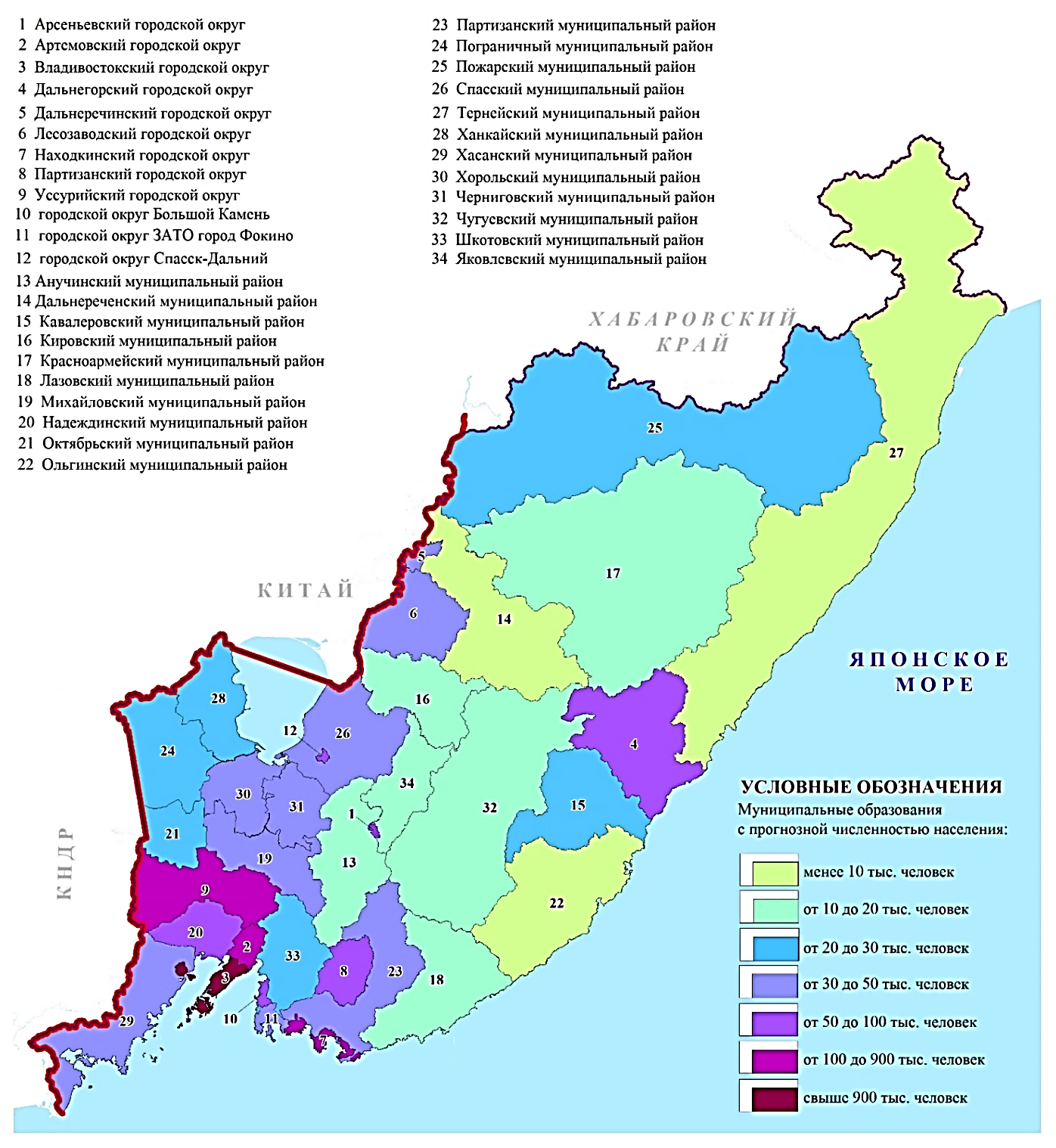 Рисунок 1. Схема ранжирования муниципальных образований 
Приморского края по численности населенияТом 2МАТЕРИАЛЫ ПО ОБОСНОВАНИЮ РАСЧЕТНЫХ ПОКАЗАТЕЛЕЙ, СОДЕРЖАЩИХСЯ В ОСНОВНОЙ ЧАСТИ МЕСТНЫХ НОРМАТИВОВ ГРАДОСТРОИТЕЛЬНОГО ПРОЕКТИРОВАНИЯПеречень законодательных и нормативных документов, регулирующих градостроительную деятельностьФедеральные законыГрадостроительный кодекс Российской Федерации;Земельный кодекс Российской Федерации;Лесной кодекс Российской Федерации;Водный кодекс Российской Федерации;Жилищный кодекс Российской Федерации;Федеральный закон от 06.10.1999 № 184-ФЗ «Об общих принципах организации законодательных (представительных) и исполнительных органов государственной власти субъектов Российской Федерации»;Федеральный закон от 06.10.2003 № 131-ФЗ «Об общих принципах организации местного самоуправления в Российской Федерации»;Федеральный закон от 14.03.1995 № 33-ФЗ «Об особо охраняемых природных территориях»;Федеральный закон от 23.02.1995 № 26-ФЗ «О природных лечебных ресурсах, лечебно-оздоровительных местностях и курортах»;Федеральный закон от 29.12.2012 № 273-ФЗ «Об образовании в Российской Федерации»;Федеральный закон от 21.11.2011 № 323-ФЗ «Об основах охраны здоровья граждан в Российской Федерации»;Федеральный закон от 08.11.2007 № 257-ФЗ «Об автомобильных дорогах и о дорожной деятельности в Российской Федерации и о внесении изменений в отдельные законодательные акты Российской Федерации»;Федеральный закон от 22.07.2008 № 123-ФЗ «Технический регламент о требованиях пожарной безопасности»;Федеральный закон от 30.12.2009 № 384-ФЗ «Технический регламент о безопасности зданий и сооружений»;Федеральный закон от 12.02.1998 № 28-ФЗ «О гражданской обороне»;Федеральный закон от 04.05.1999 № 96-ФЗ «Об охране атмосферного воздуха»;Федеральный закон от 22.08.1995 № 151-ФЗ «Об аварийно-спасательных службах и статусе спасателей»;Федеральный закон от 21.12.1994 № 68-ФЗ «О защите населения и территорий от чрезвычайных ситуаций природного и техногенного характера»;Федеральный закон от 26.03.2003 № 35-ФЗ «Об электроэнергетике»;Федеральный закон от 31.03.1999 № 69-ФЗ «О газоснабжении в Российской Федерации»;Федеральный закон от 27.07.2010 № 190-ФЗ «О теплоснабжении»;Федеральный закон от 07.12.2011 № 416-ФЗ «О водоснабжении и водоотведении»;Закон Российской Федерации от 21.02.1992 № 2395-1 «О недрах»;Федеральный закон от 13.07.2015 № 212-ФЗ «О свободном порте Владивосток».Иные нормативные акты Российской ФедерацииПостановление Правительства Российской Федерации от 07.12.1996 
№ 1425 «Об утверждении Положения об округах санитарной и горно-санитарной охраны лечебно-оздоровительных местностей и курортов федерального значения»;Постановление Правительства Российской Федерации от 29.11.1999 
№ 1309 «О Порядке создания убежищ и иных объектов гражданской обороны»;Постановление Правительства Российской Федерации от 15.04.2014 № 295 «Об утверждении государственной программы Российской Федерации «Развитие образования на 2013-2020 годы»;Постановление Правительства Российской Федерации от 18.04.2014 № 360 «Об определении границ зон затопления, подтопления»;Постановление Правительства Российской Федерации от 09.07.2016 № 649 «О мерах по приспособлению жилых помещений и общего имущества в многоквартирном доме с учетом потребностей инвалидов»;Приказ Министерства энергетики Российской Федерации от 13.01.2003 
№ 6 «Об утверждении Правил технической эксплуатации электроустановок потребителей»;Приказ Министерства здравоохранения и социального развития Российской Федерации от 15.05.2012 № 543н «Об утверждении Положения об организации оказания первичной медико-санитарной помощи взрослому населению»;Приказ Министерства труда и социальной защиты Российской Федерации от 24.11.2014 № 934н «Об утверждении методических рекомендаций по расчету потребностей субъектов Российской Федерации в развитии сети организаций социального обслуживания»;Приказ Министерства здравоохранения Российской Федерации от 27.02.2016 № 132н «О Требованиях к размещению медицинских организаций государственной системы здравоохранения и муниципальной системы здравоохранения исходя из потребностей населения»;Приказ Министерства труда Российской Федерации от 05.05.2016 № 219 «Об утверждении методических рекомендаций по развитию сети организаций социального обслуживания в субъектах Российской Федерации и обеспеченности социальным обслуживанием получателей социальных услуг, в том числе в сельской местности»;Приказ Федерального агентства по делам молодежи от 13.05.2016 № 167 «Об утверждении Методических рекомендаций по организации работы органов исполнительной власти субъектов Российской Федерации и местного самоуправления, реализующих государственную молодежную политику»;Приказ Министерства спорта Российской Федерации от 25.05.2016 № 586 «Об утверждении Методических рекомендаций по развитию сети организаций сферы физической культуры и спорта и обеспеченности населения услугами таких организаций»;Приказ Министерства здравоохранения Российской Федерации 
от 08.06.2016 № 358 «Об утверждении методических рекомендаций по развитию сети медицинских организаций государственной системы здравоохранения и муниципальной системы здравоохранения»;Постановление Верховного Совета Российской Федерации от 03.06.1993 
№ 5090-1 «Об Основных направлениях государственной молодежной политики в Российской Федерации».Законодательные и нормативные акты Приморского краяЗакон Приморского края от 02.12.1999 № 74-КЗ «О защите населения и территории Приморского края от чрезвычайных ситуаций природного и техногенного характера»;Закон Приморского края от 11.05.2005 № 245-КЗ «Об особо охраняемых природных территориях Приморского края»;Закон Приморского края от 16.05.2006 № 363-КЗ «О лечебно-оздоровительных местностях и курортах Приморского края»;Закон Приморского края от 20.10.2008 № 324-КЗ «О стратегии социально-экономического развития Приморского края до 2025 года»;Закон Приморского края от 29.06.2009 № 446-КЗ «О градостроительной деятельности на территории Приморского края»;Закон Приморского края от 04.08.2011 № 789-КЗ «Об охране окружающей среды в Приморском крае»;Закон Приморского края от 08.11.2011 № 837-КЗ «О бесплатном предоставлении земельных участков гражданам, имеющим трех и более детей, в Приморском крае»;Закон Приморского края от 27.09.2013 № 250-КЗ «О бесплатном предоставлении земельных участков для индивидуального жилищного строительства на территории Приморского края»;Закон Приморского края от 10.02.2014 № 356-КЗ «О видах объектов краевого и местного значения, подлежащих отображению на схеме территориального планирования Приморского края и документах территориального планирования муниципальных образований Приморского края»;Закон Приморского края от 05.05.2014 № 401-КЗ «Об обеспечении беспрепятственного доступа инвалидов и других маломобильных групп населения к объектам социальной, транспортной и инженерной инфраструктур в Приморском крае, к местам отдыха и к предоставляемым в них услугам»;Закон Приморского края от 30.04.2015 № 611-КЗ «О порядке подготовки, утверждения и изменения региональных нормативов градостроительного проектирования в Приморском крае и о порядке систематизации нормативов градостроительного проектирования по видам объектов краевого и местного значения»;Закон Приморского края от 30.04.2015 № 612-КЗ «Об охране объектов культурного наследия (памятников истории и культуры) народов Российской Федерации на территории Приморского края»;Постановление Администрации Приморского края от 28.06.2010 № 227-па «Об утверждении нормативов потребления сжиженного углеводородного газа населением при отсутствии приборов учета газа в Приморском крае»;Постановление Администрации Приморского края от 30.12.2010 № 430-па «Об утверждении нормативов минимальной обеспеченности населения площадью торговых объектов в Приморском крае»;Постановление Администрации Приморского края от 28.02.2011 № 56-па «Об утверждении нормативов минимального обеспечения молодежи региональными и (или) муниципальными учреждениями по работе с молодежью по месту жительства в Приморском крае»;Постановление Администрации Приморского края от 07.12.2012 № 391-па «Об утверждении государственной программы Приморского края «Охрана окружающей среды Приморского края» на 2013 - 2020 годы»;Постановление Администрации Приморского края от 07.12.2012 № 398-па «Об утверждении государственной программы Приморского края «Обеспечение доступным жильем и качественными услугами жилищно-коммунального хозяйства населения Приморского края» на 2013 - 2020 годы»;Постановление Администрации Приморского края от 07.12.2012 № 390-па «Об утверждении государственной программы Приморского края «Энергоэффективность, развитие газоснабжения и энергетики в Приморском крае» на 2013 - 2020 годы»;Постановление Администрации Приморского края от 07.12.2012 № 395-па «Об утверждении государственной программы Приморского края «Развитие образования Приморского края» на 2013 - 2020 годы»;Постановление Администрации Приморского края от 07.12.2012 № 397-па «Об утверждении государственной программы Приморского края «Развитие здравоохранения Приморского края» на 2013 - 2020 годы»;Постановление Администрации Приморского края от 07.12.2012 № 387-па «Об утверждении государственной программы Приморского края «Развитие культуры Приморского края на 2013 - 2020 годы»;Постановление Администрации Приморского края от 07.12.2012 № 393-па «Об утверждении государственной программы Приморского края «Социальная поддержка населения Приморского края на 2013 - 2020 годы»;Постановление Администрации Приморского края от 07.12.2012 № 396-па «Об утверждении государственной программы Приморского края «Развитие туризма в Приморском крае» на 2013-2020 годы»; Постановление Администрации Приморского края от 07.12.2012 № 381-па «Об утверждении государственной программы Приморского края «Развитие физической культуры и спорта Приморского края» на 2013 - 2020 годы»;Постановление Администрации Приморского края от 29.01.2016 № 41-па «О территориальной программе государственных гарантий бесплатного оказания гражданам медицинской помощи в Приморском крае на 2016 год»;Приказ департамента природных ресурсов и охраны окружающей среды Приморскогокрая от 03.10.2016 № 246 «Об утверждении Территориальной схемы обращения с отходами в Приморском крае, в том числе с твердыми коммунальными отходами».Своды правил по проектированию и строительствуСП 42.13330.2011 «СНиП 2.07.01-89* «Градостроительство. Планировка и застройка городских и сельских поселений»;СП 18.13330.2011 «СНиП II-89-80* «Генеральные планы промышленных предприятий»;СП 19.13330.2011 «СНиП II-97-76* «Генеральные планы сельскохозяйственных предприятий»;СП 53.13330.2011 «СНиП 30-02-97* «Планировка и застройка территорий садоводческих (дачных) объединений граждан, здания и сооружения»;СП 31.13330.2012 «СНиП 2.04.02-84* «Водоснабжение. Наружные сети и сооружения»;СП 32.13330.2012 «СНиП 2.04.03-85 «Канализация, наружные сети и сооружения»;СП 50.13330.2012 «СНиП 23-02-2003 «Тепловая защита зданий»;СП 30.13330.2012 «СНиП 2.04.01-85* «Внутренний водопровод и канализация зданий»;СП 62.13330.2011 «СНиП 42-01-2002 «Газораспределительные системы»;СП 42-101-2003 «Общие положения по проектированию и строительству газораспределительных систем из металлических и полиэтиленовых труб»;СП 36.13330.2012 «СНиП 2.05.06-85* «Магистральные трубопроводы»;СП 131.13330.2012 «СНиП 23-01-99* «Строительная климатология»; СП 40.13330.2012 «СНиП 2.06.06-85 «Плотины бетонные и железобетонные»;СП 39.13330.2012 «СНиП 2.06.05-84* «Плотины из грунтовых материалов»;СП 116.13330.2012 «СНиП 22-02-2003 «Инженерная защита территорий, зданий и сооружений от опасных геологических процессов. Основные положения»;СП 32-103-97 «Проектирование морских берегозащитных сооружений»;СП 88.13330.2014 «СНиП II-11-77* «Защитные сооружения гражданской обороны»;СП 58.13330.2012 «СНиП 33-01-2003 «Гидротехнические сооружения. Основные положения»; СП 14.13330.2014 «СНиП II-7-81* «Строительство в сейсмических районах»; СП 165.1325800.2014 «СНиП 2.01.51-90 «Инженерно-технические мероприятия по гражданской обороне»;СП 160.1325800.2014 «Здания и комплексы многофункциональные. Правила проектирования»СП 51.13330.2011 «СНиП 23-03-2003 «Защита от шума»;СП 145.13330.2012 «Дома-интернаты. Правила проектирования»;СП 31-115-2006 «Открытые плоскостные физкультурно-спортивные сооружения»;СП 35-106-2003 «Расчет и размещение учреждений социального обслуживания пожилых людей»;СП 59.13330.2012 «СНиП 35-01.2001 «Доступность зданий и сооружений для маломобильных групп населения»;СП 35-101-2001 «Проектирование зданий и сооружений с учетом доступности для маломобильных групп населения. Общие положения»;СП 35-102-2001 «Жилая среда с планировочными элементами, доступными инвалидам»;СП 31-102-99 «Требования доступности общественных зданий и сооружений для инвалидов и других маломобильных посетителей»;СП 35-103-2001 «Общественные здания и сооружения, доступные маломобильным посетителям»;СП 11.13130.2009 «Места дислокации подразделений пожарной охраны. Порядок и методика определения»; СП 232.1311500.2015 «Пожарная охрана предприятий. Общие требования».Строительные нормы и правилаСНиП 2.06.15-85 «Инженерная защита территории от затопления и подтопления»;СНиП 30-02-97* «Планировка и застройка территорий садоводческих (дачных) объединений граждан, здания и сооружения».Санитарные правила и нормы, санитарные нормыСанПиН 2.1.3.2630-10 «Санитарно-эпидемиологические требования к организациям, осуществляющим медицинскую деятельность»;СанПиН 2.2.1/2.1.1.1076-01 «Гигиенические требования к инсоляции и солнцезащите помещений жилых и общественных зданий и территорий»;СанПиН 2.2.1/2.1.1.1278-03 «Гигиенические требования к естественному, искусственному и совмещенному освещению жилых и общественных зданий»;СанПиН 2.2.1/2.1.1.1200-03 «Санитарно-защитные зоны и санитарная классификация предприятий, сооружений и иных объектов»;СН 2.2.4/2.1.8.562-96 «Шум на рабочих местах, в помещениях жилых, общественных зданий и на территории жилой застройки»;СанПиН 2.1.6.1032-01 «Гигиенические требования к обеспечению качества атмосферного воздуха населенных мест»;СанПиН 2.1.8/2.2.4.1383-03 «Гигиенические требования к размещению и эксплуатации передающих радиотехнических объектов»;СанПиН 2.1.8/2.2.4.1190-03 «Гигиенические требования к размещению и эксплуатации средств сухопутной подвижной радиосвязи»;СанПиН 2.1.7.1287-03 «Санитарно-эпидемиологические требования к качеству почвы»;СанПиН 2.1.4.1110-02 «Зоны санитарной охраны источников водоснабжения и водопроводов питьевого назначения»;СанПиН 2.4.4.3172-14 «Санитарно-эпидемиологические требования к устройству, содержанию и организации режима работы образовательных организаций дополнительного образования детей»;СанПиН 42-128-4690-88 «Санитарные правила содержания территорий населенных мест»;СП 2.1.2.3358-16 Санитарно-эпидемиологические правила «Санитарно-эпидемиологические требования к размещению, устройству, оборудованию, содержанию, санитарно-гигиеническому и противоэпидемическому режиму работы организаций социального обслуживания»;«Санитарных правил устройства и содержания общественных уборных», утвержденных Заместителем Главного государственного санитарного врача СССР 19.06.1972 № 983-72;Ветеринарно-санитарные правила сбора, утилизации и уничтожения биологических отходов, утвержденные Министерством сельского хозяйства и продовольствия Российской Федерации 04.12.1995 № 13-7-2/469.Иные документыГОСТ 22.0.07-97/ГОСТ Р 22.0.07-95 «Безопасность в чрезвычайных ситуациях. Источники техногенных чрезвычайных ситуаций. Классификация и номенклатура поражающих факторов и их параметров»;ГОСТ Р 56301 – 2014 «Индустриальные парки. Требования»;ГОСТ 28329-89 «Озеленение городов. Термины и определения»;ГОСТ 24291-90 «Электрическая часть электростанции и электрической сети. Термины и определения»;ГОСТ Р 53865-2010 «Системы газораспределительные. Термины и определения»;ГОСТ Р 53905-2010 «Энергосбережение. Термины и определения»;РДС 35-201-99 «Порядок реализации требований доступности для инвалидов к объектам социальной инфраструктуры»;РДС 30-201-98 «Инструкция о порядке проектирования и установления красных линий в городах и других поселениях Российской Федерации»;НПБ 101-95 Нормы проектирования объектов пожарной охраны;Нормы отвода земель для электрических сетей напряжением 0,38 - 750 кВ. № 14278ТМ-Т1, утвержденные Министерством топлива и энергетики Российской Федерации 20.05.1994;Распоряжение Правительства Российской Федерации от 03.07.1996 
№ 1063-р «О социальных нормативах и нормах»;Распоряжение Министерства культуры Российской Федерации от 27.07.2016 № Р-948 «Об утверждении Методических рекомендаций субъектам Российской Федерации и органам местного самоуправления по развитию сети организаций культуры и обеспеченности населения услугами организаций культуры»;«Методические рекомендации по развитию сети образовательных организаций и обеспеченности населения услугами таких организаций, включающие требования по размещению организаций сферы образования, в том числе в сельской местности, исходя из норм действующего законодательства Российской Федерации, с учетом возрастного состава и плотности населения, транспортной инфраструктуры и других факторов, влияющих на доступность и обеспеченность населения услугами сферы образования», утвержденные Министерством образования и науки Российской Федерации 04.05.2016 № АК-15/02вн (письмо Министерства образования и науки Российской Федерации от 04.05.2016 № АК-950/02 «О методических рекомендациях»);Распоряжение Администрации Приморского края от 11.09.2014 № 319-ра «Об утверждении Плана мероприятий («дорожной карты») «Изменения в отраслях социальной сферы, направленные на повышение эффективности здравоохранения в Приморском крае»;Инструкция по проектированию городских электрических сетей 
РД 34.20.185-94, утвержденная Министерством топлива и энергетики Российской Федерации 07.07.1994, Российским акционерным обществом энергетики и электрификации «ЕЭС России» 31.05.1994;Рекомендации по проектированию улиц и дорог городов и сельских поселений, разработанные Центральным научно-исследовательским и проектным институтом по градостроительству Минстроя России. М., 1992.Обоснование предельных значений расчетных показателей минимально допустимого уровня обеспеченности объектами местного значения населения Горноключевского городского поселения Приморского края и предельных значений расчетных показателей максимально допустимого уровня территориальной доступности таких объектов для населения Горноключевского городского поселенияВ области автомобильных дорог Расчетные показатели минимально допустимого уровня обеспеченности объектами местного значения муниципального района установлены с учетом пункта 2 части 2 статьи 2, пункта 2 части 2 статьи 3 Закона Приморского края от 10.02.2014 № 356-КЗ «О видах объектов краевого и местного значения, подлежащих отображению на схеме территориального планирования Приморского края и документах территориального планирования муниципальных образований Приморского края» (далее – Закон  Приморского края от 10.02.2014 № 356-КЗ) и пункта 5 части 1, частей 3, 4 статьи 14, пункта 5 части 1 статьи 15 Федерального закона от 06.10.2003 № 131-ФЗ:для автомобильных дорог местного значения вне границ, населенных пунктов в границах муниципального района;автомобильных дорог местного значения в границах населенных пунктов, расположенных на межселенной территории;для автомобильных дорог местного значения в границах населенных пунктов сельских поселений.Расчетные показатели минимально допустимого уровня обеспеченности объектами местного значения городского поселения установлены с учетом пункта 2 части 2 статьи 3 Закона Приморского края от 10.02.2014 № 356-КЗ для автомобильных дорог местного значения в границах населенных пунктов городского поселения.Расчетные показатели минимально допустимого уровня обеспеченности автомобильными дорогами общего пользования местного значения вне границ населенных пунктов в границах муниципального района и автомобильными дорогами общего пользования местного значения в границах населенных пунктов, расположенных на межселенной территории, установлены на основе направлений, заданных документами стратегического и социально-экономического планирования муниципальных районов.Расчетные показатели минимально допустимого уровня обеспеченности автомобильными дорогами общего пользования местного значения в границах населенных пунктов Горноключевского городского поселения определены экспертным путем, на основании оценки темпов развития населенных пунктов.При сложном рельефе плотность автодорожной сети в границах населенных пунктов следует увеличивать при уклонах 5-10% – на 25%, при уклонах более 10% – на 50%.Плотность автодорожной сети в центральной части населенных пунктов принимается на 30% выше, чем в среднем по населенному пункту.Искусственные дорожные сооружения, предназначенные для движения транспортных средств, пешеходов и прогона животных в местах пересечения автомобильных дорог иными автомобильными дорогами, водотоками, оврагами, в местах, которые являются препятствиями для такого движения, прогона (зимники, мосты, переправы по льду, путепроводы, трубопроводы, тоннели, эстакады, подобные сооружения), предусматриваются на основе детальных инженерно-геологических изысканий с учетом местных конкретных условий на стадии разработки проектной документации автомобильной дороги.Расчетные показатели минимально допустимого уровня обеспеченности искусственными дорожными сооружениями и их территориальная доступность не нормируются.Уровень обеспеченности парковками объектов жилищного строительства установлен с учетом возможного размещения парковок индивидуальных легковых автомобилей в границах территории жилой застройки. Территориальная доступность парковок определена с учетом результатов опроса жителей Приморского края, в части пешеходного передвижения.Иные требования к проектированию улиц и дорог в части организации дорожного движения, геометрических параметров, конструкции сооружения, элементов обустройства и т.д. определяются в соответствии с Рекомендациями по проектированию улиц и дорог городов и сельских поселений, разработанными Центральным научно-исследовательским и проектным институтом по градостроительству Минстроя России, к СНиП 2.07.01-89*. Градостроительство. Планировка и застройка городских и сельских поселений.В области образованияМуниципальные дошкольные образовательные организацииСогласно Постановлению Правительства Российской Федерации от 15.04.2014 № 295 «Об утверждении государственной программы Российской Федерации «Развитие образования на 2013-2020 годы», обеспеченность детей местами в муниципальных дошкольных образовательных организациях в возрасте от 3 до 7 лет к 2016 году должна составить 100%, охват детей дошкольным образованием в возрасте от 2 месяцев до 3 лет к 2020 году – 40%.Анализ возрастной структуры населения муниципальных образований (доля числа детей в возрасте от 1 до 6 лет в общей численности населения), соотношение числа мест в муниципальных дошкольных образовательных организациях с численностью воспитанников, число детей, стоящих на учете для определения в муниципальные дошкольные образовательные организации, результаты опроса населения Приморского края, позволили дифференцировать городские округа и поселения муниципальных районов на группы и представлено ниже (Таблица 1).При подготовке Таблицы 1 использовались статистические данные территориального органа Федеральной службы государственной статистики по Приморскому краю:доля детей в возрасте от 1 до 6 лет по состоянию 01.01.2015 г., число мест и численность воспитанников в дошкольных образовательных организациях – за .;число детей, стоящих на учете для определения в дошкольные образовательные организации – на конец .С учетом выявленной специфики и прогнозируемого роста (снижения) численности населения и доли детей для каждой группы городских округов и муниципальных районов установлен минимальный уровень обеспеченности населения Приморского края муниципальными дошкольными образовательными организациями.Таблица 1. Дифференциация городских округов и поселений групп муниципальных районов для расчета потребности в муниципальных дошкольных образовательных организацияхМуниципальные общеобразовательные организацИИТаблица 2.Дифференциация городских округов и поселений групп муниципальных районов для расчета потребности в муниципальных общеобразовательных организацияхМуниципальные организации дополнительного образованияДля объектов образования местного значения муниципального района и городского округа установлена транспортная и пешеходная доступность в зависимости от численности населения и вида жилой застройки.Таблица 3. Дифференциация городских округов и поселений групп муниципальных районов для расчета потребности в муниципальных организациях дополнительного образованияОрганизации отдыха детей и их оздоровленияРасчетный показатель минимально допустимого уровня обеспеченности населения Горноключевского городского поселения организациями отдыха детей и их оздоровления установлен на основании фактической мощности действующих организаций данного вида.Максимально допустимый уровень территориальной доступности для объектов местного значения Горноключевского городского поселения – организаций отдыха детей и их оздоровления не нормируется.Размер земельного участка муниципальных дошкольных образовательных организаций, муниципальных общеобразовательных организаций, организаций отдыха детей и их оздоровления установлен согласно требованиям 
приложения Ж СП 42.13330.2011.Размер земельного участка муниципальных организаций дополнительного образования установлен путем расчета, исходя из рекомендаций и требований СанПиН 2.4.4.3172-14 к составу помещений, территории, режиму работы организаций дополнительного образования детей.При определении расчетных показателей обеспеченности объектами в области образования, учитывались показатели, содержащиеся в Методических рекомендациях по развитию сети образовательных организаций и обеспеченности населения услугами таких организаций, включающие требования по размещению организаций сферы образования, в том числе в сельской местности, исходя из норм действующего законодательства Российской Федерации, с учетом возрастного состава и плотности населения, транспортной инфраструктуры и других факторов, влияющих на доступность и обеспеченность населения услугами сферы образования, утвержденных Министерством образования и науки Российской Федерации 04.05.2016 
№ АК-15/02вн. Рекомендуемые показатели были скорректированы с учетом поло-возрастного состава структуры населения Приморского края на расчетный период.В области физической культуры и массового спортаРасчетные показатели в области физической культуры и массового спорта установлены с учетом Методических рекомендаций по развитию сети организаций сферы физической культуры и спорта и обеспеченности населения услугами таких организаций, утвержденных приказом Министерства спорта Российской Федерации от 25.05.2016 № 586, в соответствии с потребностью развития территории.Максимально допустимый уровень территориальной доступности объектами физической культуры и массового спорта местного значения установлен исходя из частоты пользования жителями Приморского края соответствующими объектами, а также радиуса их наполняемости с учетом экономической эффективности размещения объектов.Для населенных пунктов, численность которых не достаточна для размещения объектов физической культуры и массового спорта, предлагается пользование объектами наиболее приближенных административных, хозяйственных центров.Минимальный размер земельного участка плоскостных спортивных сооружений установлен в соответствии с минимальными строительными размерами плоскостных спортивных сооружений, приведенными в 
СП 31-115-2006 «Открытые плоскостные физкультурно-спортивные сооружения».Минимальный размер земельного участка для стадионов установлен путем расчета, исходя и размера площадки стадиона, территории, занимаемой трибунами, территории, необходимой для размещения автомобильных парковок.При планировании, размещении других объектов местного значения в области физической культуры и спорта необходимо учитывать потребность в обеспечении территорией, позволяющей реализовать потребности в выполнении различных процессов функционирования объекта. Территория для размещения объекта должна включать в себя следующие составляющие: территория, занимаемая непосредственно объемом здания, подъезды, подходы к зданию;парковки, гостевые и для персонала,открытые пространства, обеспечивающие подход к зданию посетителей.При размещении объекта на свободной территории, необходимо создавать максимально комфортные условия для пользования объектом, в то время как при размещении объекта в сложившейся застройке, в исторической части городских населенных пунктов территория объекта может быть изменена в меньшую сторону.В сфере культуры и искусстваРасчетный показатель минимально допустимого уровня обеспеченности объектами культуры и искусства местного значения поселения – парками культуры и искусства, установлен для городских поселений, исходя из требуемого уровня обеспеченности данным видом объектов и планируемого социально-экономического развития края.Расчетный показатель минимально допустимого уровня обеспеченности объектами культуры и искусства местного значения поселения – музеями, установлен для городских и сельских поселений исходя из фактических характеристик существующих объектов и планируемого социально-экономического развития края.Расчетные показатели минимально допустимого уровня обеспеченности объектами для развития местного традиционного народного художественного творчества и промыслов местного значения не устанавливаются, поскольку могут являться клубными формированиями, входящими в состав районного дома культуры или домов культуры городского округа, городского или сельского поселения. При установлении расчетных показателей минимально допустимого уровня обеспеченности населения объектами культуры и искусства местного значения городского поселения учитывались результаты опросов экспертов и населения городских округов Приморского края.Расчетный показатель максимально допустимого уровня территориальной доступности объектов культуры и искусства местного значения городского поселения– транспортная доступность, установлен в соответствии с Методическими рекомендациями субъектам Российской Федерации и органам местного самоуправления по развитию сети организаций культуры и обеспеченности населения услугами организаций культуры.Размер земельных участков выставочных залов, картинных галерей установлен с учетом Рекомендаций по проектированию музеев, ЦНИИЭП 
им. Б.С. Мезенцева, Москва, Стройиздат, 1988 год, актуализированных 
в 2008 году.При планировании, размещении других объектов местного значения в сфере культуры и искусства необходимо учитывать потребность в обеспечении территорией, позволяющей реализовать потребности в выполнении различных процессов функционирования объекта. Территория для размещения объекта должна включать в себя следующие составляющие: территория, занимаемая непосредственно объемом здания, подъезды, подходы к зданию;парковка, гостевая и для персонала, в случае отсутствия организованных парковок в шаговой доступности объекта;открытые пространства, обеспечивающие подход к зданию посетителей.При размещении объекта на свободной территории, рекомендуется организация входной площадки перед центральным входом в здание. Для выставочных залов, картинных галерей городских поселений размер земельного участка следует устанавливать согласно размеру земельного участка, установленному для выставочных залов, картинных галерей муниципального района. Размер земельного участка для парка культуры и отдыха установлен в соответствии с природно-климатическими особенностями территории, а также потребностью в территории для размещения элементов озеленения, дорожно-тропиночной сети, объектов питания и развлечения.В области молодежной политикиРасчетные показатели минимально допустимого уровня обеспеченности населения объектами местного значения поселения в области молодежной политики – учреждениями по работе с детьми и молодежью (подростково-молодежные центры, дома молодежи, учреждения профориентации молодежи для городских поселений и подростково-молодежные центры, учреждения профориентации молодежи для сельских поселений), установлены в соответствии с нормативами минимального обеспечения молодежи региональными и (или) муниципальными учреждениями по работе с молодежью по месту жительства в Приморском крае, утвержденными постановлением Администрации Приморского края от 28.02.2011 № 56-па.Максимально допустимый уровень территориальной доступности объектов местного значения в области молодежной политики установлен исходя из частоты пользования услугами данного объекта жителями муниципальных образований Приморского края и экономической эффективности размещения данных объектов.При установлении расчетных показателей максимально допустимого уровня обеспеченности населения учреждениями по работе с детьми и молодежью местного значения городского поселения учитывались результаты опросов экспертов и населения городских округов Приморского края.В области жилищного строительстваРасчетные показатели минимально допустимого уровня обеспеченности населения жилыми помещениями в разрезе городской и сельской местности установлены на основе фактического уровня обеспеченности.Таблица 4. Показатели средней жилищной обеспеченностиПараметры жилой застройкиПри формировании инвестиционных площадок в целях создания условий для развития жилищного строительства необходимо руководствоваться рядом показателей, характеризующих обеспеченность населения территорией.При формировании инвестиционных площадок для развития застроенных территорий, для застройки отдельных земельных участков, при увеличении плотности сложившейся застройки необходимо учитывать:размер земельного участка – показатель минимально допустимой площади территории, необходимой для размещения многоквартирного жилого здания;обеспечение жителей планируемого жилого здания нормативной потребностью в объектах социальной инфраструктуры в границах пешеходной доступности.При формировании инвестиционных площадок для комплексного освоения территории, необходимо учитывать:степень градостроительной ценности территории;максимальную расчетную плотность населения, соответствующую предполагаемой высотности жилых зданий и уровню комфорта.В зонах чрезвычайной экологической ситуации и в зонах экологического бедствия не допускается увеличение существующей плотности жилой застройки без проведения необходимых мероприятий по охране окружающей среды.Классификация жилой застройкиЖилая застройка в зависимости от этажности подразделяется на следующие типы:индивидуальная жилая застройка – застройка отдельно стоящими жилыми домами высотой до 3 этажей включительно, либо блокированными жилыми домами, предназначенными для проживания одной семьи, имеющими отдельный земельный участок;малоэтажная жилая застройка – застройка многоквартирными, блокированными жилыми домами высотой до 4 этажей включительно, без земельных участков;среднеэтажная жилая застройка – застройка многоквартирными жилыми домами высотой от 5 до 8 этажей включительно;многоэтажная жилая застройка – застройка многоквартирными жилыми домами высотой от 9 до 16 этажей включительно;жилая застройка повышенной этажности – застройка многоквартирными жилыми домами высотой более 16 этажей.Жилая застройка в зависимости от этажности подразделяется на следующие типы:индивидуальная жилая застройка – застройка отдельно стоящими жилыми домами высотой до 3 этажей включительно, либо блокированными жилыми домами, предназначенными для проживания одной семьи, имеющими отдельный земельный участок;малоэтажная жилая застройка – застройка многоквартирными, блокированными жилыми домами высотой до 4 этажей включительно, без земельных участков;среднеэтажная жилая застройка – застройка многоквартирными жилыми домами высотой от 5 до 8 этажей включительно;многоэтажная жилая застройка – застройка многоквартирными жилыми домами высотой от 9 до 16 этажей включительно;жилая застройка повышенной этажности – застройка многоквартирными жилыми домами высотой более 16 этажей.Типы жилой застройки, применяемые на различных территориях, установленные в Таблицах 17, 32, 48 Тома 1 Основная часть. При определении типа жилой застройки, жилого здания по уровню комфорта, рекомендуется применять показатели, приведенные в таблице ниже 
(Таблица 5).Таблица 5. Типы жилых домов по уровню комфортностиПоказатели минимально допустимых размеров площадок придомового благоустройства различного функционального назначенияПри проектировании многоквартирной жилой застройки необходимо предусматривать размещение площадок придомового благоустройства, с учетом нормативного расстояния от площадок до жилых и общественных зданий.Показатель благоустройства определяет минимальный уровень обеспеченности площадками придомового благоустройства жилого здания, жилой группы. Выражается в площади территории, приходящейся на единицу общей площади квартир жилого здания (кв. м площадок/  площади квартир), устанавливается для каждого вида площадки дворового благоустройства.Таблица 6. Показатели минимально допустимых размеров площадок придомового благоустройства различного функционального назначенияПоказатель обеспеченности территорией площадок для занятий физкультурой и спортом учитывает возможность организации на территории многоквартирного жилого здания спортивных площадок размером от  (теннисный стол) до  (площадка для игры в волейбол), составляющих не более 20% от общей потребности населения в плоскостных спортивных сооружениях.При применении многоэтажной жилой застройки, застройки повышенной этажности, необходимо предусматривать наличие в границах шаговой доступности мест парковки индивидуальных легковых автомобилей, обеспечивающих не менее 30% от общей потребности в местах парковки. Обеспечение местами парковки может предусматриваться за счет коммерческих паркингов, парковок совместного пользования объектов общественного назначения, муниципальных парковок. Обоснование обеспеченности планируемых объектов жилищного строительства местами парковки индивидуальных легковых автомобилей необходимо выполнять при разработке документации по планировке территории. Показатель обеспеченности площадками для отдыха взрослого населения, хозяйственных целей, установлен на основании ранее утвержденных значений размера площадок придомового благоустройства, в расчете обеспеченности на одного человека. Расчет произведен исходя из среднего показателя нормы предоставления площади жилого помещения, установленного нормативно-правовыми актами городских округов, муниципальных районов, входящих в состав Приморского края. Показатель установлен по формуле:Показатель = * 100, где:А – показатель обеспеченности площадкой на 1 человека; – показатель нормы предоставления площади жилого помещения на одного человека. Показатель обеспеченности территорией детских игровых площадок установлен на основании ранее определенного уровня обеспеченности детскими игровыми площадками –  на 1 человека, с учетом потребности в детских игровых площадках детей различных возрастных групп.Показатель обеспеченности территорией площадок для занятий физкультурой и спортом учитывает возможность организации на территории многоквартирного жилого здания спортивных площадок размером от  (теннисный стол) до  (площадка для игры в волейбол), составляющих не более 20% от общей потребности населения в плоскостных спортивных сооружениях.Удельный размер территории для парковки установлен в соответствии с действующим уровнем автомобилизации населения края, из расчета обеспечения в границах земельного участка парковочных мест:малоэтажного жилого здания – 90% от общей потребности в местах парковки;среднеэтажного жилого здания – 60% от общей потребности в местах парковки;многоэтажного жилого здания – 50% от общей потребности в местах парковки;жилого здания повышенной этажности – 50% от общей потребности в местах парковки. В случае сокращения обеспеченности местами парковки автомобилей в границах земельного участка многоквартирного жилого здания, необходимо приводить обоснование наличия таких мест в границах пешеходной доступности – 10 минут. Обеспечение местами парковки индивидуальных легковых автомобилей может предусматриваться за счет коммерческих паркингов, парковок совместного пользования объектов общественного назначения, муниципальных парковок. Общая обеспеченность местами парковки индивидуальных легковых автомобилей в границах пешеходной доступности должна составлять не менее 90% от потребности в местах парковки индивидуальных легковых автомобилей.Обоснование обеспеченности планируемых объектов жилищного строительства местами парковки индивидуальных легковых автомобилей необходимо выполнять в документации по планировке территории. При планировании строительства жилых помещений, предоставляемых по договорам социального найма, обеспечение парковками автомобилей в границах земельного участка многоквартирного жилого дома может быть снижено до 20% от общей потребности.Зависимость размера площадок придомового благоустройства от общей площади квартир жилого здания обеспечивает необходимую площадь придомовых территорий для многоквартирных жилых домов любого типа комфортности: как для эконом-класса, так и для зданий с повышенным уровнем комфортности.Хозяйственные площадки следует располагать на расстоянии не более 
100 м от наиболее удаленного входа в жилое здание. Расстояние от площадки для мусоросборников до площадок для игр детей, отдыха взрослых и занятий физкультурой следует принимать не менее .Расстояние от площадки для сушки белья не нормируется.Расстояние от площадок для занятий физкультурой устанавливается в зависимости от их шумовых характеристик.При организации мусороудаления непосредственно из мусоросборных камер, расстояние до хозяйственных площадок для крупногабаритных бытовых отходов – не более . В границах жилого микрорайона рекомендуется организация оборудованной площадки для выгула собак на территории вне жилой застройки, в радиусе до .Показатель минимально допустимой площади территории, необходимой для размещения многоквартирного жилого домаПоказателем, определяющим минимальную потребность в территории для размещения многоквартирного жилого здания, является минимальный размер земельного участка, приведенный в Таблицах 17, 32, 48Тома 1 Основная часть. Правила и область применения расчетных показателей, содержащихся в основной части местных нормативов градостроительного проектирования.Минимальный размер земельного участка установлен с целью: обеспечить создание комфортной среды жизнедеятельности человека, по средствам определения размера территории, необходимой для размещения жилого здания при разработке градостроительной документации по планировке территории.Минимальный размер земельного участка определяет отношение общей площади жилого здания к территории, необходимой для его размещения, в соответствии с количеством жилых этажей.Расчет минимального размера земельного участка, для зданий различной этажности выполнен по формуле: *100, где – минимальный размер земельного участка для размещения многоквартирного жилого здания, в расчете кв. м площади земельного участка на 100 кв. м. общей площади жилого здания; – территория, занимаемая жилым зданием, включая внешний контур отмостки здания, кв. м (для расчетов используются типовые проекты жилых зданий заданной этажности); – территория площадок придомового благоустройства, в том числе стоянок личного автотранспорта (в границах земельного участка), озеленения, кв. м; – общая площадь жилого здания, согласно ТЭП, кв. м; общая площадь жилого здания – определяется как сумма площадей жилых и технических этажей, измеренных в пределах внутренних поверхностей наружных стен на уровне пола, без учета этажей, занимаемых объектами общественного назначения, паркингом; – коэффициент, определяющий необходимый размер территорий, обеспечивающих подъезд, подход к зданию, связь с улично-дорожной сетью, связь между отдельными площадками придомового благоустройства, взаимное размещение площадок.  зависит от особенностей рельефа территории жилищного строительства. Значение коэффициента установлено путем пространственно-математического моделирования градостроительных планов земельных участков многоквартирных жилых зданий различной этажности.Размер земельного участка дифференцирован в соответствии с особенностями рельефа территории Приморского края.Применение показателя размера земельного участка при планировании строительства жилых помещений, предоставляемых по договорам социального найма, допускает применение понижающего коэффициента: для территорий с уклоном рельефа до 10% – 0,8; для территорий с уклоном рельефа от 10 до 25% – 0,87.Определение расчетной плотности населения в границах планировочного элементаОдна из ключевых задач, решаемых при планировании развития жилых территорий – достижение оптимального баланса территорий жилой застройки и объектов обслуживания населения в границах элемента планировочной структуры. Доля территорий, необходимых для размещения объектов обслуживания населения, определяется нормативной потребностью в мощности объектов обслуживания населения и потребностью в территории для размещения объектов заданной мощности, типом жилой застройки, особыми условиями использования территории, зависящими от природно-климатических факторов (рельеф, возможность озеленения территории).Расчетная плотность населения в границах элемента планировочной структуры (квартала, микрорайона), жилой группы, в границах инвестиционной площадки в сфере создания условия для развития жилищного строительства, а также территорий комплексного и устойчивого развития является показателем обеспеченности населения территорией для размещения объектов жилищного строительства. Расчетная плотность населения определяет предельное минимальное значение обеспечения территорией, выражается в предельной максимально допустимой расчетной плотности населения. Расчетная плотность населения позволяет определить максимальную численность населения в границах рассматриваемой территории и, соответственно, потребность в размещении объектов социальной, инженерной инфраструктуры необходимой мощности для этой территории; применяется при разработке генеральных планов поселений, проектов планировки территорий городских поселений.Оптимальные балансы территорий в границах территории многоквартирной жилой застройки при среднем показателе обеспеченности общей площадью квартир многоквартирной жилой застройки  общей площади квартир приведены в таблицах ниже (Таблица 7, Таблица 8, 
Таблица 9, Таблица 10).Таблица 7. Баланс территорий планировочного элемента малоэтажной жилой застройкиТаблица 8. Баланс территорий планировочного элемента среднеэтажной жилой застройкиТаблица 9. Баланс территорий планировочного элемента многоэтажной жилой застройкиДля территорий индивидуальной жилой застройки следует учитывать расчетную плотность населения в границах квартала жилой застройки. Расчетная плотность населения квартала индивидуальной жилой застройки в зависимости от показателя семейности и размера земельного участка индивидуальной застройки приведена в таблице ниже (Таблица 11).Таблица 11. Расчетная плотность населения квартала индивидуальной жилой застройкиПри определении потребности в территории для развития индивидуального жилищного строительства в границах населенного пункта, муниципального образования, рекомендуется учитывать положения Закона Приморского края от 08.11.2011 № 837-КЗ «О бесплатном предоставлении земельных участков гражданам, имеющим трех и более детей, в Приморском крае», а так же положения Закона Приморского края от 27.09.2013 № 250-КЗ «О бесплатном предоставлении земельных участков для индивидуального жилищного строительства на территории Приморского края».В области инженерной инфраструктурыВ области газоснабженияВ соответствии с Федеральным законом от 31.03.1999 № 69-ФЗ «О газоснабжении в Российской Федерации» (далее также – Федеральный закон от 31.03.1999 № 69-ФЗ) одним из основных принципов государственной политики в области газоснабжения является повышение уровня газификации жилищно-коммунального хозяйства, промышленных и иных организаций, расположенных на территориях субъектов Российской Федерации, на основе формирования и реализации соответствующих федеральных, межрегиональных и региональных программ газификации. Развитие газоснабжения населённых пунктов Приморского края предусмотрено «Генеральной схемой газоснабжения и газификации Приморского края», выполненной для ОАО «Газпром».Расчетные показатели минимально допустимого уровня обеспеченности объектами местного значения муниципального района в области газоснабжения установлены с учетом пункта 1 части 2 статьи 2, пункта 1 части 2 статьи 3 Закона Приморского края от 10.02.2014 № 356-КЗ, пункта 4 части 1 статьи 15, пункта 4 части 1, частей 3, 4 статьи 14 Федерального закона от 06.10.2003 № 131-ФЗ:для объектов газоснабжения поселений; для объектов газоснабжения населения в границах сельских поселений.Расчетные показатели минимально допустимого уровня обеспеченности объектами местного значения поселения, в области газоснабжения установлены с учетом пункта 1 части 2 статьи 3 Закона Приморского края от 10.02.2014 № 356-КЗ для объектов газоснабжения населения в границах городского поселения.Проектирование и строительство новых, реконструкцию и развитие действующих газораспределительных систем следует осуществлять в соответствии с «Генеральной схемой газоснабжения и газификации Приморского края» в целях обеспечения уровня газификации хозяйственно-бытовых и коммунальных нужд.Редуцирование газа, поступающего по магистральным газопроводам высокого давления (далее – МГВД) осуществляется на газораспределительной станции (далее – ГРС). Размеры земельных участков для размещения ГРС установлены по типовым проектам (ГРС серии «Газпроммаш»), а также по размерам земельных участков, отведенных под существующие ГРС в других регионах, и приведены ниже (Таблица 12).Таблица 12. Размеры земельных участков для размещения ГРСКоличество ГРС, местоположение МГВД – отводов определено «Генеральной схемой газоснабжения и газификации Приморского края».Земельный участок, площадью от , для размещения пунктов редуцирования газа, определен исходя из анализа размеров земельных участков, отведенных под существующие пункты редуцирования газа.Размеры земельных участков (в гектарах) для размещения газонаполнительных станций следует принимать в зависимости от их производительности: при 10 тыс. тонн/ год – не более ;  при 20 тыс. тонн/ год – не более ; при 40 тыс. тонн/ год – не более . Размеры земельных участков газонаполнительных пунктов и промежуточных складов баллонов следует принимать не более 0,6 гектара. Данные нормативы приняты в соответствии с пунктами 12.29 и 12.30 СП 42.13330.2011.Размеры земельных участков, необходимых для размещения прочих объектов газоснабжения, в том числе линейных, определяются при разработке проекта в зависимости от мощности, технологической схемы, устанавливаемого оборудования и иных расчетных параметров. Трассировка сетей выполняется согласно пунктам 12.35 и 12.36 СП 42.13330.2011.При расчете потребления сжиженного углеводородного газа (далее – СУГ) в жилой застройке установлены нормативы потребления СУГ на бытовые нужды населения при газоснабжении от резервуарных и групповых баллонных установок при отсутствии приборов учета газа согласно Нормативам потребления сжиженного углеводородного газа населением при отсутствии приборов учета газа в Приморском крае, утвержденных постановлением Администрации Приморского края от 28.06.2010 № 227-па (далее – Нормативам потребления сжиженного углеводородного газа населением при отсутствии приборов учета газа в Приморском крае). Удельные расходы СУГ для бытовых нужд населения приведены ниже (Таблица 13).Таблица 13. Нормативы потребления СУГ на бытовые нужды населения при газоснабжении от резервуарных и групповых баллонных установок при отсутствии приборов учета газа в Приморском краеНормативы потребления коммунальной услуги по газоснабжению природным газом в жилой застройке установлены согласно пункту 3.12 СП 42-101-2003 «Общие положения по проектированию и строительству газораспределительных систем из металлических и полиэтиленовых труб» (далее – СП 42-101-2003).При подготовке проектов генеральных планов городов и других поселений допускается принимать укрупненные показатели потребления природного газа, куб. м/ год на 1 человека, при теплоте сгорания газа 34 МДж/ куб. м (8000 ккал/ куб. м): при наличии централизованного горячего водоснабжения – 120 куб. м/ год; при горячем водоснабжении от газовых водонагревателей –  300 куб. м/ год; при отсутствии всяких видов горячего водоснабжения –  180 куб. м/ год (220 куб. м/ год в сельской местности).В области электроснабженияВ соответствии с Федеральным законом от 26.03.2003 № 35-ФЗ «Об электроэнергетике» (далее также – Федеральный закон от 26.03.2003 № 35-ФЗ) одним из основных принципов государственного регулирования и контроля в электроэнергетике является обеспечение доступности электрической энергии для потребителей. Развитие электроэнергетики Приморского края предусмотрено «Схемой и программой развития электроэнергетики Приморского края на 2016-2020 годы» (далее – «Схема и программа развития электроэнергетики Приморского края»), утвержденной Вице-губернатором Приморского края 07.09.2015 года. Расчетные показатели минимально допустимого уровня обеспеченности объектами местного значения муниципального района в области электроснабжения установлены с учетом пункта 1 части 2 статьи 2, пункта 1 части 2 статьи 3 Закона Приморского края от 10.02.2014 № 356-КЗ, пункта 4 части 1 статьи 15, пункта 4 части 1, частей 3, 4 статьи 14 Федерального закона от 06.10.2003 № 131-ФЗ:для объектов электроснабжения поселений; для объектов электроснабжения населения в границах сельских поселений.Расчетные показатели минимально допустимого уровня обеспеченности объектами местного значения поселения, объектами местного значения городского округа установлены с учетом пункта 1 части 2 статьи 3 Закона Приморского края от 10.02.2014 № 356-КЗ, пункта 4 части 1 статьи 14, пункта 4 части 1 статьи 16 Федерального закона от 06.10.2003 № 131-ФЗ для объектов электроснабжения населения в границах городского поселения.Расчетные показатели минимально допустимого уровня обеспеченности объектами местного значения в области электроснабжения создадут равные условия доступа к объектам электросетевого хозяйства населения. Полный охват электрическими сетями обеспечит технологическое и организационное единство и целостность централизованной системы электроснабжения.Обеспечение бесперебойного и качественного электроснабжения потребителей электрической энергии способствует охране здоровья населения и улучшению качества жизни населения.В расчетах при градостроительном проектировании допускается принимать укрупненные показатели расхода электроэнергии согласно таблицам 2.4.3. и 2.4.4. РД 34.20.185-94. Приведенные укрупненные показатели предусматривают электропотребление жилыми и общественными зданиями, предприятиями коммунально-бытового обслуживания, объектами транспортного обслуживания, наружным освещением.Удельные расчетные электрические нагрузки рекомендуется принимать согласно таблицам 2.1.1, 2.1.11, 2.1.5 и 2.2.1 РД 34.20.185-94.Расчетные показатели минимально допустимых размеров земельных участков под объекты местного значения в области электроснабжения (понизительные подстанции и переключательные пункты напряжением до 35 кВ, трансформаторные подстанции и электрические распределительные пункты напряжением от 10(6) кВ до 20 кВ) установлены в соответствии с Нормами отвода земель для электрических сетей.Размеры земельных участков, необходимых для размещения прочих объектов электроснабжения, в том числе линейных, определяются при разработке проекта в зависимости от мощности, технологической схемы, устанавливаемого оборудования и иных расчетных параметров. Трассировка сетей выполняется согласно пунктов 12.35 и 12.36 СП 42.13330.2011.В области теплоснабженияВ соответствии с Федеральным законом от 27.07.2010 № 190-ФЗ «О теплоснабжении» основными принципами организации отношений в сфере теплоснабжения являются развитие систем централизованного теплоснабжения и обеспечение надежности и энергетической эффективности теплоснабжения и потребления тепловой энергии.Расчетные показатели минимально допустимого уровня обеспеченности объектами местного значения поселения, установлены с учетом пункта 1 части 2 статьи 3 Закона Приморского края от 10.02.2014 № 356-КЗ, пункта 4 части 1 статьи 14, пункта 4 части 1 статьи 16 Федерального закона от 06.10.2003 № 131-ФЗ для объектов теплоснабжения населения в границах городского поселения, городского округа.Расчетным показателем минимально допустимого уровня обеспеченности объектами теплоснабжения населения является тепловая нагрузка на территорию.Для расчета мощности объектов теплоснабжения населения необходимо использовать максимальный часовой расход тепла на отопление зданий, рассчитанный с учётом температуры воздуха наиболее холодной пятидневки.Расчетные часовые расходы тепла, при отсутствии проектов отопления, вентиляции и горячего водоснабжения жилых, административных и общественных зданий и сооружений, определяются согласно СП 50.13330.2012 «СНиП 23-02-2003 «Тепловая защита зданий» по укрупненным показателям расхода тепла, отнесенным к  общей площади зданий. Так как климатические условия на всей территории Приморского края существенно различаются в зависимости от климатического районирования, необходимо учитывать климатические данные в соответствии с  СП 131.13330.2012 «СНиП 23-01-99* «Строительная климатология» (далее – СП 131.13330.2012). В связи с тем, что климатические параметры, приведенные в СП 131.13330.2012 (средняя годовая температура воздуха, глубина промерзания грунтов) и климатические параметры на конкретной строительной площадки могут отличаться, рекомендуется уточнять климатические характеристики территории по данным многолетних метеорологических исследований. На рисунке ниже показано распределение климатических данных (температура воздуха наиболее холодной пятидневки, °С, и продолжительность отопительного периода, сут) для всей территории Приморского края (Рисунок 1).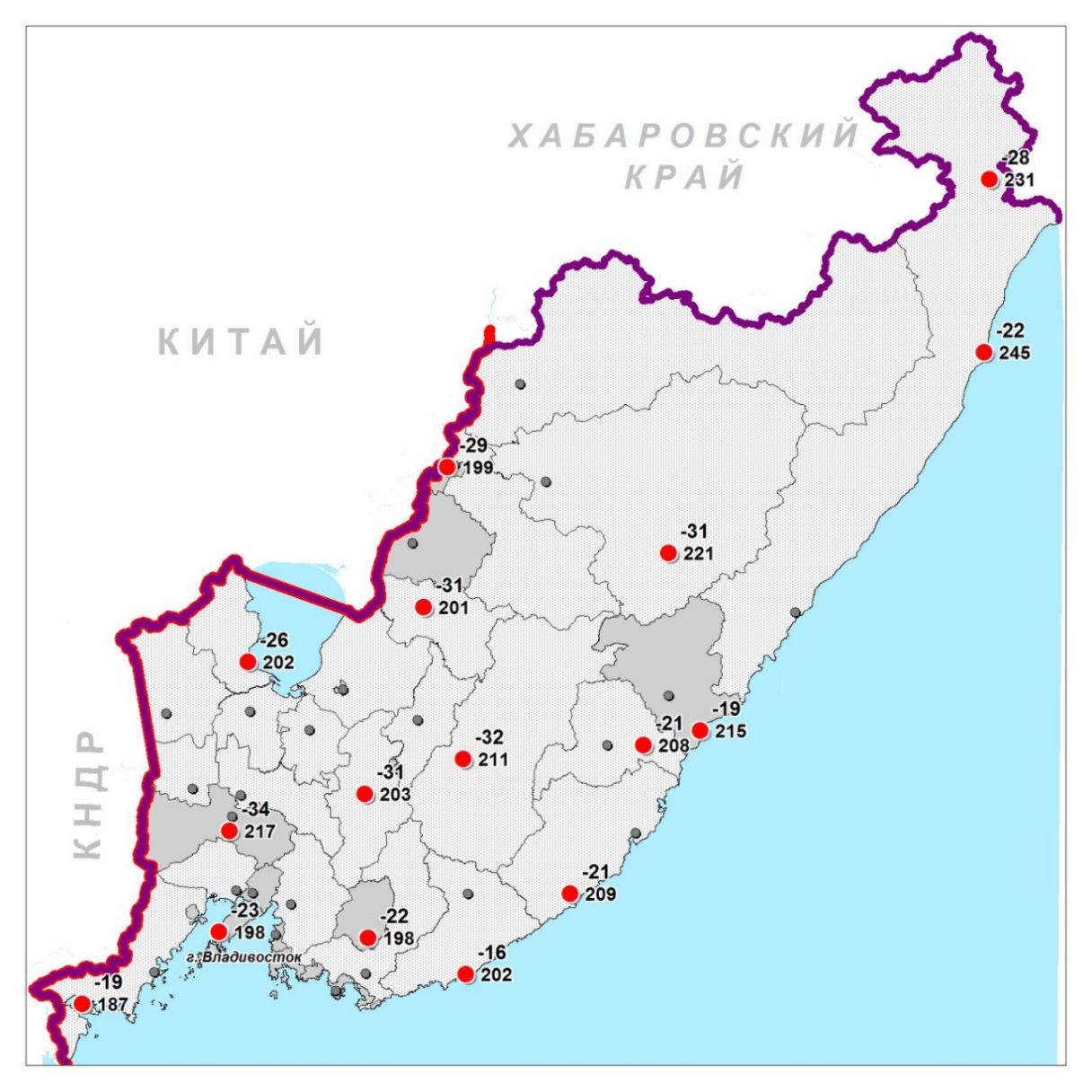 Рисунок 1. Распределение температуры воздуха наиболее холодной 
пятидневки (°С) и продолжительности отопительного периода 
(в сутках) на территории Приморского краяУдельные расходы тепла на отопление жилых и общественных зданий установлены в соответствии с таблицей, представленной ниже (Таблица 14).Таблица 14. Удельные расходы тепла на отопление жилых и общественных зданий, ккал/ч на  общей площади зданияВ соответствии с пунктом 12.27 СП 42.13330.2011 установлены расчетные показатели минимально допустимых размеров земельных участков под объекты теплоснабжения населения местного значения (отдельно стоящие отопительные котельные).Размеры земельных участков, необходимые для размещения прочих объектов теплоснабжения, в том числе линейных, определяются при разработке проекта в зависимости от мощности, технологической схемы, устанавливаемого оборудования и иных расчетных параметров. Трассировка сетей выполняется согласно пунктам 12.35 и 12.36 СП 42.13330.2011.В области водоснабжения и водоотведенияФедеральный закон от 07.12.2011 № 416-ФЗ «О водоснабжении и водоотведении» регулирует отношения и полномочия в сфере водоснабжения и водоотведения.Расчетные показатели минимально допустимого уровня обеспеченности объектами водоснабжения и водоотведения местного значения муниципального района установлены с учетом пункта 1 части 2 статьи 3 Закона Приморского края от 10.02.2014 № 356-КЗ, пункта 4 части 1 статьи 15, пункта 4 части 1, частей 3, 4 статьи 14 Федерального закона от 06.10.2003 № 131-ФЗ для объектов водоснабжения населения и объектов водоотведения в границах сельских поселений.Расчетные показатели минимально допустимого уровня обеспеченности объектами водоснабжения и водоотведения местного значения поселения, установлены с учетом пункта 1 части 2 статьи 3 Закона Приморского края от 10.02.2014 № 356-КЗ, пункта 4 части 1 статьи 14, пункта 4 части 1 статьи 16 Федерального закона от 06.10.2003 № 131-ФЗ для объектов водоснабжения населения и объектов водоотведения в границах городского поселения, Расчетный показатель минимально допустимого уровня обеспеченности населения услугами водоснабжения и водоотведения – показатель удельного водопотребления, (куб. м. в месяц на 1 человека) для различных муниципальных районов в составе Приморского края, определен в зависимости от типа застройки на основе установления минимальных нормативов водопотребления.При разработке разделов водоснабжения в документах территориального планирования и документации по планировке территории удельное среднесуточное (за год) водопотребление допускается принимать в соответствии с требованиями нормативно-технической документации (Таблица 15).Таблица 15. Среднесуточное (за год) водопотребление на хозяйственно-питьевые нужды населенияВыбор минимальных удельных среднесуточных (за год) норм водопотребления (водоотведения) на хозяйственно-питьевые нужды населения выполняется на основе фактических норм водопотребления, норм, указанных в пункте 5.1 СП 31.13330.2012 «СНиП 2.04.02-84* «Водоснабжение. Наружные сети и сооружения», а также норм, указанных в пункте 8.4 СП 53.13330.2011 «СНиП 30-02-97* «Планировка и застройка территорий садоводческих (дачных) объединений граждан, здания и сооружения» (далее – СП 53.13330.2011).Нормативы минимальных удельных среднесуточных (за год) норм водоотведенияпринимаются согласно пункту 5.1 СП 32.13330.2012 «СНиП 2.04.03-85 «Канализация, наружные сети и сооружения». В целях рационального использования территории, установлены ориентировочные размеры земельных участков для размещения объектов водоснабжения и водоотведения, которые следует принимать в соответствии с разделом 12 СП 42.13330.2011 (станции очистки воды, канализационные очистные сооружения, локальные очистные сооружения).Размеры земельных участков, необходимых для размещения прочих объектов водоснабжения и водоотведения, в том числе линейных, определяются при разработке проекта в зависимости от мощности, технологической схемы, устанавливаемого оборудования и иных расчетных параметров. Трассировка сетей выполняется согласно пунктами 12.35 и 12.36 СП 42.13330.2011.Уровень обеспеченности централизованным водоотведением для застройки, попадающей в водоохранные зоны должен быть 100%, при этом в водоохранных зонах допускается применение системы водоотведения на герметичных выгребах (септиках), предотвращающих утечку стоков.В области организации защиты населения и территории муниципальных образований от чрезвычайных ситуаций природного и техногенного характераРасчетные показатели минимально допустимого уровня обеспеченности объектами местного значения муниципального района в области организации защиты населения и территории муниципальных образований от чрезвычайных ситуаций природного и техногенного характера установлены с учетом пункта  10 части 2 статьи 2, пункта 10 части 2 статьи 3 Закона Приморского края от 10.02.2014 № 356-КЗ, пункта 21 части 1 статьи 15, пункта 23 части 1, частей 3, 4 статьи 14 Федерального закона от 06.10.2003 № 131-ФЗ:для объектов, предназначенных для организации защиты населения и территории муниципального района от чрезвычайных ситуаций природного и техногенного характера, в том числе объектов инженерной защиты и гидротехнических сооружений местного значения;для объектов, предназначенных для организации защиты населения и территории сельских поселений от чрезвычайных ситуаций природного и техногенного характера, в том числе объектов инженерной защиты и гидротехнических сооружений местного значения.Расчетные показатели минимально допустимого уровня обеспеченности объектами местного значения поселения, объектами местного значения, предназначенных для организации защиты населения и территории городского поселения, от чрезвычайных ситуаций природного и техногенного характера, в том числе объектов инженерной защиты и гидротехнических сооружений местного значения.Расчетные показатели минимально допустимого уровня обеспеченности объектами местного значения населения муниципальных образований установлены для противопаводковых и оградительных дамб.Строительство противопаводковых дамб необходимо предусматривать на территориях подверженных затоплению паводковыми водами в соответствии с пунктом 5.1 СНиП 2.06.15-85.Расчетные показатели размеров противопаводковых дамб рассчитываются в соответствии с пунктами 5.11, 5.12 СП 39.13330.2012 и разделом 6  СП 40.13330.2012.Расчетные показатели размеров оградительных дамб для защиты пониженных территорий от затопления при повышении уровня моря устанавливаются в соответствии с разделом 7.6 СП 32-103-97.Территориальная доступность данных объектов не нормируется.В области организации гражданской обороныРасчетные показатели минимально допустимого уровня обеспеченности 


объектами местного значения городского поселения. относящимися к области организации гражданской обороны, населения Горноключевского городского поселения и расчетные показатели максимально допустимого уровня территориальной доступности таких объектов установлены для противорадиационных укрытий, убежищ и укрытий.Расчетные показатели минимально допустимого уровня обеспеченности объектами гражданской обороны установлены: для убежищ гражданской обороны и укрытий в соответствии с пунктом 5.2.1 СП 88.13330.2014; для противорадиационных укрытий в соответствии с пунктами 6.1.2, 6.1.4 СП 88.13330.2014.Расчетные показатели максимально допустимого уровня территориальной доступности объектами гражданской обороны установлены: для убежищ гражданской обороны и укрытий в соответствии с пунктом 4.12 СП 88.13330.2014; для противорадиационных укрытий в соответствии с пунктом 4.19 
СП 88.13330.2014.В области сбора твердых коммунальных отходовРасчетные показатели минимально допустимого уровня обеспеченности объектами по сбору (в том числе раздельному сбору), транспортировке, обработке, утилизации, обезвреживанию, захоронению твердых коммунальных отходов установлены с учетом с пункта 14 части 1 статьи 15 и пункта 24 части 1 статьи 16 Федерального закона от 06.10.2003 № 131-ФЗ для муниципальных районов и городских округов. К объектам по сбору (в том числе раздельному сбору), транспортировке, обработке, утилизации, обезвреживанию, захоронению твердых коммунальных отходов относятся:площадки селективного сбора твердых коммунальных отходов;площадки для установки контейнеров сбора, в том числе раздельного, твердых коммунальных отходов. Количество площадок для установки контейнеров в населенном пункте определяется исходя из численности населения, объёма образования отходов, и необходимого для населенного пункта числа контейнеров для сбора мусора.Для определения числа устанавливаемых контейнеров (мусоросборников) следует исходить из численности населения, пользующегося мусоросборниками, норм накопления отходов, сроков хранения отходов. Нормы накопления твердых коммунальных отходов от населения на человека в год приведены в пункте 2.10 Тома 2 Материалы по обоснованию расчетных показателей, содержащихся в основной части региональных нормативов градостроительного проектирования.Расчетный объем мусоросборников должен соответствовать фактическому накоплению отходов в периоды наибольшего их образования. Необходимое число контейнеров рассчитывается по формуле:Бконт = Пгод × t ×К / (365 × V),где Пгод – годовое накопление твердых коммунальных отходов, куб. м;t – периодичность удаления отходов, сут;К – коэффициент неравномерности отходов, равный 1,25;V – вместимость контейнера.Размер площадок должен быть рассчитан на установку необходимого числа, но не более 5, контейнеров в соответствии с требованиями 
СанПиН 42-128-4690-88 «Санитарные правила содержания территорий населенных мест» (далее – СанПиН 42-128-4690-88). Площадки для установки контейнеров необходимо обустраивать не ближе  от жилых домов, детских учреждений, спортивных площадок и мест отдыха населения. Значение расчетного показателя максимально допустимого уровня территориальной доступности до площадок для установки контейнеров в соответствии с 
СанПиН 42-128-4690-88 установлено равным . Площадки селективного сбора твердых коммунальных отходов предназначены для временного накопления и сортировки твердых коммунальных отходов, образующихся в населенных пунктах с последующим вывозом отходов на межмуниципальные комплексы по обработке и утилизации ТКО или в индустриальные парки по переработке твердых коммунальных отходов. Размещение данных объектов рекомендовано Территориальной схемой обращения с отходами в Приморском крае, в том числе с твердыми коммунальными отходами.Площадки селективного сбора отходов должны содержать необходимое число герметично закрывающихся контейнеров объемом 6- для временного хранения твердых коммунальных отходов, бункеры для крупногабаритных отходов и контейнеры для селективного сбора части отходов: пластмассы, стекла и других отходов.Размер земельного участка площадок селективного сбора ТКО устанавливается в соответствии с таблицей 13 пункта 12.18 СП 42.13330.2011, аналогично размеру земельного участка для мусоросортировочных станций, имеющих сходные функции и технологические особенности с площадками селективного сбора твердых коммунальных отходов.В области организации ритуальных услуг и содержания мест захороненияРасчетные показатели минимально допустимого уровня обеспеченности объектами местного значения муниципального района установлены с учетом пункта 7 части 2 статьи 2, пункта 7 части 2 статьи 3 Закона Приморского края от 10.02.2014 № 356-КЗ и пункта 22 части 1, частей 3, 4 статьи 14, пункта 17 
части 1 статьи 15 Федерального закона от 06.10.2003 № 131-ФЗ:для объектов, территорий, предназначенных для содержания на территории муниципального района межпоселенческих мест захоронения и организации ритуальных услуг;для объектов по организации ритуальных услуг и содержанию мест захоронения на территории сельских поселений.Расчетные показатели минимально допустимого уровня обеспеченности объектами местного значения городского округа, городского поселения установлены с учетом пункта 7 части 2 статьи 3 Закона Приморского края от 10.02.2014 № 356-КЗ для объектов по организации ритуальных услуг и содержанию мест захоронения.Расчетные показатели минимально допустимого уровня обеспеченности для объектов местного значения муниципальных образований в области организации ритуальных услуг и содержания мест захоронения устанавливаются для кладбищ в соответствии с приложением Ж СП 42.13330.2011.Для городских округов устанавливаются расчетные показатели обеспеченности предприятиями по предоставлению ритуальных услуг – бюро похоронного обслуживания и домами траурных обрядов в соответствии с приложением Ж СП 42.13330.2011.Бюро похоронного обслуживания рекомендуется размещать в первых этажах учреждений коммунально-бытового назначения, в пределах жилой застройки на обособленных участках, удобно расположенных для подъезда транспорта, на расстоянии не менее  до жилой застройки, территорий лечебных, детских, образовательных, спортивно-оздоровительных, культурно-просветительных учреждений и учреждений социального обеспечения населения.Дома траурных обрядов размещают на территории действующих или вновь проектируемых кладбищ, территориях коммунальных зон, обособленных земельных участках в границах жилой застройки и на территории пригородных зон.Расстояние от домов траурных обрядов до жилых зданий, территорий лечебных, детских, образовательных, спортивно-оздоровительных, культурно-просветительных учреждений и учреждений социального обеспечения регламентируется с учётом характера траурного обряда и должно составлять не менее .Максимально допустимый уровень территориальной доступности для объектов, предназначенных для организации ритуальных услуг и содержании мест захоронения, не нормируется.В области организации массового отдыха населенияРасчетные показатели минимально допустимого уровня обеспеченности объектами местного значения городских округов и городских поселений установлены с учетом с пункта 15 части 1, частей 3, 4 статьи 14, пункта 20  части 1 статьи 16 Федерального закона от 06.10.2003 № 131-ФЗ:для зон кратковременного массового отдыха;для морских пляжей, речных и озерных пляжей; специализированных лечебных пляжей для людей с ограниченной подвижностью.Расчетные показатели минимально допустимого уровня обеспеченности зонами кратковременного массового отдыха населения городских округов и городских поселений Приморского края и расчетные показатели максимально допустимого уровня территориальной доступности таких объектов для населения городских округов и городских поселений Приморского края установлены в соответствии с пунктом 9.25 СП 42.13330.2011.Расчетные показатели минимально допустимой площади территории для размещения пляжей на одного посетителя установлены в соответствии с пунктом 9.32 СП 42.13330.2011.Кроме того, общую площадь следует определять исходя из общей численность населения с учетом въезжающего населения на территорию муниципального образования из других стран, регионов и муниципальных образований. Поскольку прогнозируется значительный рост туристического потока до 7254,9 тыс. человек к 2020 году в соответствии с государственной программой Приморского края «Развитие туризма в Приморском крае» 
на 2013-2020 годы.Пляжные зоны необходимо оборудовать пунктами оказания первой медицинской помощи и спасательными станциями из расчета 1 спасательная станция на каждый организованный пляж. Пляжи должны быть оборудованы мачтами высотой 8- для подъема сигналов. В зонах рекреации водных объектов в период купального сезона должны быть организованы дежурные медицинские пункты для оказания медицинской помощи пострадавшим на воде.Зоны рекреации водных объектов, должны быть радиофицированы, иметь телефонную связь и обеспечиваться городским транспортом, оборудованы информационными стендами с материалами по профилактике несчастных случаев на водных объектах, данными о температуре воды и воздуха.Расчетные показатели максимально допустимого уровня территориальной доступности пляжей для населения не нормируются.В области благоустройства территорииРасчетные показатели минимально допустимого уровня обеспеченности объектами благоустройства территории местного значения городских округов, городских и сельских поселений установлены с учетом пункта 19 части 1, частей 3, 4 статьи 14, пункта 25 части 1 статьи 16 Федерального закона от 06.10.2003 № 131-ФЗ.Расчетным показателем минимально допустимого уровня обеспеченности объектами благоустройства территории местного значения – парками, садами, скверами, бульварами, набережными населения муниципальных образований Приморского края, является суммарная площадь данных озелененных территорий общего пользования в населенном пункте. Установленные значения расчетных показателей суммарной площади озелененных территорий общего пользования (парков, садов, скверов, бульваров, набережных) населенных пунктов превышают федеральные нормы суммарной площади озелененных территорий общего пользования.Предлагаемые нормы озеленения по отдельным позициям выше норм 
СП 42.13330.2011, в связи с благоприятными условиями произрастания растительности и особенностями рельефа, позволяющими озеленять не подлежащие застройке склоны. Для муниципальных образований, расположенных в степной и лесостепной зонах предусматривается дополнительное увеличение суммарной площади озелененных территорий общего пользования в связи с высоким уровнем потребности в зеленых насаждениях и их дефицитом.Значения расчетных показателей минимально допустимого размера земельного участка для парков, садов установлены в соответствии с пунктом 9.19 СП 42.13330.2011.Расчетный показатель минимально допустимого размера земельного участка сквера равный  установлен с учетом основных функций скверов: кратковременный отдых пешеходов или художественное оформление архитектурного ансамбля, не требующих большой площади при организации сквера. Использование минимально допустимого размера земельного участка сквера равного  даёт более широкую возможность включения объекта в плотную застройку при градостроительном проектировании, что особенно актуально при дефиците свободных территорий в городской застройке.Уменьшение размера земельного участка сквера не должно влиять на суммарную обеспеченность озелененными территориями общего пользования, выраженную в кв. м. на одного человека.Значение расчетного показателя минимально допустимой ширины бульвара установлено в соответствии с пунктом 9.21 СП 42.13330.2011.Для населенных пунктов, расположенных на прибрежных территориях, необходима организация набережных, как наиболее ценных элементов благоустройства. Расчетные показатели минимальной ширины пешеходных аллей для набережных установлены согласно Рекомендациям по проектированию улиц и дорог городов и сельских поселений (Центральный научно-исследовательский и проектный институт по градостроительству Минстроя России. М., 1992).Значения расчетных показателей максимально допустимого уровня территориальной доступности для парков, садов, скверов и бульваров установлены с учетом требований пункта 9.15 СП 42.13330.2011 и климатических условий края. Необходимость установления данного расчетного показателя подтверждают результаты опроса, проведенного в рамках выполнения работ по внесению изменений в региональные нормативы градостроительного проектирования в Приморском крае – для большинства опрошенных важна пешеходная доступность до парков и скверов.Минимальный размер земельного участка для смотровой (видовой) площадки принимается в размере . Размер земельного участка смотровой (видовой) площадки устанавливается с учетом того, что на одного посетителя смотровой (видовой) площадки для комфортного пребывания необходимо предусматривать не менее . площади.При установлении размера земельного участка смотровой (видовой) площадки учитывались размеры аналогичных объектов на территории Российской Федерации и в мировой практике.Расчетные показатели максимально допустимого уровня территориальной доступности смотровых (видовых) площадок для населения не нормируются.Расчетный показатель минимально допустимого уровня обеспеченности детскими площадками установлен исходя из размера действовавшего ранее показателя обеспеченности детскими игровыми площадками в границах жилых зон. На основании существующих поведенческих особенностей различных возрастных групп детей и их соотношения в структуре населения городского округа, сельского, городского поселения Приморского края, определена:доля детских площадок (игровых), размещение которых необходимо предусматривать в границах территории жилой застройки; доля детских площадок, размещаемых на территориях общего пользования, озеленения, на отдельном земельном участке в границах жилого квартала.Территориальная доступность детских площадок определена с учетом повседневной потребности в пользовании объектом.Для городских округов, городских и сельских поселений, входящих в состав Приморского края, установлены расчетные показатели обеспеченности снегоплавильными пунктами, отнесенными к объектам благоустройства территории местного значения ввиду того, что наличие данных объектов необходимо для обеспечения благоустройства и содержания в чистоте территорий населенных пунктов.Необходимая мощность снегоплавильных пунктов определяется количеством снега и льда, которое может быть принято на снегоплавильный пункт в течение сезона.На снегоплавильных пунктах следует предусматривать очистку талых вод, образующихся при естественном таянии снега. Последующий сброс талых вод проектируется по вариантам:сброс снега в систему водоотведения хозяйственно-бытовых сточных вод с принудительным таянием снега и последующей очисткой талых вод на очистных сооружениях;сброс снега в водосточную сеть с принудительным таянием (например, за счет теплового ресурса сбросных вод);подача снега на снеготаялки с последующей очисткой и сбросом талых вод в системы водоотведения.Санитарно-защитная зона от снегоплавильных пунктов до территорий жилой зоны принимается не менее . Расчетные показатели максимально допустимого уровня территориальной доступности снегоплавильных пунктов для населения не нормируются.Оценка расчетных показателей минимально допустимого уровня обеспеченности населения Горноключевского городского поселения объектами, не относящимися к объектам краевого и местного значения, и расчетных показателей максимально допустимого уровня территориальной доступности таких объектов для населения.В области транспорта Таблица 16. Нормы расчета стоянок для объектов обслуживания и отдыхаРасчетные показатели вместимости стоянок у общественных зданий, рекреационных территорий и объектов отдыха определены путем сравнительного анализа норм расчета стоянок автомобилей для населенных пунктов со схожими социально-экономическими характеристиками и уровнем автомобилизации населения. Показатели обеспеченности транспортно-логистическими комплексами установлены в соответствии с направлениями развития логистической инфраструктуры, заложенными в документах стратегического планирования Приморского края и приведены в таблице ниже (Таблица 17). Таблица 17. Расчетные показатели объектов логистики Показатель минимально допустимого уровня обеспеченности местами постоянного и временного хранения индивидуальных легковых автомобилей для населения городских и сельских поселений установлен в соответствии с пунктом 11.19 СП 42.13330.2011. Показатель максимально допустимого уровня территориальной доступности мест постоянного и временного хранения индивидуальных легковых автомобилей принят с учетом обеспечения шаговой доступности таких объектов для населения городских и сельских поселений (Таблица 18).Таблица 18. Расчетные показатели обеспеченности местами постоянного и временного хранения индивидуальных легковых автомобилей для населения городских и сельских поселенийВ области фармацевтикиТаблица 20. Расчетные показатели объектов, относящихся к области фармацевтикиАптеки рекомендуется размещать в комплексе с лечебно-профилактическими организациями, в составе помещений общественных комплексов, а также в специально приспособленном помещении жилого или общественного здания для обеспечения наилучшей доступности. Обеспечение населения услугами аптек может осуществляться на базе сельских амбулаторий, фельдшерско-акушерских пунктов, без размещения аптечной организации, путем оформления населением заявок на обеспечение лекарственными средствами и их доставку в населенный пункт.Для аптечных организаций городских населенных пунктов предусмотрена транспортная и пешеходная доступность в зависимости от типа жилой застройки, для сельских населенных пунктов – транспортная доступность, исходя из частоты пользования услугами данного объекта жителями Горноключевского городского поселения и экономической эффективности размещения данных объектов. В области торговли, общественного питания, бытового и коммунального обслуживанияТаблица 21. Расчетные показатели объектов, относящихся к области торговли, общественного питания, бытового и коммунального обслуживанияРасчетные показатели минимально допустимого уровня обеспеченности предприятиями бытового обслуживания, прачечными, химчистками, банями для городских и сельских населенных пунктов установлены на основании СП 42.13330.2011.Расчетные показатели минимально допустимого уровня обеспеченности торговыми предприятиями и предприятиями общественного питания установлены исходя из требуемого уровня обеспеченности данным видом объектов, планируемого социально-экономического развития края и результатов опроса населения муниципальных образований Приморского края.Расчетные показатели минимально допустимого уровня обеспеченности общественными туалетами стационарного типа установлены в зависимости от численности населения муниципального образования. Проектирование, размещение и содержание общественных туалетов следует выполнять с учетом требований «Санитарных правил устройства и содержания общественных уборных», утвержденных заместителем Главного государственного санитарного врача СССР 19.06.1972 № 983-72, и СанПиН 42-128-4690-88. Для торговых предприятий и предприятий общественного питания, расположенных в городских населенных пунктах, установлена транспортная доступность, для сельских населенных пунктов – в границах населенного пункта, исходя из частоты пользования услугами данного объекта жителями муниципальных образований Приморского края и экономической эффективности размещения данных объектов.Максимально допустимый уровень территориальной доступности торговых предприятий и предприятий общественного питания для городских населенных пунктов определен в зависимости от типа жилой застройки, (для сельских населенных пунктов – в границах населенного пункта), исходя из частоты пользования услугами данного объекта жителями муниципальных образований Приморского края и экономической эффективности размещения данных объектов.В области кредитно-финансового обслуживанияТаблица 22. Расчетные показатели объектов, относящихся к области кредитно-финансового обслуживанияРасчетные показатели минимально допустимого уровня обеспеченности отделениями и филиалами сберегательного банка для городских и сельских населенных пунктов установлены на основании СП 42.13330.2011. Расчетные показатели минимально допустимого уровня обеспеченности отделениями банков установлены исходя из требуемого уровня обеспеченности данным видом объектов и планируемого социально-экономического развития края.Для отделений банков, расположенных в городских населенных пунктах, установлена транспортная доступность, для сельских населенных пунктов – в границах населенного пункта, исходя из частоты пользования услугами данного объекта жителями Горноключевского городского поселения и экономической эффективности размещения данных объектов.Максимально допустимый уровень территориальной доступности отделений и филиалов сберегательного банка для городских населенных пунктов определен в зависимости от типа жилой застройки, для сельских населенных пунктов – в границах населенного пункта, исходя из частоты пользования услугами данного объекта жителями Горноключевского городского поселения и экономической эффективности размещения данных объектов. В области культурыТаблица 23. Расчетные показатели объектов, относящихся к области культурыРасчетный показатель минимально допустимого уровня обеспеченности помещениями для культурно-досуговой деятельности для городских и сельских населенных пунктов принят в соответствии с СП 42.13330.2011.Помещения для культурно-досуговой деятельности рекомендуется размещать в составе помещений общественных комплексов, а также в специально приспособленном помещении жилого или общественного здания для обеспечения наилучшей доступности. Расчетные показатели минимально допустимого уровня обеспеченности культурно-развлекательными центрами, кинотеатрами (круглогодичного действия), открытыми площадками для организации культурно-досуговых мероприятий (со сценой), аквапарками, установлены исходя из фактических характеристик существующих объектов, планируемого социально-экономического развития края и результатов опроса населения муниципальных образований Приморского края.Максимально допустимый уровень территориальной доступности помещений для культурно-досуговой деятельности для городских населенных пунктов установлен в зависимости от типа жилой застройки, для сельских населенных пунктов – в границах населенного пункта, исходя из частоты пользования услугами данного объекта жителями Горноключевского городского поселения и экономической эффективности размещения данных объектов.В области физической культуры и спортаТаблица 24. Расчетные показатели объектов, относящихся к области физической культуры и спортаРасчетный показатель минимально допустимого уровня обеспеченности помещениями для физкультурных занятий и тренировок для городских и сельских населенных пунктов установлен на основе СП 42.13330.2011. Помещения для физкультурных занятий и тренировок рекомендуется размещать в составе помещений общественных комплексов, а также в специально приспособленном помещении жилого или общественного здания для обеспечения наилучшей доступности. Максимально допустимый уровень территориальной доступности помещений для физкультурных занятий и тренировок для городских населенных пунктов установлен в зависимости от типа жилой застройки, для сельских населенных пунктов – в границах населенного пункта, исходя из частоты пользования услугами данного объекта жителями Горноключевского городского поселения и экономической эффективности размещения данных объектов. Территории садоводческих (дачных) объединений гражданТерритории садоводческих (дачных) объединений граждан предназначены для организации внегородского отдыха граждан, ведения садоводческого и огороднического хозяйства с возможностью размещения жилых строений или жилых домов.Территории садоводческих (дачных) объединений граждан в зависимости от числа земельных участков, расположенных на них, подразделяются на:малые – до 100 участков;средние – от 101 до 300 участков;крупные – 301 и более участков.Инженерное обустройство территорий садоводческих и дачных объединений выполнено с учетом раздела 8 СП 53.13330.2011.Расчет систем водоснабжения производится исходя из следующих норм среднесуточного водопотребления на хозяйственно-питьевые нужды:при водопользовании из водоразборных колонок, скважин, шахтных колодцев – 30-50 л/ сут на 1 жителя;при обеспечении внутренним водопроводом и канализацией (без ванн) – 125-160 л/ сут на 1 жителя.Для полива посадок на приусадебных участках: овощных культур – 
3-15 л/ кв. м в сутки; плодовых деревьев – 10-15 л/ кв. м в сутки. Расход воды для пожаротушения следует принимать 5 л/ с.Сбор, удаление и обезвреживание нечистот могут быть неканализованными, с помощью местных очистных сооружений, размещение и устройство которых осуществляется с соблюдением соответствующих норм и согласованием в установленном порядке. Допускается канализование участков с количеством стоков до 5 тыс. куб. м/ сут на единые очистные сооружения закрытого типа с современной технологией и доведением очищенных вод до нормативных показателей с санитарно-защитной зоной  до жилых строений.Параметры и нормы размещения разъездных площадок и тупиковых проездов установлены в соответствии с пунктом 5.8 СП 53.13330.2011.Размеры площадок для парковок при въезде на территорию садоводческого объединения приняты в соответствии с таблицей 1 СП 53.13330.2011.Расчетные показатели минимально допустимых геометрических параметров улиц и проездов, показатели ширин улиц и дорог в красных линиях приняты согласно пункту 5.7 СП 53.13330.2011.Таблица 25. Расчетные показатели минимально допустимого уровня обеспеченности объектами транспортной инфраструктуры территорий садоводческих (дачных) объединений граждан Для обслуживания населения, проживающего на территории садоводческих (дачных) объединений, расчетные показатели минимально допустимого уровня обеспеченности объектами социально-бытового и культурного обслуживания приняты с учетом постановления Государственного комитета Российской Федерации по строительству и жилищно-коммунальному комплексу от 12.03.2001 №17 «О принятии изменения №1 СНиП 30-02-97 «Планировка и застройка территорий садоводческих объединений граждан, здания и сооружения. Нормы проектирования» и изменения №1 СП 11-06-97 «Порядок разработки, согласования, утверждения и состав проектно-планировочной документации на застройку территорий садоводческих объединений граждан».Таблица 26. Рекомендуемый перечень объектов социального и культурно-бытового обслуживания населения, проживающего на территории садоводческих (дачных) объединений, удельные размеры земельных участковОбслуживание населения, проживающего на территории садоводческих (дачных) объединений, объектами социально-бытового и культурного обслуживания рекомендуется организовывать через соответствующие учреждения и организации близлежащих населенных пунктов, а также с применением передвижных средств.Размещение территорий садоводческих (дачных) объединений запрещается в санитарно-защитных зонах промышленных предприятий.Территорию садоводческого объединения необходимо отделять от автомобильных дорог общего пользования I, II, III категорий санитарно-защитной зоной шириной не менее , от автодорог IV категории – не менее , с размещением в ней лесополосы шириной не менее .На территории садоводческих (дачных) объединений запрещается организовывать свалки отходов. Для твердых коммунальных отходов на территории общего пользования должны быть предусмотрены площадки для установки контейнеров, в том числе контейнеров раздельного сбора. Нормы накопления твердых коммунальных отходов на территории садовых и дачных участков составляют  или  на человека в месяц, при плотности отходов равной  на куб. м. Для определения числа устанавливаемых контейнеров (мусоросборников) следует исходить из численности населения, проживающего на территории садоводческих (дачных) объединений и пользующегося мусоросборниками, норм накопления отходов, сроков хранения отходов. Расчетный объем мусоросборников должен соответствовать фактическому накоплению отходов в периоды наибольшего их образования. Необходимое число контейнеров рассчитывается по формуле:Бконт = Пгод × t ×К / (365 × V), гдеПгод – годовое накопление твердых коммунальных отходов, куб. м;t   – периодичность удаления отходов, сут;К – коэффициент неравномерности отходов, равный 1,25;V – вместимость контейнера.Размер площадок должен быть рассчитан на установку необходимого числа, но не более 5, контейнеров в соответствии с требованиями СанПиН 42-128-4690-88.Площадки должны быть ограждены с трех сторон глухим ограждением высотой не менее , иметь твердое покрытие и размещаться на расстоянии не менее 20 и не более  от границ участков.Для территорий, подлежащих застройке дачными домами устанавливаются линии отступа от красных линий в целях определения мест допустимого размещения зданий, строений, сооружений.Дачный дом должен отстоять от красной линии улиц, проездов не менее чем на . При этом между домами, расположенными на противоположных сторонах проезда, должны быть учтены противопожарные расстояния.Расстояние от хозяйственных построек до красных линий улиц и проездов должно быть не менее . Указанные расстояния измеряются от наружной стены здания в уровне цоколя.Объекты, имеющие промышленное и коммунально-складское назначениеТаблица 27. Расчетные показатели объектов, имеющих коммунально-складское назначениеРасчетными показателями обеспеченности объектами, имеющих коммунально-складское назначение, являются: коэффициент застройки, коэффициент плотности застройки коммунально-складской зоны, площадь общетоварных складов, а также размер земельных участков для их размещения, вместимость специализированных складов, а также размер земельных участков для их размещения, размеры земельных участков складов строительных материалов и твердого топлива.Коэффициент застройки и коэффициент плотности застройки коммунально-складской зоны приняты согласно приложению Г СП 42.13330.2011.Площадь общетоварных складов для городских округов, городских и сельских поселений, а также размеры земельных участков для их размещения приняты согласно приложению Е СП 42.13330.2011.Вместимость специализированных складов для городов, городских и сельских поселений, а также размеры земельных участков для их размещения приняты согласно приложению Е СП 42.13330.2011.Размеры земельных участков складов строительных материалов и твердого топлива приняты согласно приложению Е СП 42.13330.2011. Таблица 28. Расчетные показатели объектов, имеющих промышленное назначениеОбъекты, относящиеся к области сельского хозяйстваТаблица 29 – Расчетные показатели объектов, относящихся к области сельского хозяйстваТРЕБОВАНИЯ ПО ОБЕСПЕЧЕНИЮ ДОСТУПНОЙ СРЕДЫ ДЛЯ МАЛОМОБИЛЬНЫХ ГРУПП НАСЕЛЕНИЯ В соответствии со Стратегией социального и экономического развития Приморского края на период до 2025 года одним из важных направлений развития является создание условий для последовательного повышения уровня и качества жизни населения Приморского края, обеспечение максимально эффективной защиты социально уязвимых категорий населения, не обладающих возможностями для самостоятельного решения социальных проблем, путем предоставления услуг приемлемого качества в организациях социального обслуживания.Согласно Федеральному закону от 24.11.1995 № 181-ФЗ «О социальной защите инвалидов в Российской Федерации» для маломобильных групп населения края требуется формирование условий для беспрепятственного доступа к объектам и услугам в приоритетных сферах жизнедеятельности, обеспечение доступности пользования железнодорожным, воздушным, водным, междугородным автомобильным транспортом и всеми видами городского и пригородного пассажирского транспорта, средствами связи и информации. Создание условий для беспрепятственного доступа инвалидов и других маломобильных групп населения к объектам социальной, транспортной и инженерной инфраструктур в Приморском крае, к местам отдыха и к предоставляемым в них услугам, с целью создания им равных с другими гражданами возможностей в осуществлении прав и свобод, предусмотренных Конституцией Российской Федерации, федеральным законодательством и законодательством Приморского края регулирует Закон Приморского края от 05.05.2014 № 401-КЗ «Об обеспечении беспрепятственного доступа инвалидов и других маломобильных групп населения к объектам социальной, транспортной и инженерной инфраструктур в Приморском крае, к местам отдыха и к предоставляемым в них услугам».При планировке и застройке территорий населенных пунктов края необходимо обеспечивать доступность объектов социальной инфраструктуры для маломобильных групп населения. При проектировании и реконструкции общественных, жилых и промышленных зданий следует предусматривать для маломобильных групп населения, в том числе инвалидов, условия жизнедеятельности, равные с остальными категориями населения, в соответствии со следующими законодательными и нормативными документами:СП 59.13330.2012 «СНиП 35-01.2001 «Доступность зданий и сооружений для маломобильных групп населения»;СП 35-101-2001 «Проектирование зданий и сооружений с учетом доступности для маломобильных групп населения. Общие положения»;СП 35-102-2001 «Жилая среда с планировочными элементами, доступными инвалидам»;СП 31-102-99 «Требования доступности общественных зданий и сооружений для инвалидов и других маломобильных посетителей»;СП 35-103-2001 «Общественные здания и сооружения, доступные маломобильным посетителям»;РДС 35-201-99 «Порядок реализации требований доступности для инвалидов к объектам социальной инфраструктуры»; Постановление Правительства Российской Федерации от 09.07.2016 № 649 «О мерах по приспособлению жилых помещений и общего имущества в многоквартирном доме с учетом потребностей инвалидов».К объектам, подлежащим оснащению специальными приспособлениями и оборудованием для свободного передвижения и доступа инвалидов и маломобильных граждан, относятся:жилые и административные здания и сооружения; объекты культуры и культурно-зрелищные сооружения (театры, библиотеки, музеи, цирки, места отправления религиозных обрядов и т.д.); объекты и организации образования и науки, здравоохранения и социальной защиты населения; объекты торговли, общественного питания и бытового обслуживания населения, финансово-банковские учреждения; гостиницы, отели, иные места временного проживания; физкультурно-оздоровительные, спортивные здания и сооружения, места отдыха, парки, сады, лесопарки, пляжи и находящиеся на их территории объекты и сооружения оздоровительного и рекреационного назначения, аллеи и пешеходные дорожки; объекты и сооружения транспортного обслуживания населения, связи и информации: железнодорожные вокзалы, автовокзалы, другие объекты автомобильного, железнодорожного, водного и воздушного транспорта, обслуживающие население; станции и остановки всех видов городского и пригородного транспорта; почтово-телеграфные; объекты малого бизнеса и другие места приложения труда маломобильных групп населения; тротуары, переходы улиц, дорог и магистралей; прилегающие к вышеперечисленным зданиям и сооружениям территории и площади. Проектные решения объектов, доступных для маломобильных групп населения, должны обеспечивать: досягаемость мест целевого посещения и беспрепятственность перемещения внутри зданий и сооружений; безопасность путей движения (в том числе эвакуационных), а также мест проживания, обслуживания и приложения труда; своевременное получение полноценной и качественной информации, позволяющей ориентироваться в пространстве, использовать оборудование (в том числе для самообслуживания), получать услуги, участвовать в трудовом и учебном процессе и т.д.; удобство и комфорт среды жизнедеятельности. При проектировании должны быть предусмотрены условия беспрепятственного и удобного передвижения маломобильных групп населения по участку к зданию. Система средств информационной поддержки должна быть обеспечена на всех путях движения, доступных для маломобильных групп населения на все время эксплуатации. Жилые районы населенных пунктов и их улично-дорожная сеть должны проектироваться с учетом прокладки пешеходных маршрутов для маломобильных групп населения с устройством доступных им подходов к площадкам и местам посадки в общественный транспорт. Объекты социальной инфраструктуры должны оснащаться следующими специальными приспособлениями и оборудованием: пологими спусками у тротуаров в местах наземных переходов улиц, дорог, магистралей и остановок городского транспорта общего пользования; специальными указателями маршрутов движения инвалидов по территории вокзалов, парков и других рекреационных зон; пандусами и поручнями у лестниц привокзальных площадей, платформ, остановок маршрутных транспортных средств и мест посадки и высадки пассажиров; пандусами при входах в здания, пандусами или подъемными устройствами у лестниц на лифтовых площадках.ТРЕБОВАНИЯ И РЕКОМЕНДАЦИИ ПО УСТАНОВЛЕНИЮ КРАСНЫХ ЛИНИЙ, ЛИНИЙ ОТСТУПА ОТ КРАСНЫХ ЛИНИЙТребования и рекомендации по установлению красных линий, линий отступа от красных линий, с целью определения места допустимого размещения зданий, сооружений установлены с учетом требований Градостроительного кодекса Российской Федерации, РДС 30-201-98 «Система нормативных документов в строительстве. Руководящий документ системы. Инструкция о порядке проектирования и установления красных линий в городах и других поселениях Российской Федерации», а также нормативно-правовых актов органов местного самоуправления муниципальных образований Приморского края.Красные линии – линии, которые обозначают существующие, планируемые (изменяемые, вновь образуемые) границы территорий общего пользования, границы земельных участков, на которых расположены линии электропередачи, линии связи (в том числе линейно-кабельные сооружения), трубопроводы, автомобильные дороги, железнодорожные линии и другие подобные сооружения.Красные линии, согласно Градостроительного кодекса Российской Федерации, устанавливаются и утверждаются в составе документации по планировке территорий – проекта планировки территории.Красные линии устанавливаются: с учетом ширины улиц и дорог, которые определяются расчетом в зависимости от интенсивности движения транспорта и пешеходов; состава размещаемых в пределах поперечного профиля элементов (проезжих частей, технических полос для прокладки подземных коммуникаций, тротуаров, велосипедных дорожек, зеленых насаждений и др.); с учетом санитарно-гигиенических требований и требований гражданской обороны.Выступы за красную линию балконов, эркеров, козырьков допускаются не более  и не ниже  от уровня земли.В пределах красных линий допускается размещение конструктивных элементов дорожно-транспортных сооружений (опор путепроводов, лестничных и пандусных сходов подземных пешеходных переходов, павильонов на остановочных пунктах городского общественного транспорта).В исключительных случаях с учетом особенностей участка (поперечных профилей и режимов градостроительной деятельности) в пределах красных линий допускается размещение:объектов транспортной инфраструктуры (площадки отстоя, разворотные площадки, площадки для размещения диспетчерских пунктов);отдельных нестационарных объектов автосервиса для попутного обслуживания (посты проверки выхлопа СО/СН и пр.);отдельных нестационарных объектов для попутного обслуживания пешеходов (мелкорозничная торговля и бытовое обслуживание).Красные линии вновь проектируемых магистральных улиц, транспортных развязок, в том числе кольцевого типа и существующих перекрестков на магистральных улицах необходимо назначать с учетом возможности их реконструкции для увеличения пропускной способности.При размещении парковок в красных линиях, необходимо соблюдать условие сохранения ширины проезжей части, тротуара.Соблюдение красных линий обязательно при межевании, при оформлении прав собственности, владения, пользования и распоряжения земельными участками и другими объектами недвижимости, их государственной регистрации.Для территорий, подлежащих застройке, документацией по планировке территории устанавливаются линии отступа от красных линий в целях определения мест допустимого размещения зданий, строений, сооружений.Линии отступа от красных линий устанавливаются в документации по планировке территории, с учетом санитарно-защитных и охранных зон, сложившегося использования земельных участков и территорий.Жилые здания с квартирами в первых этажах рекомендуется размещать с отступом от красных линий:на магистральных улицах – не менее ;на прочих улицах – не менее .По красной линии допускается располагать:жилые здания со встроенными в первые этажи или пристроенными помещениями общественного назначения, кроме учреждений образования и воспитания, при этом не допускается устройство входа в здание за счет территорий общего пользования;жилые здания с квартирами в первых этажах на жилых улицах в условиях реконструкции сложившейся застройки; при этом не допускается устройство входа в здание за счет территорий общего пользования.Жилые дома на территории индивидуальной и блокированной застройки городских и сельских населенных пунктов рекомендуется размещать с отступом:от красной линии улиц – не менее чем на ;от красной линии проездов – не менее чем на .Расстояние от хозяйственных построек и парковок закрытого типа до красных линий улиц и проездов рекомендуется располагать не менее .Допускается размещение индивидуальных жилых домов по красной линии улиц, в условиях сложившейся застройки, в соответствии с правилами землепользования и застройки.Расстояние от зданий и сооружений в промышленных зонах до красных линий – рекомендуется не менее .Указанные расстояния измеряются от наружной стены здания в уровне цоколя. Декоративные элементы, приборы освещения, камеры слежения, выступающие за плоскость фасада не более, чем на , расположенные на высоте не менее  от поверхности земли, тротуара, допускается не учитывать.Минимальные расстояния от стен зданий и границ земельных участков отдельных учреждений и предприятий обслуживания населения установлены ниже (Таблица 30).Таблица 30. Минимальные расстояния от стен зданий и границ земельных участков учреждений и предприятий обслуживания до красных линий, определяющих размещение улично-дорожной сетиТРЕБОВАНИЯ ПО ОБЕСПЕЧЕНИЮ ОХРАНЫ ОКРУЖАЮЩЕЙ СРЕДЫ И САНИТАРНО-ГИГИЕНИЧЕСКИХ НОРМТребования по обеспечению охраны окружающей среды Требования по обеспечению охраны окружающей среды, учитываемые при разработке градостроительной документации, устанавливаются в соответствии с федеральным и региональным законодательством в области охраны окружающей среды.В целях охраны атмосферного воздуха запрещается проектирование и размещение объектов, если в составе выбросов присутствуют вещества, не имеющие утвержденных ПДК или ориентировочных безопасных уровней воздействия.Площадки для размещения и расширения объектов, которые могут быть источниками вредного воздействия на здоровье населения и условия его проживания, выбираются с учетом аэроклиматической характеристики, рельефа местности, закономерностей распространения промышленных выбросов в атмосфере, а также потенциала загрязнения атмосферы.Потенциал загрязнения атмосферы (далее – ПЗА) - способность атмосферы рассеивать примеси определяется по среднегодовым значениям метеорологических параметров в соответствии с таблицей ниже (Таблица 31).Таблица 31. Потенциал загрязнения атмосферыМероприятия по защите водных объектов (водоемов и водотоков) необходимо предусматривать в соответствии с требованиями Водного кодекса Российской Федерации, нормативных правовых актов Приморского края, санитарных и экологических норм, утвержденных в установленном порядке. Мероприятия по защите поверхностных вод от загрязнения предусматривают:устройство водоохранных зон и защитных прибрежных полос водных объектов в соответствии с требованиями нормативно-технической документации, а также контроль за соблюдением установленного режима использования указанных зон;устройство и содержание в исправном состоянии сооружений для очистки сточных вод до нормативных показателей качества воды;содержание в исправном состоянии гидротехнических и других водохозяйственных сооружений и технических устройств;предотвращение сбросов сточных вод, содержащих радиоактивные вещества, пестициды, агрохимикаты и другие опасные для здоровья человека вещества и соединения, в которых превышают нормативы допустимого воздействия на водные объекты;предотвращение сброса в водные объекты и захоронения в них отходов производства и потребления, в том числе выведенных из эксплуатации судов и иных плавучих средств (их частей и механизмов);предотвращение захоронения в водных объектах ядерных материалов, радиоактивных веществ;предотвращение загрязнения водных объектов при проведении всех видов работ, в том числе радиоактивными и (или) токсичными веществами;ограничение поступления биогенных элементов для предотвращения эвтрофирования вод, в особенности водоемов, предназначенных для централизованного хозяйственно-питьевого водоснабжения;разработку планов мероприятий и инструкций по предотвращению аварий на объектах, представляющих потенциальную угрозу загрязнения;установление зон рекреации водных объектов, в том числе мест для купания, туризма, водного спорта, рыбной ловли и т.п.;мониторинг забираемых, используемых и сбрасываемых вод, количества загрязняющих веществ в них, а также систематические наблюдения за водными объектами и их водоохранными зонами.Жилые, общественно-деловые, смешанные, рекреационные и курортные зоны следует размещать выше по течению водотоков относительно сбросов всех категорий сточных вод, включая поверхностный сток с территории населенных пунктов. В целях поддержания благоприятного гидрологического режима, улучшения санитарного состояния, рационального использования водных ресурсов морей, рек, озер и водохранилищ устанавливаются водоохранные зоны и прибрежные защитные полосы. Размещение производственных зон на прибрежных участках водных объектов следует осуществлять в соответствии с требованиями Водного кодекса Российской Федерации. В границах водоохранных зон запрещается:использование сточных вод в целях регулирования плодородия почв;размещение кладбищ, скотомогильников, объектов размещения отходов производства и потребления, химических, взрывчатых, токсичных, отравляющих и ядовитых веществ, пунктов захоронения радиоактивных отходов;осуществления авиационных мер по борьбе с вредными организмами;движения и стоянка транспортных средств (кроме специальных транспортных средств), за исключением их движения по дорогам и стоянки на дорогах и в специально оборудованных местах, имеющих твердое покрытие;размещение автозаправочных станций, складов горюче-смазочных материалов (за исключением случаев, если автозаправочные станции, склады горюче-смазочных материалов размещены на территориях портов, судостроительных и судоремонтных организаций, инфраструктуры внутренних водных путей при условии соблюдения требований законодательства в области охраны окружающей среды и Водного кодекса Российской Федерации), станций технического обслуживания, используемых для технического осмотра и ремонта транспортных средств, осуществление мойки транспортных средств;размещение специализированных хранилищ пестицидов и агрохимикатов, применение пестицидов и агрохимикатов;сброс сточных, в том числе дренажных, вод;разведка и добыча общераспространенных полезных ископаемых (за исключением случаев, если разведка и добыча общераспространенных полезных ископаемых осуществляются пользователями недр, осуществляющими разведку и добычу иных видов полезных ископаемых, в границах предоставленных им в соответствии с законодательством Российской Федерации о недрах горных отводов и (или) геологических отводов на основании утвержденного технического проекта в соответствии со 
статьей 19.1 Закона Российской Федерации от 21.02.1992 № 2395-1 «О недрах» (далее – Закон Российской Федерации «О недрах»).В границах водоохранных зон допускаются проектирование, строительство, реконструкция, ввод в эксплуатацию, эксплуатация хозяйственных и иных объектов при условии оборудования таких объектов сооружениями, обеспечивающими охрану водных объектов от загрязнения, засорения, заиления и истощения вод в соответствии с водным законодательством и законодательством в области охраны окружающей среды. Под сооружениями, обеспечивающими охрану водных объектов от загрязнения, засорения, заиления и истощения вод, понимаются:централизованные системы водоотведения (канализации), централизованные ливневые системы водоотведения;сооружения и системы для отведения (сброса) сточных вод в централизованные системы водоотведения (в том числе дождевых, талых, инфильтрационных, поливомоечных и дренажных вод), если они предназначены для приема таких вод;локальные очистные сооружения для очистки сточных вод (в том числе дождевых, талых, инфильтрационных, поливомоечных и дренажных вод), обеспечивающие их очистку исходя из нормативов, установленных в соответствии с требованиями законодательства в области охраны окружающей среды и Водного кодекса Российской Федерации;сооружения для сбора отходов производства и потребления, а также сооружения и системы для отведения (сброса) сточных вод (в том числе дождевых, талых, инфильтрационных, поливомоечных и дренажных вод) в приемники, изготовленные из водонепроницаемых материалов.Условия размещения производственных и сельскохозяйственных предприятий по отношению к водным объектам устанавливаются в соответствии с разделом 14 СП 42.13330.2011.Производственные предприятия, требующие устройства грузовых причалов, пристаней и других портовых сооружений, следует размещать по течению реки ниже жилых, общественно-деловых и рекреационных зон на расстоянии не менее .Перевалка и хранение пылящих навалочных грузов должна осуществляться с использованием технологий, не допускающих прямого контакта груза с окружающей средой, исключающих вынос пыли во внешнюю среду.Строительство новых перегрузочных комплексов, расширение, модернизация, реконструкция, переспециализация существующих перегрузочных комплексов для пылящих навалочных грузов осуществляется с использованием технологий, не допускающих прямого контакта груза с окружающей средой, исключающих вынос пыли во внешнюю среду.При размещении сельскохозяйственных предприятий на прибрежных участках водных объектов и при отсутствии непосредственной связи предприятий с ними следует предусматривать незастроенную прибрежную полосу шириной не менее . Территории сельскохозяйственных предприятий, расположенных в границах водоохранных зон (в том числе прибрежных защитных полос) необходимо оборудовать системами сбора, очистки и отведения поверхностных стоков.Склады минеральных удобрений и химических средств защиты растений следует располагать на расстоянии не менее  от рыбохозяйственных водоемов. Сокращение расстояния возможно при условии согласования с органами, осуществляющими охрану рыбных запасов.Мероприятия по защите подземных вод от загрязнения предусматривают:устройство зон санитарной охраны источников водоснабжения, а также контроль за соблюдением установленного режима использования указанных зон;устройство зон санитарной и горно-санитарной охраны вокруг источников минеральных вод, месторождения лечебных грязей;предотвращение загрязнения, засорения подземных водных объектов и истощения вод, а также контроль за соблюдением нормативов допустимого воздействия на подземные водные объекты;обязательную герметизацию оголовка всех эксплуатируемых и резервных скважин;выявление скважин, непригодных к эксплуатации или использование которых прекращено, оборудование их регулирующими устройствами, консервация или ликвидация;предотвращение негативного воздействия водозаборных сооружений, связанных с использованием подземных водных объектов, на поверхностные водные объекты и другие объекты окружающей среды;предупреждение фильтрации загрязненных вод с поверхности почвы, а также при бурении скважин различного назначения в водоносные горизонты;использование водонепроницаемых емкостей для хранения сырья, продуктов производства, химических реагентов, отходов промышленных и сельскохозяйственных производств, твердых и жидких бытовых отходов;мониторинг состояния и режима эксплуатации водозаборов подземных вод, ограничение водозабора.Размещение зданий, сооружений и коммуникаций не допускается:на землях особо охраняемых природных территорий, в том числе на землях рекреационных зон, если это противоречит целевому использованию данных земель и может нанести ущерб природным комплексам и их компонентам;на землях зеленых зон, если проектируемые объекты не предназначены для отдыха, спорта или обслуживания пригородного лесного хозяйства;в зонах охраны гидрометеорологических станций;в зонах санитарной охраны источников водоснабжения и площадок водопроводных сооружений, если проектируемые объекты не связаны с эксплуатацией источников;на землях водоохранных зон и прибрежных защитных полос водных объектов, а также на территориях, прилегающих к водным объектам, имеющим высокое рыбохозяйственное значение, за исключением случаев, предусмотренных Водным кодексом Российской Федерации;в зонах санитарной охраны курортов, если проектируемые объекты не связаны с эксплуатацией природных лечебных средств курортов;в зонах отвалов породы горнодобывающих и горно-перерабатывающих предприятий;в зонах возможного проявления оползней и других опасных факторов природного характера;в зонах возможного затопления (при глубине затопления  и более), не имеющих соответствующих сооружений инженерной защиты;в охранных зонах магистральных трубопроводов.Проектирование и строительство объектов в пределах особо охраняемых природных территорий производится в соответствии с требованиями Федерального закона от 14.03.1995 № 33-ФЗ «Об особо охраняемых природных территориях», краевого законодательства в сфере охраны особо охраняемых природных территорий, а также нормативных правовых документов, устанавливающих правовой статус каждой конкретной особо охраняемой природной территории.Запрещается размещение производственной зоны и объектов, не связанных с созданием лесной инфраструктуры, на землях лесного фонда, за исключением объектов, назначение которых соответствует требованиям пункта 1 статьи 21 Лесного кодекса Российской Федерации.Застройка площадей залегания полезных ископаемых, а также размещение в местах их залегания подземных сооружений допускается в порядке статьи 25 Закона Российской Федерации «О недрах» с разрешения федерального органа управления государственным фондом недр или его территориальных органов исключительно при условии обеспечения возможности извлечения полезных ископаемых или доказанности экономической целесообразности застройки.Требования по обеспечению санитарно-гигиенических нормПредельные значения допустимых уровней воздействия на среду и человека для различных функциональных зон, устанавливаются в соответствии параметрами, определенными в следующих нормативных правовых актах:максимальные уровни звукового воздействия принимаются в соответствии с требованиями СН 2.2.4/2.1.8.562-96 «Шум на рабочих местах, в помещениях жилых, общественных зданий и на территории жилой застройки»;максимальные уровни загрязнения атмосферного воздуха принимаются в соответствии с требованиями СанПиН 2.1.6.1032-01 «Гигиенические требования к обеспечению качества атмосферного воздуха населенных мест» (далее – СанПиН 2.1.6.1032-01);максимальные уровни электромагнитного излучения от радиотехнических объектов принимаются в соответствии с требованиями СанПиН 2.1.8/2.2.4.1383-03 «Гигиенические требования к размещению и эксплуатации передающих радиотехнических объектов», СанПиН 2.1.8/2.2.4.1190-03 «Гигиенические требования к размещению и эксплуатации средств сухопутной подвижной радиосвязи».Разрешенные параметры допустимых уровней воздействия на человека и условия проживания приведены ниже (Таблица 32).Значение максимально допустимых уровней относятся к территориям, расположенным внутри зон. На границах зон должны обеспечиваться значения уровней воздействия, соответствующие меньшему значению их разрешенных в зонах по обе стороны границы.На территории с превышением показателей фона выше гигиенических нормативов не допускается размещение промышленных объектов и производств, являющихся источниками загрязнения среды обитания и воздействия на здоровье человека.Таблица 32. Разрешенные параметры допустимых уровней воздействия на человека и условия проживанияОхрана почвМероприятия по защите почв от загрязнения и их санирование следует предусматривать в соответствии с требованиями СанПиН 2.1.7.1287-03 «Санитарно-эпидемиологические требования к качеству почвы».Гигиенические требования к качеству почв территорий населенных пунктов устанавливаются в первую очередь для наиболее значимых территорий (зон повышенного риска): детских и образовательных организаций, спортивных, игровых, детских площадок жилой застройки, площадок отдыха, зон рекреации, зон санитарной охраны водоемов, прибрежных зон, санитарно-защитных зон. Для категории чрезвычайно опасного загрязнения почв рекомендуется вывоз и утилизация почв на специализированных полигонах.Требования к качеству почвы должны быть дифференцированы в зависимости от функционального назначения территории (жилые, общественные, производственные территории) и характера использования (городские почвы, почвы сельскохозяйственного назначения, прочие).Оценка состояния почв населенных мест проводится в соответствии с требованиями нормативно-технической документации и направлена на выявление участков устойчивого сверхнормативного (реликтового и современного) загрязнения, требующих проведения санации для соответствующих видов функционального использования.В почвах поселений, городских округов и сельскохозяйственных угодий содержание потенциально опасных для человека химических и биологических веществ, биологических и микробиологических организмов, а также уровень радиационного фона не должны превышать предельно допустимые концентрации (уровни), установленные санитарными правилами и гигиеническими нормативами.Основным критерием гигиенической оценки загрязнения почв химическими веществами является предельно допустимая концентрация или ориентировочно допустимая концентрация (далее – ОДК) химических веществ в почве.Гигиенические требования к качеству почв устанавливаются с учетом их специфики, почвенно-климатических населенных мест, фонового содержания химических соединений и элементов.В почвах на территориях жилой застройки не допускается:по санитарно-токсикологическим показателям - превышение ПДК и ОДК химических загрязнений;по санитарно-бактериологическим показателям – наличие возбудителей каких-либо кишечных инфекций, патогенных бактерий, энтеровирусов. Индекс санитарно-показательных организмов должен быть не выше 10 клеток/г почвы;по санитарно-паразитологическим показателям – наличие возбудителей кишечных паразитарных заболеваний (геогельминтозы, лямблиозы и др.), яиц геогельминтов, цист, кишечных, патогенных, простейших;по санитарно-энтомологическим показателям – наличие преимагинальных форм синатропных мух;по санитарно-химическим показателям – санитарное число должно быть не ниже 0,98 (относительные единицы).Почвы, где годовая эффективная доза радиации не превышает , считаются не загрязненными по радиоактивному фактору.При обнаружении локальных источников радиоактивного загрязнения с уровнем радиационного воздействия на население:от 0,01 до 0,3 куб. м/ год - необходимо провести исследование источника с целью оценки величины годовой эффективной дозы и определения величины дозы, ожидаемой за 70 лет;более 0,3 куб. м/ год - необходимо проведение защитных мероприятий с целью ограничения облучения населения. Масштабы и характер мероприятий определяются с учетом интенсивности радиационного воздействия на население по величине ожидаемой коллективной эффективной дозы за 70 лет.Мероприятия по охране почв предусматривают введение специальных режимов их использования, изменение целевого назначения и рекультивацию почв и должны базироваться на критериях, определяющих степень опасности загрязнения почв для различных типов функционального использования территории и различного функционального назначения объектов.Защита от шумаОбъектами защиты от источников внешнего шума в городе являются жилые зоны и прилегающие к ним территории.Планировку и застройку жилых зон поселений и городских округов следует осуществлять с учетом обеспечения допустимых уровней шума.Шумовые характеристики источников внешнего шума, уровни проникающего в жилые и общественные здания звука и уровни шума на территориях застройки, требуемая величина их снижения, выбор мероприятий и средств шумозащиты следует определять согласно требованиям нормативно-технической документации.Уровень шума в жилых и общественных зданиях, а также на прилегающих территориях не должен превышать значений, определенных в соответствующей нормативно-технической документации.На вновь проектируемых территориях жилой застройки вблизи существующих аэропортов и на существующих территориях жилой застройки вблизи вновь проектируемых аэропортов уровни авиационного шума не должны превышать значений, приведенных в таблице ниже (Таблица 33).Таблица 33. Допустимые значения уровней авиационного шумаМероприятия по шумовой защите предусматривают:функциональное зонирование территории с отделением жилых и рекреационных зон от производственных, коммунально-складских зон и основных транспортных коммуникаций;устройство санитарно-защитных зон предприятий (в том числе предприятий коммунально-транспортной сферы), автомобильных и железных дорог;трассировку магистральных дорог скоростного и грузового движения в обход жилых районов и зон отдыха;дифференциацию улично-дорожной сети по составу транспортных потоков с выделением основного объема грузового движения на специализированных магистралях;концентрацию транспортных потоков на небольшом числе магистральных улиц с высокой пропускной способностью, проходящих, по возможности, вне жилой застройки (по границам промышленных и коммунально-складских зон, в полосах отвода железных дорог);укрупнение межмагистральных территорий для отдаления основных массивов застройки от транспортных магистралей;создание системы парковки автомобилей на границе жилых районов и групп жилых зданий;формирование общегородской системы зеленых насаждений;использование шумозащитных экранов в виде естественных или искусственных элементов рельефа местности при расположении небольшого населенного пункта вблизи магистральной дороги или железной дороги на расстоянии, не обеспечивающем необходимое снижение шума. Следует учитывать, что подобные экраны дают достаточный эффект только при малоэтажной застройке;шумозащитные экраны следует устанавливать на минимально допустимом расстоянии от автомагистрали или железной дороги, с учетом требований по безопасности движения, эксплуатации дороги и транспортных средств;расположение в первом эшелоне застройки магистральных улиц шумозащитных зданий в качестве экранов, защищающих от транспортного шума внутриквартальное пространство жилых районов, микрорайонов в городских округах и городских поселениях.В качестве зданий-экранов могут использоваться здания нежилого назначения: магазины, автостоянки, предприятия коммунально-бытового обслуживания, а также многоэтажные шумозащитные жилые и административные здания со специальными архитектурно-планировочными решениями, шумозащитными окнами, расположенные на минимальном расстоянии от магистральных улиц и железных дорог с учетом настоящих норм и звукоизоляционных характеристик наружных ограждающих конструкций.Источниками вибрации в жилых и общественных зданиях, на территории жилой застройки могут являться инженерные сети и сооружения, установки и оборудование производственных предприятий, транспортные средства, создающие при работе большие динамические нагрузки, которые вызывают распространение вибрации в грунте и строительных конструкциях, а также сейсмическая активность. Вибрации могут являться причиной возникновения шума.Уровни вибрации в жилых и общественных зданиях, на территории жилой застройки, на рабочих местах не должны превышать значений, установленных действующими нормативными документами.Мероприятия по защите от вибраций предусматривают:удаление зданий и сооружений от источников вибрации;использование методов виброзащиты при проектировании зданий и сооружений;меры по снижению динамических нагрузок, создаваемых источником вибрации.Снижение вибрации может быть достигнуто:целесообразным размещением оборудования в зданиях производственных предприятий (в подвальных этажах, удаленных от защищаемых объектов местах, на отдельных фундаментах);устройством виброизоляции отдельных установок или оборудования;применением для трубопроводов и коммуникаций:гибких элементов - в системах, соединенных с источником вибрации;мягких прокладок - в местах перехода через ограждающие конструкции и крепления к ограждающим конструкциям.Защита жилых территорий от воздействия электромагнитных полейДля защиты жилых территорий от воздействия электромагнитных полей, а также при установлении размеров санитарно-защитных зон электромагнитных излучателей необходимо руководствоваться действующими нормативными документами.На территории жилой застройки, где уровень электромагнитного излучения превышает предельно допустимые уровни, необходимо предусматривать проведение архитектурно-планировочных и инженерно-технических мероприятий (ограничение мощности радиопередающих объектов, изменение высоты установки антенны и направления угла излучения, вынос радиопередающего объекта за пределы жилья или жилья из зоны влияния радиопередающего объекта, кабельная укладка).Защита жилых территорий от ионизирующих излученийОтводу территорий под жилищное строительство должно предшествовать получение информации о состоянии гамма-фона и наличии (отсутствии) радиоактивного излучения на участке предполагаемой застройки. При наличии радиоактивного излучения в пределах участка предполагаемой жилой застройки должны быть проведены дезактивационные работы, рекультивация территории с соблюдением действующих требований.Размещение объектов, предназначенных для работы с источниками ионизирующих излучений, осуществляется в соответствии с требованиями нормативно-технической документации.Инсоляция и освещенностьРазмещение, ориентация и объемно-планировочное решение зданий и сооружений должны обеспечивать непрерывную продолжительность инсоляции помещений зданий не менее 1,5 часа в день с 22 февраля по 
22 октября.На территориях детских игровых площадок, спортивных площадок жилых домов, групповых площадок дошкольных учреждений, спортивной зоны, зоны отдыха общеобразовательных школ и школ-интернатов, зоны отдыха лечебно-профилактических учреждений стационарного типа продолжительность инсоляции должна составлять не менее трех часов на 50 процентов площади участка.Продолжительность инсоляции в жилых зданиях должна быть обеспечена не менее чем в одной комнате одно-, двух- и трехкомнатных квартир и не менее чем в двух комнатах четырех- и более комнатных квартир. В зданиях общежитий должно инсолироваться не менее 60 процентов жилых комнат. Допускается прерывистость продолжительности инсоляции, при которой один из периодов должен быть не менее 1,0 часа. При этом суммарная продолжительность нормируемой инсоляции должна увеличиваться на 0,5 часа соответственно для каждой зоны.Допускается снижение продолжительности инсоляции на 0,5 часа в двухкомнатных и трехкомнатных квартирах, где инсолируется не менее двух комнат, и в многокомнатных квартирах (четыре и более комнаты), где инсолируется не менее трех комнат, а также при реконструкции жилой застройки, расположенной в центральной зоне городов, определенных их генеральными планами развития.Ограничение избыточного теплового воздействия инсоляции помещений и территорий в жаркое время года должно обеспечиваться соответствующей планировкой и ориентацией зданий, благоустройством территорий, а при невозможности обеспечения солнцезащиты помещений ориентацией необходимо предусматривать конструктивные и технические средства солнцезащиты (кондиционирование, внутренние системы охлаждения, жалюзи и т.д.). Ограничение теплового воздействия инсоляции территорий должно обеспечиваться затенением от зданий специальными затеняющими устройствами и рациональным озеленением.Меры по ограничению избыточного теплового воздействия инсоляции не должны приводить к нарушению норм естественного освещения помещений.Радиационная безопасностьРадиационная ситуация в крае определяется радиоактивностью и пространственным распределением источников ионизирующего излучения (далее – ИИИ) природного или техногенного происхождения, а радиационная безопасность населения - от концентрации радиоактивных изотопов в окружающей природной среде: атмосфере, литосфере, гидросфере, биосфере и продуктах питания.Радиационная безопасность населения и окружающей природной среды считается обеспеченной, если соблюдаются основные принципы радиационной безопасности и требования радиационной защиты, установленные в действующей нормативно-технической документации.Перед отводом территорий под строительство необходимо проводить оценку радиационной обстановки в соответствии с требованиями нормативно-технической документации.Участки застройки квалифицируются как радиационно-безопасные и их можно использовать под строительство жилых зданий и зданий социально-бытового назначения при совместном выполнении условий:отсутствие радиационных аномалий обследованием участка поисковыми радиометрами;частные значения мощности эквивалентной дозы (далее – МЭД) гамма-излучения на участке в контрольных точках, среднее арифметическое значение МЭД гамма-излучения на участке, а также плотность потока радона с поверхности грунта не должны превышать норм, установленных действующим законодательством.Участки застройки под промышленные объекты квалифицируются как радиационно-безопасные, при совместном выполнении условий:отсутствие радиационных аномалий обследованием участка поисковыми радиометрами;частные значения МЭД гамма-излучения на участке в контрольных точках и плотность потока радона с поверхности грунта не должны превышать норм, установленных действующим законодательством.Допустимые пределы доз облучения на территории Российской Федерации в результате использования источников ионизирующего излучения для населения устанавливаются в соответствии с нормами, установленными действующим законодательством.При размещении радиационных объектов необходимо предусматривать:оценку метеорологических, гидрологических, геологических и сейсмических факторов при нормальной эксплуатации и при возможных авариях;устройство санитарно-защитных зон и зон наблюдения вокруг радиационных объектов;локализацию источников радиационного воздействия;физическую защиту источников излучения (физические барьеры на пути распространения ионизирующего излучения и радиоактивных веществ);зонирование территории вокруг наиболее опасных объектов и внутри них;организацию системы радиационного контроля;планирование и проведение мероприятий по обеспечению радиационной безопасности при нормальной работе объекта, его реконструкции и выводе из эксплуатации.При проектировании защиты от объекта ионизирующего излучения МЭД для населения вне территории объекта и его санитарно-защитной зоны не должна превышать норм, установленных действующим законодательством.Требования к размещению объектовПлощадки для размещения и расширения объектов, которые могут быть источниками вредного воздействия на здоровье населения и условия его проживания, выбираются с учетом аэроклиматической характеристики, рельефа местности, закономерностей распространения промышленных выбросов в атмосфере, а также потенциала загрязнения атмосферы. Условия размещения жилых зон по отношению к производственным предприятиям определены в соответствии с разделом 14 СП 42.13330.2011.Жилые зоны следует размещать с наветренной стороны (для ветров преобладающего направления) по отношению к производственным предприятиям, являющимся источниками загрязнения атмосферного воздуха, а также представляющим повышенную пожарную опасность. Объекты, требующие особой чистоты атмосферного воздуха, не следует размещать с подветренной стороны ветров преобладающего направления по отношению к соседним объектам с источниками загрязнения атмосферного воздуха.Животноводческие, птицеводческие и звероводческие предприятия, склады по хранению ядохимикатов, биопрепаратов, удобрений, пожаровзрывоопасные склады и производства, ветеринарные учреждения, объекты и предприятия по утилизации отходов, котельные, очистные сооружения, навозохранилища открытого типа следует располагать с подветренной стороны (для ветров преобладающего направления) по отношению к жилым, общественно-деловым и рекреационным зонам, а также другим объектам производственной зоны в соответствии с действующими нормативными документами.Обязательным условием проектирования таких объектов является организация санитарно-защитных зон (СЗЗ) в соответствии с требованиями СанПиН 2.2.1/2.1.1.1200-03 «Санитарно-защитные зоны и санитарная классификация предприятий, сооружений и иных объектов» (далее – СанПиН 2.2.1/2.1.1.1200-03).Режимы ограничений и размеры СЗЗ для производственных предприятий, инженерных сетей и сооружений, санитарные разрывы для линейных транспортных сооружений устанавливаются в соответствии с требованиями СанПиН 2.2.1/2.1.1.1200-03.При подготовке документов территориального планирования и документации по планировке территории учитываются санитарно-защитные зоны (далее – СЗЗ) промышленных объектов, причем вне зависимости от того, разработаны проекты СЗЗ эксплуатирующей организацией или нет. При отсутствии утвержденных уполномоченными законодательством органами границ СЗЗ за основу может быть взята санитарная классификация предприятий, установленная санитарными правилами и нормативами. Реконструкция, техническое перевооружение промышленных объектов и производств проводится при наличии проекта с расчетами прогнозируемого загрязнения атмосферного воздуха, физического воздействия на атмосферный воздух, выполненными в составе проекта СЗЗ с расчетными границами. После окончания реконструкции и ввода объекта в эксплуатацию расчетные параметры должны быть подтверждены результатами натурных исследований атмосферного воздуха и измерений физических факторов воздействия на атмосферный воздух. Производственная зона для строительства новых и расширения существующих производственных предприятий проектируется в соответствии с требованиями СанПиН 2.2.1/2.1.1.1200-03, СанПиН 2.1.6.1032-01.В жилой зоне и местах массового отдыха населения запрещается размещать объекты I и II классов опасности по санитарной классификации.Запрещается проектирование и размещение объектов I-III класса опасности по классификации СанПиН 2.2.1/2.1.1.1200-03, на территориях с уровнями загрязнения, превышающими установленные гигиенические нормативы. Производственные зоны, промышленные узлы, предприятия и связанные с ними отвалы, отходы, очистные сооружения следует размещать на землях несельскохозяйственного назначения или непригодных для сельского хозяйства. В соответствии с Федеральным законом от 04.05.1999 № 96-ФЗ «Об охране атмосферного воздуха» места хранения и захоронения загрязняющих атмосферный воздух отходов производства и потребления должны быть согласованы с территориальными органами федерального органа исполнительной власти в области охраны окружающей среды и территориальными органами других федеральных органов исполнительной власти.Размещение объектов в границах зон санитарной охраны источников водоснабжения производится в соответствии с требованиями по соблюдению режимов хозяйственной деятельности в границах таких зон, установленными СанПиН 2.1.4.1110-02 «Зоны санитарной охраны источников водоснабжения и водопроводов питьевого назначения».Требования к охране лечебно-оздоровительных местностей и курортовТребования к образованию, использованию и охране лечебно-оздоровительных местностей и курортов на территории Приморского края устанавливаются Федеральным законом от 23.02.1995 № 26-ФЗ «О природных лечебных ресурсах, лечебно-оздоровительных местностях и курортах» и Законом Приморского края от 16.05.2006 № 363-КЗ «О лечебно-оздоровительных местностях и курортах Приморского края».Для охраны лечебно-оздоровительных местностей и курортов создаются округа санитарной и горно-санитарной охраны с регламентированным режимом хозяйствования, проживания и природопользования, обеспечивающим сохранение природных лечебных ресурсов и защиту их от загрязнения и преждевременного истощения.На территориях округов санитарной и горно-санитарной охраны лечебно-оздоровительных местностей и курортов федерального, краевого и местного значения устанавливается режим хозяйственной деятельности, запрещающий всякие работы, загрязняющие почву, воду и воздух, наносящие ущерб лесам, зеленым насаждениям, ведущие к развитию эрозионных процессов и отрицательно влияющие на природные лечебные ресурсы и санитарное и экологическое состояние территорий. Границы и режим округов санитарной и горно-санитарной охраны лечебно-оздоровительных местностей и курортов федерального значения утверждаются Правительством Российской Федерации по совместному представлению органа исполнительной власти субъекта Российской Федерации и Министерства здравоохранения Российской Федерации.Границы и режим округов санитарной (горно-санитарной) охраны, установленные для лечебно-оздоровительных местностей и курортов краевого и местного значения, утверждаются администрацией Приморского края.Для лечебно-оздоровительных местностей и курортов федерального значения округа санитарной и горно-санитарной охраны устанавливаются в соответствии с Постановлением Правительства Российской Федерации 
от 07.12.1996 № 1425 «Об утверждении Положения об округах санитарной и горно-санитарной охраны лечебно-оздоровительных местностей и курортов федерального значения».Требования по обеспечению защиты населения и территорий от воздействия чрезвычайных ситуаций природного и техногенного характера, мероприятия по гражданской оборонеМероприятия гражданской обороны и предупреждения чрезвычайных ситуаций Инженерно-технические мероприятия гражданской обороны и предупреждения чрезвычайных ситуаций должны учитываться при:подготовке документов территориального планирования Горноключевского городского поселения;разработке документации по планировке территории (проектов планировки территории, проектов межевания территорий, градостроительных планов земельных участков);разработке материалов, обосновывающих строительство (технико-экономического обоснования, технико-экономических расчетов), а также проектной документации на строительство и реконструкцию объектов капитального строительства.Мероприятия по гражданской обороне разрабатываются органами городских поселений в соответствии с требованиями Федерального закона от 12.02.1998 № 28-ФЗ «О гражданской обороне».При градостроительном проектировании на территории населенных пунктов, отнесенных к группам по гражданской обороне, необходимо учитывать требования проектирования в населенных пунктах, отнесенных к группам по гражданской обороне, в соответствии с требованиями 
СП 165.1325800.2014 «СНиП 2.01.51-90 «Инженерно-технические мероприятия по гражданской обороне».Мероприятия по защите территорий от воздействия чрезвычайных ситуаций природного и техногенного характера разрабатываются органами местного самоуправления городских поселений в соответствии с требованиями Федерального закона от 21.12.1994  № 68-ФЗ «О защите населения и территорий от чрезвычайных ситуаций природного и техногенного характера» с учетом требований государственного стандарта ГОСТ 22.0.07-97/ГОСТ Р 22.0.07-95 «Безопасность в чрезвычайных ситуациях. Источники техногенных чрезвычайных ситуаций. Классификация и номенклатура поражающих факторов и их параметров».Территории подверженные риску возникновения чрезвычайных ситуаций природного и техногенного характера отображаются на основании сведений, предоставляемых Главным управлением МЧС России по Приморскому краю или администрациями городских округов и муниципальных районов Приморского края.Требования к обеспечению инженерной защиты территории от опасных геологических процессовПри разработке градостроительной документации на территориях подверженных воздействию опасных геологических процессов следует руководствоваться положениями СП 116.13330.2012.Учет сейсмической опасностиПри разработке документов территориального планирования Горноключевского городского поселения следует принимать интенсивность сейсмических воздействий в баллах на основе комплекта карт общего сейсмического районирования территории Российской Федерации, являющегося нормативным на момент разработки документации.В соответствии с СП 14.13330.2014 «СНиП II-7-81* «Строительство в сейсмических районах» (далее – СП 14.13330.2014) нормативным документом является комплект карт общего сейсмического районирования ОСР-2015. Комплект карт ОСР-2015 предусматривает осуществление антисейсмических мероприятий при строительстве объектов и отражает 10% (карта А), 5% (карта В), 1% (карта С) вероятность возможного превышения в течение 50 лет указанных на картах значений сейсмической интенсивности.Указанным значениям вероятностей соответствуют следующие средние интервалы времени между землетрясениями расчетной интенсивности: 
500 лет (10%), 1000 лет (5%), 5000 лет (1%).Карта ОСР-2015-А рекомендована для использования в строительстве объектов непродолжительного срока службы и не представляющих угрозы для человеческой жизни; карта ОСР-2015-В – для массового гражданского и промышленного строительства; карта ОСР-2015-С – для особо ответственных сооружений (крупные гидротехнические сооружения, экологически опасные объекты и т. п.)В соответствии с картой ОСР-2015-А территория Приморского края расположена в зоне сейсмической интенсивности от 6 до 7 баллов (Рисунок 2). В соответствии с картой ОСР-2015-В территория Приморского края расположена в зоне сейсмической интенсивности от 6 до 7 баллов (Рисунок 3). В соответствии с картой ОСР-2015-С на территории Приморского края возможны сейсмические колебания интенсивностью 7 - 8 баллов (Рисунок 4).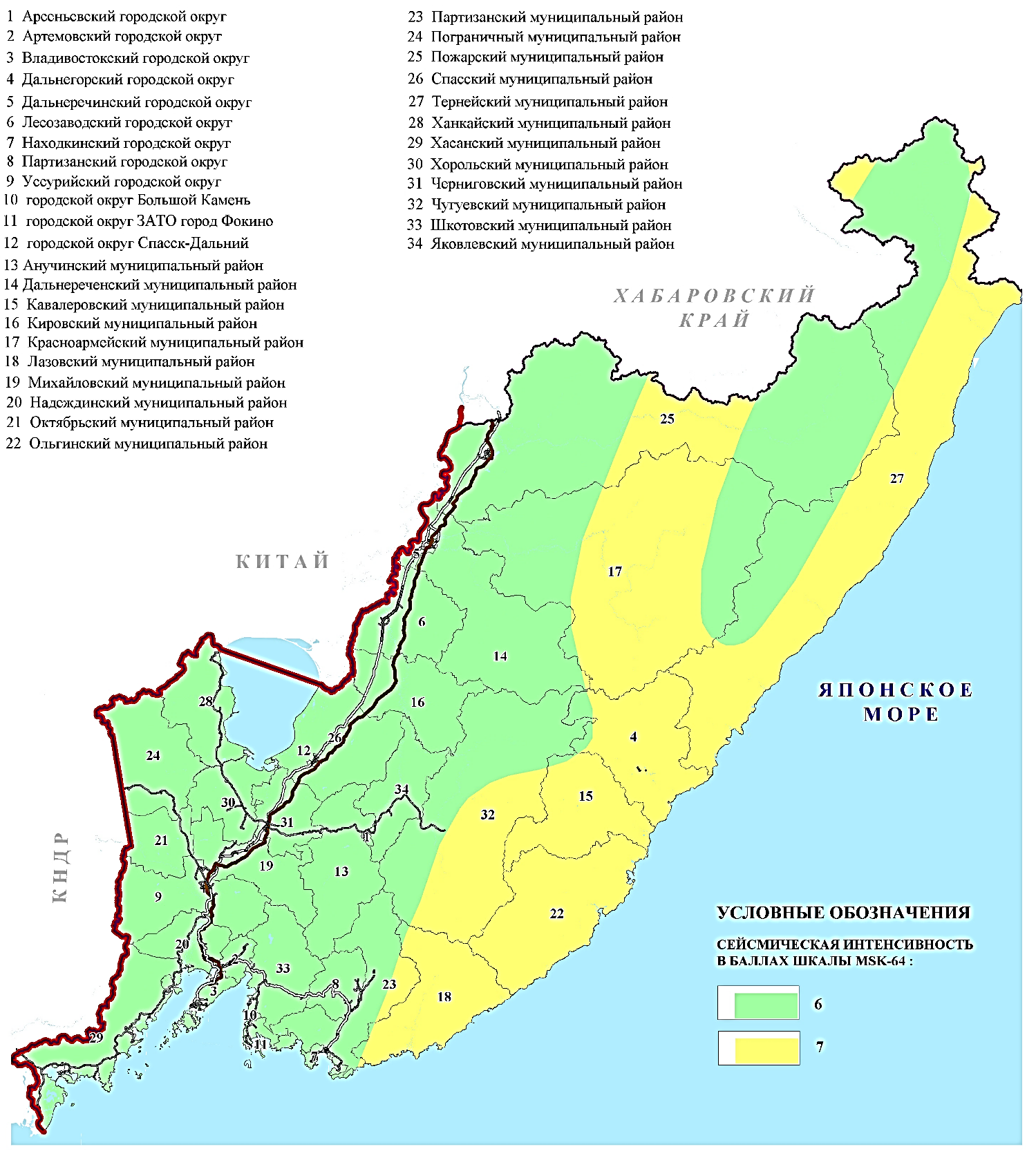 Рисунок 2. Сейсмическая опасность на территории Приморского края. Фрагмент карты ОСР-2015-А с 10% риска возможного превышения сейсмического эффекта в течение 50 лет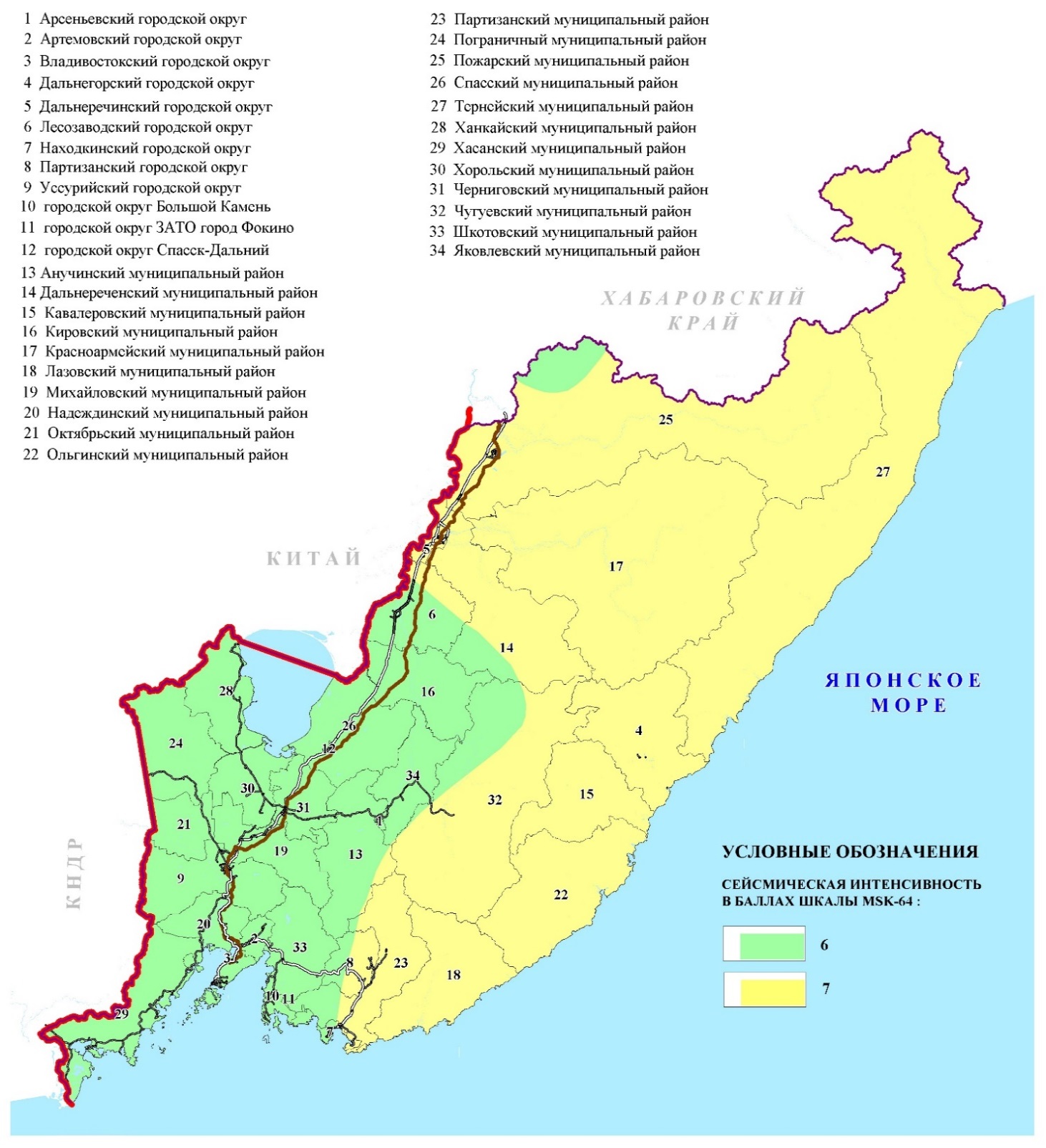 Рисунок 3. Сейсмическая опасность на территории Приморского края. Фрагмент карты ОСР-2015-B с 5% риска возможного превышения сейсмического эффекта в течение 50 лет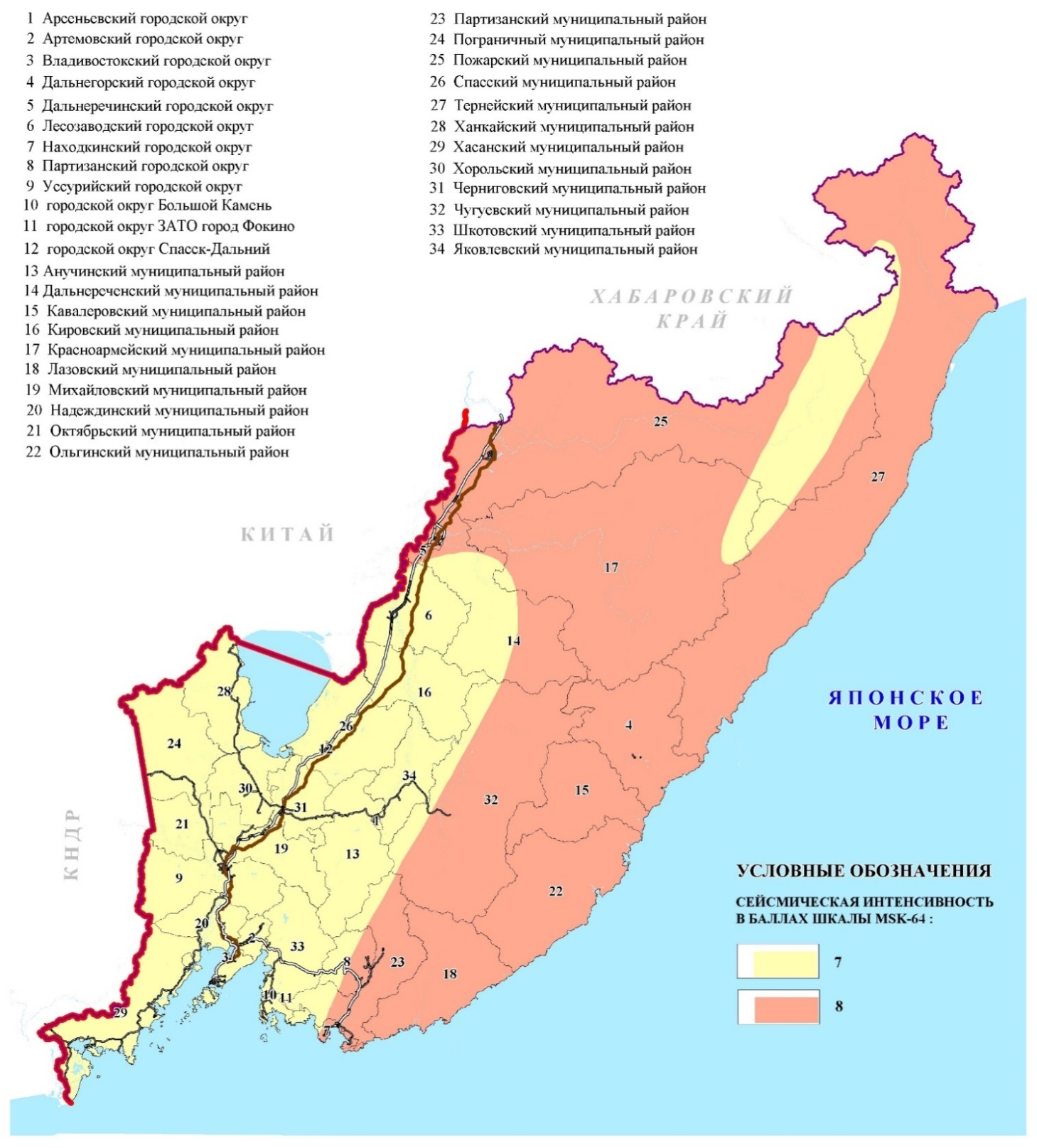 Рисунок 4. Сейсмическая опасность на территории Приморского края. Фрагмент карты ОСР-2015-С с 1% риска возможного превышения сейсмического эффекта в течение 50 летТребования к обеспечению защиты от затопления и (или) подтопленияОпределение границ зон затопления (подтопления) территорий в составе карты границ территорий, подверженных риску возникновения чрезвычайных ситуаций природного и техногенного характера и воздействия их последствий, производить согласно правилам, утвержденным постановлением Правительства Российской Федерации от 18.04.2014 № 360 «Об определении границ зон затопления, подтопления». На территориях, подверженных затоплению и (или) подтоплению, строительство капитальных зданий, строений, сооружений без проведения мероприятий по предотвращению негативного воздействия вод запрещается.Территории, расположенные на участках, подверженных негативному влиянию вод должны быть обеспечены защитными гидротехническими сооружениями.Территории, расположенные на прибрежных участках, должны быть защищены от затопления паводковыми водами, ветровым нагоном воды и подтопления грунтовыми водами подсыпкой (намывом) или обвалованием. Отметку бровки подсыпанной территории следует принимать не менее, чем на  выше расчетного горизонта высоких вод с учетом высоты волны при ветровом нагоне. За расчетный горизонт высоких вод следует принимать отметку наивысшего уровня воды повторяемостью: один раз в 100 лет – для территорий, застроенных или подлежащих застройке жилыми и общественными зданиями; один раз в 10 лет – для территорий парков и плоскостных спортивных сооружений.В качестве основных средств инженерной защиты от затопления следует предусматривать:обвалование территорий со стороны водных объектов;искусственное повышение рельефа территории до незатопляемых планировочных отметок;аккумуляцию, регулирование, отвод поверхностных сбросных и дренажных вод с затопленных, временно затопляемых территорий и низинных нарушенных земель;сооружения инженерной защиты, в том числе: дамбы обвалования, дренажи, дренажные и водосбросные сети, водохранилища многолетнего регулирования стока крупных рек и другие.В качестве вспомогательных (некапитальных) средств инженерной защиты следует предусматривать:увеличение пропускной способности русел рек, их расчистку, дноуглубление и спрямление;расчистку водоемов и водотоков;мероприятия по противопаводковой защите, включающие: выполаживание берегов, биогенное закрепление, укрепление берегов песчано-гравийной и каменной наброской на наиболее проблемных местах.При устройстве инженерной защиты от затопления следует определять целесообразность и возможность одновременного использования сооружений и систем инженерной защиты в целях улучшения водообеспечения и водоснабжения, эксплуатации промышленных и коммунальных объектов, а также в интересах энергетики, транспорта, рекреации и охраны природы, предусматривая в проектах возможность создания вариантов сооружений инженерной защиты многофункционального назначения.Сооружения и мероприятия для защиты от затопления проектируются в соответствии с СП 116.13330.2012 «СНиП 22-02-2003 «Инженерная защита территорий, зданий и сооружений от опасных геологических процессов. Основные положения» (далее – СП 116.13330.2012) и СНиП 2.06.15-85.На территориях с высоким стоянием грунтовых вод, на заболоченных участках следует предусматривать понижение уровня грунтовых вод в зоне капитальной застройки путем устройства закрытых дренажей. На территории усадебной застройки и на территориях стадионов, парков и других озелененных территорий общего пользования допускается открытая осушительная сеть.Для предотвращения заболачивания территории и защиты подземных частей зданий и сооружений от подтопления существующими и прогнозируемыми грунтовыми водами в связанных грунтах необходимо предусматривать мероприятия по водоотведению и водопонижению, как правило, в виде локальных профилактических или систематических дренажей в комплексе с закрытой ливневой канализацией.Понижение уровня грунтовых вод должно обеспечиваться:на территории капитальной застройки – не менее  от проектной отметки поверхности;на территории стадионов, парков, скверов и других зеленых насаждений – не менее ;на территории крупных промышленных зон и комплексов не менее .Требования пожарной безопасности Нормативные показатели пожарной безопасности муниципальных образований Приморского края принимаются в соответствии с главой 15 «Требования пожарной безопасности при градостроительной деятельности» раздела II «Требования пожарной безопасности при проектировании, строительстве и эксплуатации поселений и городских округов» Федерального закона от 22.07.2008 № 123-ФЗ «Технический регламент о требованиях пожарной безопасности».При решении создания органами местного самоуправления муниципальных образований муниципальной пожарной охраны потребность в техническом оснащении соответствующих объектов необходимо рассчитывать также в соответствии с приложением 7 НПБ 101-95.ТРЕБОВАНИЯ ОХРАНЫ ПАМЯТНИКОВ ИСТОРИИ И КУЛЬТУРЫПри подготовке документов территориального планирования Приморского края, документов территориального планирования и документации по планировке территории муниципальных образований Приморского края следует учитывать требования законодательства об охране и использовании объектов культурного наследия (памятников истории и культуры) народов Российской Федерации.Нормы охраны объектов культурного наследия Приморского края не могут быть выражены в показателях обеспеченности объектами и доступности до объектов, но обязательно должны учитываться при подготовке градостроительной документации. Требования к охране объектов культурного наследия на территории края устанавливаются в соответствии с Федеральным законом от 25.06.2002 № 73-ФЗ «Об объектах культурного наследия (памятниках истории и культуры) народов Российской Федерации» и Законом Приморского края от 30.04.2015 № 612-КЗ «Об охране объектов культурного наследия (памятников истории и культуры) народов Российской Федерации на территории Приморского края». Документация по планировке территории не должна предусматривать снос, перемещение или другие изменения состояния объектов культурного наследия. Изменение состояния объектов допускается в соответствии с действующим законодательством в исключительных случаях.Границы территорий объектов культурного наследия отображаются в документах территориального планирования, на основании ранее утверждённых в соответствии с законодательством документов. Основными источниками информации об объектах культурного наследия и их территориях, а также о зонах их охраны являются сведения, содержащиеся в едином государственном реестре объектов культурного наследия (памятников истории и культуры) народов Российской Федерации. Границы зон охраны объектов культурного наследия федерального значения, режимы использования земель и градостроительные регламенты в границах данных зон утверждаются на основании проекта зон охраны объекта культурного наследия федеральным органом охраны объектов культурного наследия.Границы зон охраны объекта культурного наследия краевого и местного значения, в том числе границы объединенной зоны охраны объектов культурного наследия, особые режимы использования земель в границах территорий данных зон и требования к градостроительным регламентам в границах территорий данных зон утверждаются Администрацией Приморского края на основании проекта зон охраны объекта культурного наследия, согласованного с уполномоченным органом, и положительного заключения государственной историко-культурной экспертизы.Отображение границ зон охраны объектов культурного наследия в составе графических материалов документов территориального планирования и документации по планировке территории возможно только на основе утвержденных уполномоченными органами проектов зон охраны объектов культурного наследия.На территории памятника или ансамбля, являющегося объектом культурного наследия федерального, регионального, или местного (муниципального) значения, выявленного объекта культурного наследия запрещается проектирование и проведение землеустроительных, земляных, строительных, мелиоративных, хозяйственных и иных работ, за исключением работ по сохранению данных объектов культурного наследия и (или) их территорий. На территории памятника или ансамбля допускается хозяйственная деятельность, не нарушающая целостности данных видов объектов культурного наследия и не создающая угрозы их повреждения, разрушения или уничтожения.Администрация Приморского края на основании заключения уполномоченного органа принимает решение об ограничении или запрете движения транспортных средств на территории объекта культурного наследия или в зонах его охраны в случае угрозы нарушения целостности и сохранности объекта культурного наследия. Указанное решение принимается с учетом мнения органа исполнительной власти Приморского края, осуществляющего государственное управление дорожным хозяйством Приморского края и регулирование правоотношений в данной сфере.В отношении достопримечательного места, представляющего собой выдающийся целостный историко-культурный и природный комплекс, нуждающийся в особом режиме содержания, на основании заключения государственной историко-культурной экспертизы может быть принято решение об отнесении данного достопримечательного места к историко-культурным заповедникам регионального значения на территории Приморского края.К историко-культурным заповедникам могут быть отнесены исторические центры, кварталы, площади, улицы, памятные места, культурные слои древних городов и других населенных пунктов, природные и искусственные ландшафты, представляющие особую историческую, археологическую, градостроительную и архитектурную ценность.Историко-культурные заповедники являются зонами специального режима охраны и использования исторически сложившихся территорий городов, других населенных пунктов, ансамблей, ландшафтов, территорий с целью сохранения и восстановления их индивидуального исторического облика.Градостроительная, хозяйственная и иная деятельность в историческом поселении регионального значения должна осуществляться при условии обеспечения сохранности объектов культурного наследия, включенных в единый государственный реестр объектов культурного наследия (памятников истории и культуры) народов Российской Федерации, выявленных объектов культурного наследия, предмета охраны исторического поселения регионального значения в соответствии с Федеральным законом.В целях обеспечения сохранности объектов культурного наследия, включенных в единый государственный реестр объектов культурного наследия (памятников истории и культуры) народов Российской Федерации, выявленных объектов культурного наследия, предмета охраны исторического поселения регионального значения, градостроительная деятельность в таком поселении подлежит особому регулированию в соответствии с Федеральным законом от 25.06.2002 № 73-ФЗ «Об объектах культурного наследия (памятниках истории и культуры) народов Российской Федерации», Градостроительным кодексом Российской Федерации и законодательством Приморского края.Проекты генеральных планов, подготовленные применительно к территориям исторических поселений регионального значения, подлежат согласованию с уполномоченным органом в соответствии с Градостроительным кодексом Российской Федерации в порядке, установленном федеральным законодательством.Проекты правил землепользования и застройки, подготовленные применительно к территориям исторических поселений регионального значения, подлежат согласованию с уполномоченным органом в порядке, установленном Администрацией Приморского края.СокращениеСлово/словосочетаниеНормативыместные нормативы градостроительного проектирования в Горноключевском городском поселенииПриморскстатТерриториальный орган Федеральной службы государственной статистики по Приморскому краю ВСНведомственные строительные нормыГРСгазораспределительная станцияДСРдетальное сейсмическое районированиеКОСканализационно-очистная станцияМГВДмагистральный газопровод высокого давленияМОмуниципальное образованиеОМЗобъект местного значенияПДКпредельно допустимые концентрацииПДУпредельно допустимые уровниПРГпункт редуцирования газаРДруководящий документСанПиНсанитарные правила и нормативыСЗЗсанитарно-защитная зонаСМРсейсмическое микрорайонирование СНсанитарные нормыСНиПстроительные нормы и правилаСПсвод правил по проектированию и строительствуСУГсжиженный углеводородный газТКОтвердые коммунальные отходыг.городдер.деревняж.-д. ст.железнодорожная станцияж.-д. рзджелезнодорожный разъездкп.курортный поселокммаякпос. поселокпгт.поселок городского типаНаименование вида объектаНаименование нормируемого расчетного показателя, единица измеренияЗначение расчетного показателя для ОМЗ городских поселений123Автомобильные дороги местного значения в границах населенных пунктов поселенияуровень обеспеченности, плотность улично-дорожной сети в границах застроенной территории, км на 1 кв. км1,5Наименование вида объектаНаименование нормируемого расчетного показателя, единица измеренияЗначение расчетного показателя ОМЗ городских и сельских поселений123Физкультурно-спортивные залыуровень обеспеченности, кв. м площади пола на 1 тыс. человек 45Физкультурно-спортивные залытранспортная  доступность, минут в одну сторону30123Плоскостные спортивные сооруженияуровень обеспеченности, кв. м на 1 тыс. человек 260Плоскостные спортивные сооруженияразмер земельного участка, га0,05Плоскостные спортивные сооруженияпешеходная доступность, минут в одну сторону10Примечания: В населенных пунктах с численностью населения от 0,2 до 2 тыс. человек необходимо предусматривать один спортивный зал на  площади пола, с численностью населения от 2 до 5 тыс. человек - один спортивный зал на  площади пола.Спортивные сооружения массового спорта в населенных пунктах с численностью населения менее 2 тыс. человек следует объединять со школьными спортивными залами и спортивными площадками с учетом необходимой вместимости.Пешеходная доступность, установленная для плоскостных спортивных сооружений, применяется при размещении объектов данного вида в населенных пунктах.В населенных пунктах с численностью населения до 300 человек следует предусматривать 1 плоскостное сооружение мощностью не менее .Примечания: В населенных пунктах с численностью населения от 0,2 до 2 тыс. человек необходимо предусматривать один спортивный зал на  площади пола, с численностью населения от 2 до 5 тыс. человек - один спортивный зал на  площади пола.Спортивные сооружения массового спорта в населенных пунктах с численностью населения менее 2 тыс. человек следует объединять со школьными спортивными залами и спортивными площадками с учетом необходимой вместимости.Пешеходная доступность, установленная для плоскостных спортивных сооружений, применяется при размещении объектов данного вида в населенных пунктах.В населенных пунктах с численностью населения до 300 человек следует предусматривать 1 плоскостное сооружение мощностью не менее .Примечания: В населенных пунктах с численностью населения от 0,2 до 2 тыс. человек необходимо предусматривать один спортивный зал на  площади пола, с численностью населения от 2 до 5 тыс. человек - один спортивный зал на  площади пола.Спортивные сооружения массового спорта в населенных пунктах с численностью населения менее 2 тыс. человек следует объединять со школьными спортивными залами и спортивными площадками с учетом необходимой вместимости.Пешеходная доступность, установленная для плоскостных спортивных сооружений, применяется при размещении объектов данного вида в населенных пунктах.В населенных пунктах с численностью населения до 300 человек следует предусматривать 1 плоскостное сооружение мощностью не менее .Наименование вида объектаНаименование нормируемого расчетного показателя, единица измеренияЗначение расчетного показателя для ОМЗ городских поселений123Муниципальные библиотекиуровень обеспеченности, объект на населенный пунктобщедоступная библиотека – 1 на 15 тыс. человек [1];детская библиотека – 1 [2];юношеская библиотека – 1 [2]Муниципальные библиотекитранспортная  доступность, минут в одну сторону15-30 [1]Дома культурыуровень обеспеченности, объект на поселениепри численности населения, тыс. человек:от 10 до 50 – 1 на 10 тыс. человек [1];менее 10 – 1 [1]Дома культурытранспортная  доступность, минут в одну сторону15-30 [1]Музеиуровень обеспеченности, объект на поселениекраеведческий музей – 1 [1]Музеитранспортная  доступность, минут в одну сторону15-30 [1]123Выставочные залы, картинные галереиуровень обеспеченности, объект на поселение1 [2]Выставочные залы, картинные галереитранспортная  доступность, минут в одну сторону15-30 [1]Парки культуры и отдыхауровень обеспеченности, объект на поселениепри численности населения, 20 тыс. человек – 1Наименование вида объектаНаименование нормируемого расчетного показателя, единица измеренияЗначение расчетного показателя для ОМЗ городских поселений123Учреждения по работе с детьми и молодежью (дом молодежи, молодежный центр, молодежный клуб и иные учреждения, предоставляющие социальные услуги молодежи)уровень обеспеченности, объектподростково-молодежный центр при численности населения до 30 тыс. человек – 
1 на каждые 3 тыс. человек [1];дом молодежи при численности населения от 30 до 100 тыс. человек – 1 на каждые 30 тыс. человек [1];учреждение профориентации молодежи при численности населения до 30 тыс. человек – 
1 на каждые 3 тыс. человек [1]Учреждения по работе с детьми и молодежью (дом молодежи, молодежный центр, молодежный клуб и иные учреждения, предоставляющие социальные услуги молодежи)транспортная  доступность, минут в одну сторону30Наименование вида объектаНаименование нормируемого расчетного показателя, единица измеренияЗначение расчетного показателя ОМЗ городских и сельских поселенийЗначение расчетного показателя ОМЗ городских и сельских поселенийЗначение расчетного показателя ОМЗ городских и сельских поселенийЗначение расчетного показателя ОМЗ городских и сельских поселенийЗначение расчетного показателя ОМЗ городских и сельских поселенийЗначение расчетного показателя ОМЗ городских и сельских поселенийЗначение расчетного показателя ОМЗ городских и сельских поселений123333333Инвестиционные площадки в сфере создания условий для развития жилищного строительстваразмер земельного участка, 
кв. м на  общей площади жилого зданиятип жилой застройкиколичество этажейколичество этажейразмер  земельного участка при уклоне рельефаразмер  земельного участка при уклоне рельефаразмер  земельного участка при уклоне рельефаразмер  земельного участка при уклоне рельефаИнвестиционные площадки в сфере создания условий для развития жилищного строительстваразмер земельного участка, 
кв. м на  общей площади жилого зданиятип жилой застройкиколичество этажейколичество этажейдо 10%от 10 до 25%от 10 до 25%свыше 25%Инвестиционные площадки в сфере создания условий для развития жилищного строительстваразмер земельного участка, 
кв. м на  общей площади жилого зданиямалоэтажная застройка22145129129104Инвестиционные площадки в сфере создания условий для развития жилищного строительстваразмер земельного участка, 
кв. м на  общей площади жилого зданиямалоэтажная застройка3312210610681Инвестиционные площадки в сфере создания условий для развития жилищного строительстваразмер земельного участка, 
кв. м на  общей площади жилого зданиямалоэтажная застройка44111959581Инвестиционные площадки в сфере создания условий для развития жилищного строительстварасчетная плотность населения территории многоквартирной жилой застройки, 
чел./ га площадь территорииплощадь территориирасчетная плотность населения территории многоквартирной жилой застройкирасчетная плотность населения территории многоквартирной жилой застройкирасчетная плотность населения территории многоквартирной жилой застройкирасчетная плотность населения территории многоквартирной жилой застройкирасчетная плотность населения территории многоквартирной жилой застройкиИнвестиционные площадки в сфере создания условий для развития жилищного строительстварасчетная плотность населения территории многоквартирной жилой застройки, 
чел./ га площадь территорииплощадь территориималоэтажная застройкамалоэтажная застройкамалоэтажная застройкаИнвестиционные площадки в сфере создания условий для развития жилищного строительстварасчетная плотность населения территории многоквартирной жилой застройки, 
чел./ га до до 285285285Инвестиционные площадки в сфере создания условий для развития жилищного строительстварасчетная плотность населения территории многоквартирной жилой застройки, 
чел./ га от 10 до от 10 до 235235235Инвестиционные площадки в сфере создания условий для развития жилищного строительстварасчетная плотность населения территории многоквартирной жилой застройки, 
чел./ га от 40 до от 40 до 180180180Инвестиционные площадки в сфере создания условий для развития жилищного строительстварасчетная плотность населения территории многоквартирной жилой застройки, 
чел./ га более более 160160160Примечания:Определение максимальной общей площади жилого здания в границах земельного участка производится по формуле: 
Sобщ_жил_зд = Sзу * 100 / Pзу.Для определения минимальной площади территории, необходимой для размещения многоквартирного жилого здания, применяется формула: Sзу = Sобщ_жил_зд * Pзу / 100, где: Sзу – минимально допустимая площадь территории, необходимой для размещения многоквартирного жилого здания, кв. м; Sобщ_жил_зд – общая площадь жилого здания, кв. м;Рзу – минимальный размер земельного участка для размещения многоквартирного жилого здания, кв. м площади земельного участка на  общей площади жилого здания.Общая площадь жилого здания определяется как сумма площадей жилых и технических этажей, измеренных в пределах внутренних поверхностей наружных стен на уровне пола, без учета этажей, занимаемых объектами общественно-делового назначения, паркингом.Приведенный показатель размера земельного участка учитывает минимальную потребность в территории для объекта жилищного строительства.При размещении в первых этажах жилого здания объектов общественного назначения, требующих дополнительных территорий для реализации своих функций, минимальный размер земельного участка необходимо суммировать с размером территории, требуемой для функционирования объекта.Показатель расчетной плотности населения установлен при уклоне рельефа до 10%.Примечания:Определение максимальной общей площади жилого здания в границах земельного участка производится по формуле: 
Sобщ_жил_зд = Sзу * 100 / Pзу.Для определения минимальной площади территории, необходимой для размещения многоквартирного жилого здания, применяется формула: Sзу = Sобщ_жил_зд * Pзу / 100, где: Sзу – минимально допустимая площадь территории, необходимой для размещения многоквартирного жилого здания, кв. м; Sобщ_жил_зд – общая площадь жилого здания, кв. м;Рзу – минимальный размер земельного участка для размещения многоквартирного жилого здания, кв. м площади земельного участка на  общей площади жилого здания.Общая площадь жилого здания определяется как сумма площадей жилых и технических этажей, измеренных в пределах внутренних поверхностей наружных стен на уровне пола, без учета этажей, занимаемых объектами общественно-делового назначения, паркингом.Приведенный показатель размера земельного участка учитывает минимальную потребность в территории для объекта жилищного строительства.При размещении в первых этажах жилого здания объектов общественного назначения, требующих дополнительных территорий для реализации своих функций, минимальный размер земельного участка необходимо суммировать с размером территории, требуемой для функционирования объекта.Показатель расчетной плотности населения установлен при уклоне рельефа до 10%.Примечания:Определение максимальной общей площади жилого здания в границах земельного участка производится по формуле: 
Sобщ_жил_зд = Sзу * 100 / Pзу.Для определения минимальной площади территории, необходимой для размещения многоквартирного жилого здания, применяется формула: Sзу = Sобщ_жил_зд * Pзу / 100, где: Sзу – минимально допустимая площадь территории, необходимой для размещения многоквартирного жилого здания, кв. м; Sобщ_жил_зд – общая площадь жилого здания, кв. м;Рзу – минимальный размер земельного участка для размещения многоквартирного жилого здания, кв. м площади земельного участка на  общей площади жилого здания.Общая площадь жилого здания определяется как сумма площадей жилых и технических этажей, измеренных в пределах внутренних поверхностей наружных стен на уровне пола, без учета этажей, занимаемых объектами общественно-делового назначения, паркингом.Приведенный показатель размера земельного участка учитывает минимальную потребность в территории для объекта жилищного строительства.При размещении в первых этажах жилого здания объектов общественного назначения, требующих дополнительных территорий для реализации своих функций, минимальный размер земельного участка необходимо суммировать с размером территории, требуемой для функционирования объекта.Показатель расчетной плотности населения установлен при уклоне рельефа до 10%.Примечания:Определение максимальной общей площади жилого здания в границах земельного участка производится по формуле: 
Sобщ_жил_зд = Sзу * 100 / Pзу.Для определения минимальной площади территории, необходимой для размещения многоквартирного жилого здания, применяется формула: Sзу = Sобщ_жил_зд * Pзу / 100, где: Sзу – минимально допустимая площадь территории, необходимой для размещения многоквартирного жилого здания, кв. м; Sобщ_жил_зд – общая площадь жилого здания, кв. м;Рзу – минимальный размер земельного участка для размещения многоквартирного жилого здания, кв. м площади земельного участка на  общей площади жилого здания.Общая площадь жилого здания определяется как сумма площадей жилых и технических этажей, измеренных в пределах внутренних поверхностей наружных стен на уровне пола, без учета этажей, занимаемых объектами общественно-делового назначения, паркингом.Приведенный показатель размера земельного участка учитывает минимальную потребность в территории для объекта жилищного строительства.При размещении в первых этажах жилого здания объектов общественного назначения, требующих дополнительных территорий для реализации своих функций, минимальный размер земельного участка необходимо суммировать с размером территории, требуемой для функционирования объекта.Показатель расчетной плотности населения установлен при уклоне рельефа до 10%.Примечания:Определение максимальной общей площади жилого здания в границах земельного участка производится по формуле: 
Sобщ_жил_зд = Sзу * 100 / Pзу.Для определения минимальной площади территории, необходимой для размещения многоквартирного жилого здания, применяется формула: Sзу = Sобщ_жил_зд * Pзу / 100, где: Sзу – минимально допустимая площадь территории, необходимой для размещения многоквартирного жилого здания, кв. м; Sобщ_жил_зд – общая площадь жилого здания, кв. м;Рзу – минимальный размер земельного участка для размещения многоквартирного жилого здания, кв. м площади земельного участка на  общей площади жилого здания.Общая площадь жилого здания определяется как сумма площадей жилых и технических этажей, измеренных в пределах внутренних поверхностей наружных стен на уровне пола, без учета этажей, занимаемых объектами общественно-делового назначения, паркингом.Приведенный показатель размера земельного участка учитывает минимальную потребность в территории для объекта жилищного строительства.При размещении в первых этажах жилого здания объектов общественного назначения, требующих дополнительных территорий для реализации своих функций, минимальный размер земельного участка необходимо суммировать с размером территории, требуемой для функционирования объекта.Показатель расчетной плотности населения установлен при уклоне рельефа до 10%.Примечания:Определение максимальной общей площади жилого здания в границах земельного участка производится по формуле: 
Sобщ_жил_зд = Sзу * 100 / Pзу.Для определения минимальной площади территории, необходимой для размещения многоквартирного жилого здания, применяется формула: Sзу = Sобщ_жил_зд * Pзу / 100, где: Sзу – минимально допустимая площадь территории, необходимой для размещения многоквартирного жилого здания, кв. м; Sобщ_жил_зд – общая площадь жилого здания, кв. м;Рзу – минимальный размер земельного участка для размещения многоквартирного жилого здания, кв. м площади земельного участка на  общей площади жилого здания.Общая площадь жилого здания определяется как сумма площадей жилых и технических этажей, измеренных в пределах внутренних поверхностей наружных стен на уровне пола, без учета этажей, занимаемых объектами общественно-делового назначения, паркингом.Приведенный показатель размера земельного участка учитывает минимальную потребность в территории для объекта жилищного строительства.При размещении в первых этажах жилого здания объектов общественного назначения, требующих дополнительных территорий для реализации своих функций, минимальный размер земельного участка необходимо суммировать с размером территории, требуемой для функционирования объекта.Показатель расчетной плотности населения установлен при уклоне рельефа до 10%.Примечания:Определение максимальной общей площади жилого здания в границах земельного участка производится по формуле: 
Sобщ_жил_зд = Sзу * 100 / Pзу.Для определения минимальной площади территории, необходимой для размещения многоквартирного жилого здания, применяется формула: Sзу = Sобщ_жил_зд * Pзу / 100, где: Sзу – минимально допустимая площадь территории, необходимой для размещения многоквартирного жилого здания, кв. м; Sобщ_жил_зд – общая площадь жилого здания, кв. м;Рзу – минимальный размер земельного участка для размещения многоквартирного жилого здания, кв. м площади земельного участка на  общей площади жилого здания.Общая площадь жилого здания определяется как сумма площадей жилых и технических этажей, измеренных в пределах внутренних поверхностей наружных стен на уровне пола, без учета этажей, занимаемых объектами общественно-делового назначения, паркингом.Приведенный показатель размера земельного участка учитывает минимальную потребность в территории для объекта жилищного строительства.При размещении в первых этажах жилого здания объектов общественного назначения, требующих дополнительных территорий для реализации своих функций, минимальный размер земельного участка необходимо суммировать с размером территории, требуемой для функционирования объекта.Показатель расчетной плотности населения установлен при уклоне рельефа до 10%.Примечания:Определение максимальной общей площади жилого здания в границах земельного участка производится по формуле: 
Sобщ_жил_зд = Sзу * 100 / Pзу.Для определения минимальной площади территории, необходимой для размещения многоквартирного жилого здания, применяется формула: Sзу = Sобщ_жил_зд * Pзу / 100, где: Sзу – минимально допустимая площадь территории, необходимой для размещения многоквартирного жилого здания, кв. м; Sобщ_жил_зд – общая площадь жилого здания, кв. м;Рзу – минимальный размер земельного участка для размещения многоквартирного жилого здания, кв. м площади земельного участка на  общей площади жилого здания.Общая площадь жилого здания определяется как сумма площадей жилых и технических этажей, измеренных в пределах внутренних поверхностей наружных стен на уровне пола, без учета этажей, занимаемых объектами общественно-делового назначения, паркингом.Приведенный показатель размера земельного участка учитывает минимальную потребность в территории для объекта жилищного строительства.При размещении в первых этажах жилого здания объектов общественного назначения, требующих дополнительных территорий для реализации своих функций, минимальный размер земельного участка необходимо суммировать с размером территории, требуемой для функционирования объекта.Показатель расчетной плотности населения установлен при уклоне рельефа до 10%.Примечания:Определение максимальной общей площади жилого здания в границах земельного участка производится по формуле: 
Sобщ_жил_зд = Sзу * 100 / Pзу.Для определения минимальной площади территории, необходимой для размещения многоквартирного жилого здания, применяется формула: Sзу = Sобщ_жил_зд * Pзу / 100, где: Sзу – минимально допустимая площадь территории, необходимой для размещения многоквартирного жилого здания, кв. м; Sобщ_жил_зд – общая площадь жилого здания, кв. м;Рзу – минимальный размер земельного участка для размещения многоквартирного жилого здания, кв. м площади земельного участка на  общей площади жилого здания.Общая площадь жилого здания определяется как сумма площадей жилых и технических этажей, измеренных в пределах внутренних поверхностей наружных стен на уровне пола, без учета этажей, занимаемых объектами общественно-делового назначения, паркингом.Приведенный показатель размера земельного участка учитывает минимальную потребность в территории для объекта жилищного строительства.При размещении в первых этажах жилого здания объектов общественного назначения, требующих дополнительных территорий для реализации своих функций, минимальный размер земельного участка необходимо суммировать с размером территории, требуемой для функционирования объекта.Показатель расчетной плотности населения установлен при уклоне рельефа до 10%.Наименование вида объектаНаименование нормируемого расчетного показателя, единица измеренияЗначение расчетного показателя для ОМЗ городских поселенийЗначение расчетного показателя для ОМЗ городских поселений1233Газораспределительные станцииПункты редуцирования газа, резервуарные установки сжиженных углеводородных газов, газонаполнительные станции (пункты), магистральные газораспределительные сети в границах муниципального образованиянормативы потребления сжиженного углеводородного газа на бытовые нужды населения при газоснабжении от резервуарных и групповых баллонных установок, 
кг/ чел. в месяцнаправление используемого сжиженного углеводородного газанорматив потребления [1]Газораспределительные станцииПункты редуцирования газа, резервуарные установки сжиженных углеводородных газов, газонаполнительные станции (пункты), магистральные газораспределительные сети в границах муниципального образованиянормативы потребления сжиженного углеводородного газа на бытовые нужды населения при газоснабжении от резервуарных и групповых баллонных установок, 
кг/ чел. в месяцна приготовление пищи при наличии в жилых помещениях газовых плит и централизованного горячего водоснабжения6,94Газораспределительные станцииПункты редуцирования газа, резервуарные установки сжиженных углеводородных газов, газонаполнительные станции (пункты), магистральные газораспределительные сети в границах муниципального образованиянормативы потребления сжиженного углеводородного газа на бытовые нужды населения при газоснабжении от резервуарных и групповых баллонных установок, 
кг/ чел. в месяцна приготовление пищи и горячей воды при отсутствии газового водонагревателя в условиях отсутствия централизованного горячего водоснабжения10,45Газораспределительные станцииПункты редуцирования газа, резервуарные установки сжиженных углеводородных газов, газонаполнительные станции (пункты), магистральные газораспределительные сети в границах муниципального образованиянормативы потребления сжиженного углеводородного газа на бытовые нужды населения при газоснабжении от резервуарных и групповых баллонных установок, 
кг/ чел. в месяцна приготовление пищи и горячей воды с использованием газового водонагревателя в условиях отсутствия централизованного горячего водоснабжения16,94Газораспределительные станцииПункты редуцирования газа, резервуарные установки сжиженных углеводородных газов, газонаполнительные станции (пункты), магистральные газораспределительные сети в границах муниципального образованиянормативы потребления сжиженного углеводородного газа, кг/ кв. м в месяцна индивидуальное (поквартирное) отопление жилых помещений – 3,39 [1]на индивидуальное (поквартирное) отопление жилых помещений – 3,39 [1]Газораспределительные станцииПункты редуцирования газа, резервуарные установки сжиженных углеводородных газов, газонаполнительные станции (пункты), магистральные газораспределительные сети в границах муниципального образованияукрупненные показатели потребления природного газа, куб. м/ год 
на 1 человека при наличии централизованного горячего водоснабжения120 [2]Газораспределительные станцииПункты редуцирования газа, резервуарные установки сжиженных углеводородных газов, газонаполнительные станции (пункты), магистральные газораспределительные сети в границах муниципального образованияукрупненные показатели потребления природного газа, куб. м/ год 
на 1 человека при горячем водоснабжении от газовых водонагревателей300 [2]Газораспределительные станцииПункты редуцирования газа, резервуарные установки сжиженных углеводородных газов, газонаполнительные станции (пункты), магистральные газораспределительные сети в границах муниципального образованияукрупненные показатели потребления природного газа, куб. м/ год 
на 1 человека при отсутствии всяких видов горячего водоснабжения220 [2]1233размеры земельных участков для размещения ГРС, гапри производительности 
до 0,1 куб. м/ час – 0,01;при производительности от 0,1 
до 3 куб. м/ час – 0,07;при производительности от 3 
до 10 куб. м/ час – 0,11;при производительности от 10 
до 100 куб. м/ час – 0,13;при производительности от 100 
до 300 куб. м/ час – 0,38;при производительности от 300 
до 500 куб. м/ час – 0,65;при производительности 
от 500 куб. м/ час – 1при производительности 
до 0,1 куб. м/ час – 0,01;при производительности от 0,1 
до 3 куб. м/ час – 0,07;при производительности от 3 
до 10 куб. м/ час – 0,11;при производительности от 10 
до 100 куб. м/ час – 0,13;при производительности от 100 
до 300 куб. м/ час – 0,38;при производительности от 300 
до 500 куб. м/ час – 0,65;при производительности 
от 500 куб. м/ час – 1размер земельного участка для размещения пунктов редуцирования газа, кв. м4,04,0размер земельного участка для размещения газонаполнительной станции, га при производительности 
10 тыс. тонн/ год – 6 [3];при производительности 
20 тыс. тонн/ год – 7 [3];при производительности 
40 тыс. тонн/ год – 8 [3]при производительности 
10 тыс. тонн/ год – 6 [3];при производительности 
20 тыс. тонн/ год – 7 [3];при производительности 
40 тыс. тонн/ год – 8 [3]размер земельных участков газонаполнительных пунктов и промежуточных складов баллонов не более, га0,6 [3]0,6 [3]Примечания: Значение принято в соответствии с постановлением Администрации Приморского края от 28.06.2010 № 227-па «Об утверждении нормативов потребления сжиженного углеводородного газа населением при отсутствии приборов учета газа в Приморском крае».Значение принято в соответствии с пунктом 3.12 СП 42-101-2003 «Общие положения по проектированию и строительству газораспределительных систем из металлических и полиэтиленовых труб».Значение принято в соответствии с пунктами 12.29 и 12.30 СП 42.13330.2011 
«СНиП 2.07.01-89* «Градостроительство. Планировка и застройка городских и сельских поселений».Примечания: Значение принято в соответствии с постановлением Администрации Приморского края от 28.06.2010 № 227-па «Об утверждении нормативов потребления сжиженного углеводородного газа населением при отсутствии приборов учета газа в Приморском крае».Значение принято в соответствии с пунктом 3.12 СП 42-101-2003 «Общие положения по проектированию и строительству газораспределительных систем из металлических и полиэтиленовых труб».Значение принято в соответствии с пунктами 12.29 и 12.30 СП 42.13330.2011 
«СНиП 2.07.01-89* «Градостроительство. Планировка и застройка городских и сельских поселений».Примечания: Значение принято в соответствии с постановлением Администрации Приморского края от 28.06.2010 № 227-па «Об утверждении нормативов потребления сжиженного углеводородного газа населением при отсутствии приборов учета газа в Приморском крае».Значение принято в соответствии с пунктом 3.12 СП 42-101-2003 «Общие положения по проектированию и строительству газораспределительных систем из металлических и полиэтиленовых труб».Значение принято в соответствии с пунктами 12.29 и 12.30 СП 42.13330.2011 
«СНиП 2.07.01-89* «Градостроительство. Планировка и застройка городских и сельских поселений».Примечания: Значение принято в соответствии с постановлением Администрации Приморского края от 28.06.2010 № 227-па «Об утверждении нормативов потребления сжиженного углеводородного газа населением при отсутствии приборов учета газа в Приморском крае».Значение принято в соответствии с пунктом 3.12 СП 42-101-2003 «Общие положения по проектированию и строительству газораспределительных систем из металлических и полиэтиленовых труб».Значение принято в соответствии с пунктами 12.29 и 12.30 СП 42.13330.2011 
«СНиП 2.07.01-89* «Градостроительство. Планировка и застройка городских и сельских поселений».Наименование вида объектаНаименование нормируемого расчетного показателя, единица измеренияЗначение расчетного показателя для ОМЗ городских поселенийЗначение расчетного показателя для ОМЗ городских поселенийЗначение расчетного показателя для ОМЗ городских поселенийЗначение расчетного показателя для ОМЗ городских поселенийЗначение расчетного показателя для ОМЗ городских поселенийЗначение расчетного показателя для ОМЗ городских поселенийЗначение расчетного показателя для ОМЗ городских поселенийЗначение расчетного показателя для ОМЗ городских поселенийЗначение расчетного показателя для ОМЗ городских поселенийЗначение расчетного показателя для ОМЗ городских поселенийЗначение расчетного показателя для ОМЗ городских поселений1233333333333Понизительные подстанции, переключательные пункты номинальным напряжением до 35 кВ включительно;трансформаторные подстанции, электрические распределительные пункты номинальным напряжением от 10(6) до 20 кВ включительно;линии электропередачи напряжением от 20 до 35 кВ включительно;линии электропередачи напряжением от 10(6) до 20 кВ включительноукрупненный показатель расхода электроэнергии коммунально-бытовыми потребителями, удельный расход электроэнергии, 
кВт*ч/ чел. в годгруппа населённого пункта [1]группа населённого пункта [1]без стационарных 
электроплит [2]без стационарных 
электроплит [2]без стационарных 
электроплит [2]без стационарных 
электроплит [2]без стационарных 
электроплит [2]со стационарными электроплитами [2]со стационарными электроплитами [2]со стационарными электроплитами [2]со стационарными электроплитами [2]Понизительные подстанции, переключательные пункты номинальным напряжением до 35 кВ включительно;трансформаторные подстанции, электрические распределительные пункты номинальным напряжением от 10(6) до 20 кВ включительно;линии электропередачи напряжением от 20 до 35 кВ включительно;линии электропередачи напряжением от 10(6) до 20 кВ включительноукрупненный показатель расхода электроэнергии коммунально-бытовыми потребителями, удельный расход электроэнергии, 
кВт*ч/ чел. в годсреднийсредний230023002300230023002880288028802880Понизительные подстанции, переключательные пункты номинальным напряжением до 35 кВ включительно;трансформаторные подстанции, электрические распределительные пункты номинальным напряжением от 10(6) до 20 кВ включительно;линии электропередачи напряжением от 20 до 35 кВ включительно;линии электропередачи напряжением от 10(6) до 20 кВ включительноукрупненный показатель расхода электроэнергии коммунально-бытовыми потребителями, удельный расход электроэнергии, 
кВт*ч/ чел. в годмалыймалый217021702170217021702750275027502750Понизительные подстанции, переключательные пункты номинальным напряжением до 35 кВ включительно;трансформаторные подстанции, электрические распределительные пункты номинальным напряжением от 10(6) до 20 кВ включительно;линии электропередачи напряжением от 20 до 35 кВ включительно;линии электропередачи напряжением от 10(6) до 20 кВ включительногодовое число часов использования максимума электрической нагрузки, чкатегория населённого пунктакатегория населённого пунктабез стационарных 
электроплит [2]без стационарных 
электроплит [2]без стационарных 
электроплит [2]без стационарных 
электроплит [2]без стационарных 
электроплит [2]со стационарными электроплитами [2]со стационарными электроплитами [2]со стационарными электроплитами [2]со стационарными электроплитами [2]Понизительные подстанции, переключательные пункты номинальным напряжением до 35 кВ включительно;трансформаторные подстанции, электрические распределительные пункты номинальным напряжением от 10(6) до 20 кВ включительно;линии электропередачи напряжением от 20 до 35 кВ включительно;линии электропередачи напряжением от 10(6) до 20 кВ включительногодовое число часов использования максимума электрической нагрузки, чсреднийсредний535053505350535053505550555055505550Понизительные подстанции, переключательные пункты номинальным напряжением до 35 кВ включительно;трансформаторные подстанции, электрические распределительные пункты номинальным напряжением от 10(6) до 20 кВ включительно;линии электропередачи напряжением от 20 до 35 кВ включительно;линии электропередачи напряжением от 10(6) до 20 кВ включительногодовое число часов использования максимума электрической нагрузки, чмалыймалый530053005300530053005500550055005500Понизительные подстанции, переключательные пункты номинальным напряжением до 35 кВ включительно;трансформаторные подстанции, электрические распределительные пункты номинальным напряжением от 10(6) до 20 кВ включительно;линии электропередачи напряжением от 20 до 35 кВ включительно;линии электропередачи напряжением от 10(6) до 20 кВ включительноукрупненные показатели удельной расчетной коммунально-бытовой нагрузки, кВт/ чел.группа населённого пункта [1]с плитами на природном газес плитами на природном газес плитами на природном газес плитами на природном газес плитами на природном газес плитами на природном газесо стационарными электрическими плитамисо стационарными электрическими плитамисо стационарными электрическими плитамисо стационарными электрическими плитамиПонизительные подстанции, переключательные пункты номинальным напряжением до 35 кВ включительно;трансформаторные подстанции, электрические распределительные пункты номинальным напряжением от 10(6) до 20 кВ включительно;линии электропередачи напряжением от 20 до 35 кВ включительно;линии электропередачи напряжением от 10(6) до 20 кВ включительноукрупненные показатели удельной расчетной коммунально-бытовой нагрузки, кВт/ чел.группа населённого пункта [1]в целомпо районув целомпо районув том числе:в том числе:в том числе:в том числе:в целомпо районув том числе:в том числе:в том числе:Понизительные подстанции, переключательные пункты номинальным напряжением до 35 кВ включительно;трансформаторные подстанции, электрические распределительные пункты номинальным напряжением от 10(6) до 20 кВ включительно;линии электропередачи напряжением от 20 до 35 кВ включительно;линии электропередачи напряжением от 10(6) до 20 кВ включительноукрупненные показатели удельной расчетной коммунально-бытовой нагрузки, кВт/ чел.группа населённого пункта [1]в целомпо районув целомпо районуцентрцентрмикрорайон (кварталы) застройкимикрорайон (кварталы) застройкив целомпо районуцентрцентрмикрорайон (кварталы) застройкиПонизительные подстанции, переключательные пункты номинальным напряжением до 35 кВ включительно;трансформаторные подстанции, электрические распределительные пункты номинальным напряжением от 10(6) до 20 кВ включительно;линии электропередачи напряжением от 20 до 35 кВ включительно;линии электропередачи напряжением от 10(6) до 20 кВ включительноукрупненные показатели удельной расчетной коммунально-бытовой нагрузки, кВт/ чел.средний0,620,620,790,790,570,570,750,930,930,72Понизительные подстанции, переключательные пункты номинальным напряжением до 35 кВ включительно;трансформаторные подстанции, электрические распределительные пункты номинальным напряжением от 10(6) до 20 кВ включительно;линии электропередачи напряжением от 20 до 35 кВ включительно;линии электропередачи напряжением от 10(6) до 20 кВ включительноукрупненные показатели удельной расчетной коммунально-бытовой нагрузки, кВт/ чел.малый0,570,570,700,700,540,540,690,860,860,68Понизительные подстанции, переключательные пункты номинальным напряжением до 35 кВ включительно;трансформаторные подстанции, электрические распределительные пункты номинальным напряжением от 10(6) до 20 кВ включительно;линии электропередачи напряжением от 20 до 35 кВ включительно;линии электропередачи напряжением от 10(6) до 20 кВ включительноукрупненные показатели удельной расчетной коммунально-бытовой нагрузки, кВт/ чел.,00,430,43----0,52---1233333333333удельные расчетные электрические нагрузки жилых зданий, Вт/ кв. мэтажность застройкиэтажность застройкиэтажность застройкиэтажность застройкиудельные расчетные электрические нагрузки жилых зданий с плитами [2]удельные расчетные электрические нагрузки жилых зданий с плитами [2]удельные расчетные электрические нагрузки жилых зданий с плитами [2]удельные расчетные электрические нагрузки жилых зданий с плитами [2]удельные расчетные электрические нагрузки жилых зданий с плитами [2]удельные расчетные электрические нагрузки жилых зданий с плитами [2]удельные расчетные электрические нагрузки жилых зданий с плитами [2]удельные расчетные электрические нагрузки жилых зданий, Вт/ кв. мэтажность застройкиэтажность застройкиэтажность застройкиэтажность застройкиприродный газприродный газсжиженный газсжиженный газсжиженный газэлектрическиеэлектрическиеудельные расчетные электрические нагрузки жилых зданий, Вт/ кв. м1-2 этажа1-2 этажа1-2 этажа1-2 этажа15,0/ 0,9615,0/ 0,9618,4/ 0,9618,4/ 0,9618,4/ 0,9620,7/ 0,9820,7/ 0,98удельные расчетные электрические нагрузки жилых зданий, Вт/ кв. м3-5 этажей3-5 этажей3-5 этажей3-5 этажей15,8/ 0,9615,8/ 0,9619,3/ 0,9619,3/ 0,9619,3/ 0,9620,8/ 0,9820,8/ 0,98мощность электрической нагрузки индустриального парка, МВт2 МВт на объект, но не менее 0,15 МВт/ га [3]2 МВт на объект, но не менее 0,15 МВт/ га [3]2 МВт на объект, но не менее 0,15 МВт/ га [3]2 МВт на объект, но не менее 0,15 МВт/ га [3]2 МВт на объект, но не менее 0,15 МВт/ га [3]2 МВт на объект, но не менее 0,15 МВт/ га [3]2 МВт на объект, но не менее 0,15 МВт/ га [3]2 МВт на объект, но не менее 0,15 МВт/ га [3]2 МВт на объект, но не менее 0,15 МВт/ га [3]2 МВт на объект, но не менее 0,15 МВт/ га [3]2 МВт на объект, но не менее 0,15 МВт/ га [3]размер земельного участка, отводимого под размещение объектов электроснабжения, кв. мдля понизительных подстанций и переключательных пунктов напряжением до 35 кВ включительно – 1500 [4];для электрических распределительных пунктов наружной установки – 250 [4];для электрических распределительных пунктов закрытого типа – 200 [4];для мачтовых подстанций мощностью от 25 до 250 кВА – 50 [4];для комплектных подстанций с одним трансформатором мощностью от 25 
до 630 кВА – 50 [4];для комплектных подстанций с двумя трансформаторами мощностью от 160 
до 630 кВА – 80 [4];для подстанций с двумя трансформаторами закрытого типа мощностью от 160 
до 630 кВА – 150 [4];для электрического распределительного пункта наружной установки – 250 [4]для понизительных подстанций и переключательных пунктов напряжением до 35 кВ включительно – 1500 [4];для электрических распределительных пунктов наружной установки – 250 [4];для электрических распределительных пунктов закрытого типа – 200 [4];для мачтовых подстанций мощностью от 25 до 250 кВА – 50 [4];для комплектных подстанций с одним трансформатором мощностью от 25 
до 630 кВА – 50 [4];для комплектных подстанций с двумя трансформаторами мощностью от 160 
до 630 кВА – 80 [4];для подстанций с двумя трансформаторами закрытого типа мощностью от 160 
до 630 кВА – 150 [4];для электрического распределительного пункта наружной установки – 250 [4]для понизительных подстанций и переключательных пунктов напряжением до 35 кВ включительно – 1500 [4];для электрических распределительных пунктов наружной установки – 250 [4];для электрических распределительных пунктов закрытого типа – 200 [4];для мачтовых подстанций мощностью от 25 до 250 кВА – 50 [4];для комплектных подстанций с одним трансформатором мощностью от 25 
до 630 кВА – 50 [4];для комплектных подстанций с двумя трансформаторами мощностью от 160 
до 630 кВА – 80 [4];для подстанций с двумя трансформаторами закрытого типа мощностью от 160 
до 630 кВА – 150 [4];для электрического распределительного пункта наружной установки – 250 [4]для понизительных подстанций и переключательных пунктов напряжением до 35 кВ включительно – 1500 [4];для электрических распределительных пунктов наружной установки – 250 [4];для электрических распределительных пунктов закрытого типа – 200 [4];для мачтовых подстанций мощностью от 25 до 250 кВА – 50 [4];для комплектных подстанций с одним трансформатором мощностью от 25 
до 630 кВА – 50 [4];для комплектных подстанций с двумя трансформаторами мощностью от 160 
до 630 кВА – 80 [4];для подстанций с двумя трансформаторами закрытого типа мощностью от 160 
до 630 кВА – 150 [4];для электрического распределительного пункта наружной установки – 250 [4]для понизительных подстанций и переключательных пунктов напряжением до 35 кВ включительно – 1500 [4];для электрических распределительных пунктов наружной установки – 250 [4];для электрических распределительных пунктов закрытого типа – 200 [4];для мачтовых подстанций мощностью от 25 до 250 кВА – 50 [4];для комплектных подстанций с одним трансформатором мощностью от 25 
до 630 кВА – 50 [4];для комплектных подстанций с двумя трансформаторами мощностью от 160 
до 630 кВА – 80 [4];для подстанций с двумя трансформаторами закрытого типа мощностью от 160 
до 630 кВА – 150 [4];для электрического распределительного пункта наружной установки – 250 [4]для понизительных подстанций и переключательных пунктов напряжением до 35 кВ включительно – 1500 [4];для электрических распределительных пунктов наружной установки – 250 [4];для электрических распределительных пунктов закрытого типа – 200 [4];для мачтовых подстанций мощностью от 25 до 250 кВА – 50 [4];для комплектных подстанций с одним трансформатором мощностью от 25 
до 630 кВА – 50 [4];для комплектных подстанций с двумя трансформаторами мощностью от 160 
до 630 кВА – 80 [4];для подстанций с двумя трансформаторами закрытого типа мощностью от 160 
до 630 кВА – 150 [4];для электрического распределительного пункта наружной установки – 250 [4]для понизительных подстанций и переключательных пунктов напряжением до 35 кВ включительно – 1500 [4];для электрических распределительных пунктов наружной установки – 250 [4];для электрических распределительных пунктов закрытого типа – 200 [4];для мачтовых подстанций мощностью от 25 до 250 кВА – 50 [4];для комплектных подстанций с одним трансформатором мощностью от 25 
до 630 кВА – 50 [4];для комплектных подстанций с двумя трансформаторами мощностью от 160 
до 630 кВА – 80 [4];для подстанций с двумя трансформаторами закрытого типа мощностью от 160 
до 630 кВА – 150 [4];для электрического распределительного пункта наружной установки – 250 [4]для понизительных подстанций и переключательных пунктов напряжением до 35 кВ включительно – 1500 [4];для электрических распределительных пунктов наружной установки – 250 [4];для электрических распределительных пунктов закрытого типа – 200 [4];для мачтовых подстанций мощностью от 25 до 250 кВА – 50 [4];для комплектных подстанций с одним трансформатором мощностью от 25 
до 630 кВА – 50 [4];для комплектных подстанций с двумя трансформаторами мощностью от 160 
до 630 кВА – 80 [4];для подстанций с двумя трансформаторами закрытого типа мощностью от 160 
до 630 кВА – 150 [4];для электрического распределительного пункта наружной установки – 250 [4]для понизительных подстанций и переключательных пунктов напряжением до 35 кВ включительно – 1500 [4];для электрических распределительных пунктов наружной установки – 250 [4];для электрических распределительных пунктов закрытого типа – 200 [4];для мачтовых подстанций мощностью от 25 до 250 кВА – 50 [4];для комплектных подстанций с одним трансформатором мощностью от 25 
до 630 кВА – 50 [4];для комплектных подстанций с двумя трансформаторами мощностью от 160 
до 630 кВА – 80 [4];для подстанций с двумя трансформаторами закрытого типа мощностью от 160 
до 630 кВА – 150 [4];для электрического распределительного пункта наружной установки – 250 [4]для понизительных подстанций и переключательных пунктов напряжением до 35 кВ включительно – 1500 [4];для электрических распределительных пунктов наружной установки – 250 [4];для электрических распределительных пунктов закрытого типа – 200 [4];для мачтовых подстанций мощностью от 25 до 250 кВА – 50 [4];для комплектных подстанций с одним трансформатором мощностью от 25 
до 630 кВА – 50 [4];для комплектных подстанций с двумя трансформаторами мощностью от 160 
до 630 кВА – 80 [4];для подстанций с двумя трансформаторами закрытого типа мощностью от 160 
до 630 кВА – 150 [4];для электрического распределительного пункта наружной установки – 250 [4]для понизительных подстанций и переключательных пунктов напряжением до 35 кВ включительно – 1500 [4];для электрических распределительных пунктов наружной установки – 250 [4];для электрических распределительных пунктов закрытого типа – 200 [4];для мачтовых подстанций мощностью от 25 до 250 кВА – 50 [4];для комплектных подстанций с одним трансформатором мощностью от 25 
до 630 кВА – 50 [4];для комплектных подстанций с двумя трансформаторами мощностью от 160 
до 630 кВА – 80 [4];для подстанций с двумя трансформаторами закрытого типа мощностью от 160 
до 630 кВА – 150 [4];для электрического распределительного пункта наружной установки – 250 [4]Примечания:Группы населенных пунктов в зависимости от численности населения приведены в приложении № 2.Значение принято в соответствии с таблицей 2.4.4. Инструкции по проектированию городских электрических сетей РД 34.20.185-94, утвержденной Министерством топлива и энергетики Российской Федерации 07.07.1994, Российским акционерным обществом энергетики и электрификации «ЕЭС России» 31.05.1994.Значение принято в соответствии с ГОСТ Р 56301 – 2014 «Индустриальные парки. Требования».Значение принято в соответствии с разделом 3 Норм отвода земель для электрических сетей напряжением 0,38 - 750 кВ. 
№ 14278ТМ-Т1, утвержденных Министерством топлива и энергетики Российской Федерации 20.05.1994.Примечания:Группы населенных пунктов в зависимости от численности населения приведены в приложении № 2.Значение принято в соответствии с таблицей 2.4.4. Инструкции по проектированию городских электрических сетей РД 34.20.185-94, утвержденной Министерством топлива и энергетики Российской Федерации 07.07.1994, Российским акционерным обществом энергетики и электрификации «ЕЭС России» 31.05.1994.Значение принято в соответствии с ГОСТ Р 56301 – 2014 «Индустриальные парки. Требования».Значение принято в соответствии с разделом 3 Норм отвода земель для электрических сетей напряжением 0,38 - 750 кВ. 
№ 14278ТМ-Т1, утвержденных Министерством топлива и энергетики Российской Федерации 20.05.1994.Примечания:Группы населенных пунктов в зависимости от численности населения приведены в приложении № 2.Значение принято в соответствии с таблицей 2.4.4. Инструкции по проектированию городских электрических сетей РД 34.20.185-94, утвержденной Министерством топлива и энергетики Российской Федерации 07.07.1994, Российским акционерным обществом энергетики и электрификации «ЕЭС России» 31.05.1994.Значение принято в соответствии с ГОСТ Р 56301 – 2014 «Индустриальные парки. Требования».Значение принято в соответствии с разделом 3 Норм отвода земель для электрических сетей напряжением 0,38 - 750 кВ. 
№ 14278ТМ-Т1, утвержденных Министерством топлива и энергетики Российской Федерации 20.05.1994.Примечания:Группы населенных пунктов в зависимости от численности населения приведены в приложении № 2.Значение принято в соответствии с таблицей 2.4.4. Инструкции по проектированию городских электрических сетей РД 34.20.185-94, утвержденной Министерством топлива и энергетики Российской Федерации 07.07.1994, Российским акционерным обществом энергетики и электрификации «ЕЭС России» 31.05.1994.Значение принято в соответствии с ГОСТ Р 56301 – 2014 «Индустриальные парки. Требования».Значение принято в соответствии с разделом 3 Норм отвода земель для электрических сетей напряжением 0,38 - 750 кВ. 
№ 14278ТМ-Т1, утвержденных Министерством топлива и энергетики Российской Федерации 20.05.1994.Примечания:Группы населенных пунктов в зависимости от численности населения приведены в приложении № 2.Значение принято в соответствии с таблицей 2.4.4. Инструкции по проектированию городских электрических сетей РД 34.20.185-94, утвержденной Министерством топлива и энергетики Российской Федерации 07.07.1994, Российским акционерным обществом энергетики и электрификации «ЕЭС России» 31.05.1994.Значение принято в соответствии с ГОСТ Р 56301 – 2014 «Индустриальные парки. Требования».Значение принято в соответствии с разделом 3 Норм отвода земель для электрических сетей напряжением 0,38 - 750 кВ. 
№ 14278ТМ-Т1, утвержденных Министерством топлива и энергетики Российской Федерации 20.05.1994.Примечания:Группы населенных пунктов в зависимости от численности населения приведены в приложении № 2.Значение принято в соответствии с таблицей 2.4.4. Инструкции по проектированию городских электрических сетей РД 34.20.185-94, утвержденной Министерством топлива и энергетики Российской Федерации 07.07.1994, Российским акционерным обществом энергетики и электрификации «ЕЭС России» 31.05.1994.Значение принято в соответствии с ГОСТ Р 56301 – 2014 «Индустриальные парки. Требования».Значение принято в соответствии с разделом 3 Норм отвода земель для электрических сетей напряжением 0,38 - 750 кВ. 
№ 14278ТМ-Т1, утвержденных Министерством топлива и энергетики Российской Федерации 20.05.1994.Примечания:Группы населенных пунктов в зависимости от численности населения приведены в приложении № 2.Значение принято в соответствии с таблицей 2.4.4. Инструкции по проектированию городских электрических сетей РД 34.20.185-94, утвержденной Министерством топлива и энергетики Российской Федерации 07.07.1994, Российским акционерным обществом энергетики и электрификации «ЕЭС России» 31.05.1994.Значение принято в соответствии с ГОСТ Р 56301 – 2014 «Индустриальные парки. Требования».Значение принято в соответствии с разделом 3 Норм отвода земель для электрических сетей напряжением 0,38 - 750 кВ. 
№ 14278ТМ-Т1, утвержденных Министерством топлива и энергетики Российской Федерации 20.05.1994.Примечания:Группы населенных пунктов в зависимости от численности населения приведены в приложении № 2.Значение принято в соответствии с таблицей 2.4.4. Инструкции по проектированию городских электрических сетей РД 34.20.185-94, утвержденной Министерством топлива и энергетики Российской Федерации 07.07.1994, Российским акционерным обществом энергетики и электрификации «ЕЭС России» 31.05.1994.Значение принято в соответствии с ГОСТ Р 56301 – 2014 «Индустриальные парки. Требования».Значение принято в соответствии с разделом 3 Норм отвода земель для электрических сетей напряжением 0,38 - 750 кВ. 
№ 14278ТМ-Т1, утвержденных Министерством топлива и энергетики Российской Федерации 20.05.1994.Примечания:Группы населенных пунктов в зависимости от численности населения приведены в приложении № 2.Значение принято в соответствии с таблицей 2.4.4. Инструкции по проектированию городских электрических сетей РД 34.20.185-94, утвержденной Министерством топлива и энергетики Российской Федерации 07.07.1994, Российским акционерным обществом энергетики и электрификации «ЕЭС России» 31.05.1994.Значение принято в соответствии с ГОСТ Р 56301 – 2014 «Индустриальные парки. Требования».Значение принято в соответствии с разделом 3 Норм отвода земель для электрических сетей напряжением 0,38 - 750 кВ. 
№ 14278ТМ-Т1, утвержденных Министерством топлива и энергетики Российской Федерации 20.05.1994.Примечания:Группы населенных пунктов в зависимости от численности населения приведены в приложении № 2.Значение принято в соответствии с таблицей 2.4.4. Инструкции по проектированию городских электрических сетей РД 34.20.185-94, утвержденной Министерством топлива и энергетики Российской Федерации 07.07.1994, Российским акционерным обществом энергетики и электрификации «ЕЭС России» 31.05.1994.Значение принято в соответствии с ГОСТ Р 56301 – 2014 «Индустриальные парки. Требования».Значение принято в соответствии с разделом 3 Норм отвода земель для электрических сетей напряжением 0,38 - 750 кВ. 
№ 14278ТМ-Т1, утвержденных Министерством топлива и энергетики Российской Федерации 20.05.1994.Примечания:Группы населенных пунктов в зависимости от численности населения приведены в приложении № 2.Значение принято в соответствии с таблицей 2.4.4. Инструкции по проектированию городских электрических сетей РД 34.20.185-94, утвержденной Министерством топлива и энергетики Российской Федерации 07.07.1994, Российским акционерным обществом энергетики и электрификации «ЕЭС России» 31.05.1994.Значение принято в соответствии с ГОСТ Р 56301 – 2014 «Индустриальные парки. Требования».Значение принято в соответствии с разделом 3 Норм отвода земель для электрических сетей напряжением 0,38 - 750 кВ. 
№ 14278ТМ-Т1, утвержденных Министерством топлива и энергетики Российской Федерации 20.05.1994.Примечания:Группы населенных пунктов в зависимости от численности населения приведены в приложении № 2.Значение принято в соответствии с таблицей 2.4.4. Инструкции по проектированию городских электрических сетей РД 34.20.185-94, утвержденной Министерством топлива и энергетики Российской Федерации 07.07.1994, Российским акционерным обществом энергетики и электрификации «ЕЭС России» 31.05.1994.Значение принято в соответствии с ГОСТ Р 56301 – 2014 «Индустриальные парки. Требования».Значение принято в соответствии с разделом 3 Норм отвода земель для электрических сетей напряжением 0,38 - 750 кВ. 
№ 14278ТМ-Т1, утвержденных Министерством топлива и энергетики Российской Федерации 20.05.1994.Примечания:Группы населенных пунктов в зависимости от численности населения приведены в приложении № 2.Значение принято в соответствии с таблицей 2.4.4. Инструкции по проектированию городских электрических сетей РД 34.20.185-94, утвержденной Министерством топлива и энергетики Российской Федерации 07.07.1994, Российским акционерным обществом энергетики и электрификации «ЕЭС России» 31.05.1994.Значение принято в соответствии с ГОСТ Р 56301 – 2014 «Индустриальные парки. Требования».Значение принято в соответствии с разделом 3 Норм отвода земель для электрических сетей напряжением 0,38 - 750 кВ. 
№ 14278ТМ-Т1, утвержденных Министерством топлива и энергетики Российской Федерации 20.05.1994.Наименование вида объектаНаименование нормируемого расчетного показателя, единица измеренияЗначение расчетного показателя для ОМЗ городских поселенийЗначение расчетного показателя для ОМЗ городских поселенийЗначение расчетного показателя для ОМЗ городских поселенийЗначение расчетного показателя для ОМЗ городских поселенийЗначение расчетного показателя для ОМЗ городских поселенийЗначение расчетного показателя для ОМЗ городских поселенийЗначение расчетного показателя для ОМЗ городских поселенийЗначение расчетного показателя для ОМЗ городских поселенийЗначение расчетного показателя для ОМЗ городских поселенийЗначение расчетного показателя для ОМЗ городских поселений123333333333ТЭЦ.Котельные.Центральные тепловые пункты.Тепловые перекачивающие насосные станции.Магистральные теплопроводыудельные расходы тепла на отопление жилых зданий, 
ккал/ ч на  общей площади здания по этажностинаселенный пунктудельные расходы тепла на отопление жилых зданий по этажности [1]удельные расходы тепла на отопление жилых зданий по этажности [1]удельные расходы тепла на отопление жилых зданий по этажности [1]удельные расходы тепла на отопление жилых зданий по этажности [1]удельные расходы тепла на отопление жилых зданий по этажности [1]удельные расходы тепла на отопление жилых зданий по этажности [1]удельные расходы тепла на отопление жилых зданий по этажности [1]удельные расходы тепла на отопление жилых зданий по этажности [1]удельные расходы тепла на отопление жилых зданий по этажности [1]ТЭЦ.Котельные.Центральные тепловые пункты.Тепловые перекачивающие насосные станции.Магистральные теплопроводыудельные расходы тепла на отопление жилых зданий, 
ккал/ ч на  общей площади здания по этажностинаселенный пункт111223334, 5ТЭЦ.Котельные.Центральные тепловые пункты.Тепловые перекачивающие насосные станции.Магистральные теплопроводыудельные расходы тепла на отопление жилых зданий, 
ккал/ ч на  общей площади здания по этажностипгт. Кировский55,9655,9655,9650,9150,9145,7545,7545,7544,15123333333333удельные расходы тепла на отопление административных и общественных зданий, ккал/ ч на  общей площади зданиянаселенный пунктнаселенный пунктудельные расходы тепла на отопление административных и общественных зданий по этажности [1]удельные расходы тепла на отопление административных и общественных зданий по этажности [1]удельные расходы тепла на отопление административных и общественных зданий по этажности [1]удельные расходы тепла на отопление административных и общественных зданий по этажности [1]удельные расходы тепла на отопление административных и общественных зданий по этажности [1]удельные расходы тепла на отопление административных и общественных зданий по этажности [1]удельные расходы тепла на отопление административных и общественных зданий по этажности [1]удельные расходы тепла на отопление административных и общественных зданий по этажности [1]удельные расходы тепла на отопление административных и общественных зданий, ккал/ ч на  общей площади зданиянаселенный пунктнаселенный пункт1123334, 54, 5удельные расходы тепла на отопление административных и общественных зданий, ккал/ ч на  общей площади зданияпгт. Кировскийпгт. Кировский61,5061,5058,1156,3456,3456,3446,1646,16размер земельного участка для отдельно стоящих отопительных котельных, гатеплопроизводительность, 
Гкал/ ч (МВт)теплопроизводительность, 
Гкал/ ч (МВт)теплопроизводительность, 
Гкал/ ч (МВт)котельные на твердом топливе [2]котельные на твердом топливе [2]котельные на твердом топливе [2]котельные на твердом топливе [2]котельные на газомазутном топливе [2]котельные на газомазутном топливе [2]котельные на газомазутном топливе [2]размер земельного участка для отдельно стоящих отопительных котельных, гадо 5до 5до 50,70,70,70,70,70,70,7размер земельного участка для отдельно стоящих отопительных котельных, гаот 5 до 10 (от 6 до 12)от 5 до 10 (от 6 до 12)от 5 до 10 (от 6 до 12)1,01,01,01,01,01,01,0размер земельного участка для отдельно стоящих отопительных котельных, гаот 10 до 50 (от 12 до 58)от 10 до 50 (от 12 до 58)от 10 до 50 (от 12 до 58)2,02,02,02,01,51,51,5размер земельного участка для отдельно стоящих отопительных котельных, гаот 50 до 100 (от 58 до 116)от 50 до 100 (от 58 до 116)от 50 до 100 (от 58 до 116)3,03,03,03,02,52,52,5Примечания: В случае отсутствия в таблицах данных для района строительства, значения параметров следует принимать равными значениям параметров ближайшего к нему населённого пункта, приведенного в таблице и расположенного в местности с аналогичными климатическими условиями. Значение принято в соответствии с пунктами 12.27 СП 42.13330.2011 «СНиП 2.07.01-89* «Градостроительство. Планировка и застройка городских и сельских поселений».Примечания: В случае отсутствия в таблицах данных для района строительства, значения параметров следует принимать равными значениям параметров ближайшего к нему населённого пункта, приведенного в таблице и расположенного в местности с аналогичными климатическими условиями. Значение принято в соответствии с пунктами 12.27 СП 42.13330.2011 «СНиП 2.07.01-89* «Градостроительство. Планировка и застройка городских и сельских поселений».Примечания: В случае отсутствия в таблицах данных для района строительства, значения параметров следует принимать равными значениям параметров ближайшего к нему населённого пункта, приведенного в таблице и расположенного в местности с аналогичными климатическими условиями. Значение принято в соответствии с пунктами 12.27 СП 42.13330.2011 «СНиП 2.07.01-89* «Градостроительство. Планировка и застройка городских и сельских поселений».Примечания: В случае отсутствия в таблицах данных для района строительства, значения параметров следует принимать равными значениям параметров ближайшего к нему населённого пункта, приведенного в таблице и расположенного в местности с аналогичными климатическими условиями. Значение принято в соответствии с пунктами 12.27 СП 42.13330.2011 «СНиП 2.07.01-89* «Градостроительство. Планировка и застройка городских и сельских поселений».Примечания: В случае отсутствия в таблицах данных для района строительства, значения параметров следует принимать равными значениям параметров ближайшего к нему населённого пункта, приведенного в таблице и расположенного в местности с аналогичными климатическими условиями. Значение принято в соответствии с пунктами 12.27 СП 42.13330.2011 «СНиП 2.07.01-89* «Градостроительство. Планировка и застройка городских и сельских поселений».Примечания: В случае отсутствия в таблицах данных для района строительства, значения параметров следует принимать равными значениям параметров ближайшего к нему населённого пункта, приведенного в таблице и расположенного в местности с аналогичными климатическими условиями. Значение принято в соответствии с пунктами 12.27 СП 42.13330.2011 «СНиП 2.07.01-89* «Градостроительство. Планировка и застройка городских и сельских поселений».Примечания: В случае отсутствия в таблицах данных для района строительства, значения параметров следует принимать равными значениям параметров ближайшего к нему населённого пункта, приведенного в таблице и расположенного в местности с аналогичными климатическими условиями. Значение принято в соответствии с пунктами 12.27 СП 42.13330.2011 «СНиП 2.07.01-89* «Градостроительство. Планировка и застройка городских и сельских поселений».Примечания: В случае отсутствия в таблицах данных для района строительства, значения параметров следует принимать равными значениям параметров ближайшего к нему населённого пункта, приведенного в таблице и расположенного в местности с аналогичными климатическими условиями. Значение принято в соответствии с пунктами 12.27 СП 42.13330.2011 «СНиП 2.07.01-89* «Градостроительство. Планировка и застройка городских и сельских поселений».Примечания: В случае отсутствия в таблицах данных для района строительства, значения параметров следует принимать равными значениям параметров ближайшего к нему населённого пункта, приведенного в таблице и расположенного в местности с аналогичными климатическими условиями. Значение принято в соответствии с пунктами 12.27 СП 42.13330.2011 «СНиП 2.07.01-89* «Градостроительство. Планировка и застройка городских и сельских поселений».Примечания: В случае отсутствия в таблицах данных для района строительства, значения параметров следует принимать равными значениям параметров ближайшего к нему населённого пункта, приведенного в таблице и расположенного в местности с аналогичными климатическими условиями. Значение принято в соответствии с пунктами 12.27 СП 42.13330.2011 «СНиП 2.07.01-89* «Градостроительство. Планировка и застройка городских и сельских поселений».Примечания: В случае отсутствия в таблицах данных для района строительства, значения параметров следует принимать равными значениям параметров ближайшего к нему населённого пункта, приведенного в таблице и расположенного в местности с аналогичными климатическими условиями. Значение принято в соответствии с пунктами 12.27 СП 42.13330.2011 «СНиП 2.07.01-89* «Градостроительство. Планировка и застройка городских и сельских поселений».Примечания: В случае отсутствия в таблицах данных для района строительства, значения параметров следует принимать равными значениям параметров ближайшего к нему населённого пункта, приведенного в таблице и расположенного в местности с аналогичными климатическими условиями. Значение принято в соответствии с пунктами 12.27 СП 42.13330.2011 «СНиП 2.07.01-89* «Градостроительство. Планировка и застройка городских и сельских поселений».Наименование вида объектаНаименование нормируемого расчетного показателя, единица измеренияЗначение расчетного показателя для ОМЗ городских поселенийЗначение расчетного показателя для ОМЗ городских поселений1233Водозаборы.Станции водоподготовки (водопроводные очистные сооружения). Насосные станции.Магистральные водопроводыпоказатель удельного водопотребления, л/ сут на человекастепень благоустройстваминимальная норма удельного водопотребленияВодозаборы.Станции водоподготовки (водопроводные очистные сооружения). Насосные станции.Магистральные водопроводыпоказатель удельного водопотребления, л/ сут на человеказастройки с водопользованием из водоразборных колонок30-50Водозаборы.Станции водоподготовки (водопроводные очистные сооружения). Насосные станции.Магистральные водопроводыпоказатель удельного водопотребления, л/ сут на человеказастройка зданиями с водопроводом и канализацией, в том числе:Водозаборы.Станции водоподготовки (водопроводные очистные сооружения). Насосные станции.Магистральные водопроводыпоказатель удельного водопотребления, л/ сут на человекабез ванн125Водозаборы.Станции водоподготовки (водопроводные очистные сооружения). Насосные станции.Магистральные водопроводыпоказатель удельного водопотребления, л/ сут на человекас ванными и местными водонагревателями160Водозаборы.Станции водоподготовки (водопроводные очистные сооружения). Насосные станции.Магистральные водопроводыпоказатель удельного водопотребления, л/ сут на человекас ванными и централизованным горячим водоснабжением230Водозаборы.Станции водоподготовки (водопроводные очистные сооружения). Насосные станции.Магистральные водопроводыпоказатель удельного водопотребления, л/ сут на человекас централизованным горячим водоснабжением и повышенными требованиями к благоустройству для поселений, входящие в состав Владивостокской агломерации360Водозаборы.Станции водоподготовки (водопроводные очистные сооружения). Насосные станции.Магистральные водопроводыпоказатель удельного водопотребления, л/ сут на человекана полив земельного участка индивидуальной жилой застройки50-70Водозаборы.Станции водоподготовки (водопроводные очистные сооружения). Насосные станции.Магистральные водопроводыразмер земельного участка для размещения станций очистки воды, гапри производительности до 0,8 тыс. куб. м/ сут – 1;при производительности от 0,8 
до 12 тыс. куб. м/ сут – 2;при производительности от 12 
до 32 тыс. куб. м/ сут – 3;при производительности от 32 
до 80 тыс. куб. м/ сут – 4;при производительности от 80 
до 125 тыс. куб. м/ сут – 6;при производительности от 125 
до 250 тыс. куб. м/ сут – 12;при производительности от 250 
до 400 тыс. куб. м/ сут – 18;при производительности от 400 
до 800 тыс. куб. м/ сут – 24при производительности до 0,8 тыс. куб. м/ сут – 1;при производительности от 0,8 
до 12 тыс. куб. м/ сут – 2;при производительности от 12 
до 32 тыс. куб. м/ сут – 3;при производительности от 32 
до 80 тыс. куб. м/ сут – 4;при производительности от 80 
до 125 тыс. куб. м/ сут – 6;при производительности от 125 
до 250 тыс. куб. м/ сут – 12;при производительности от 250 
до 400 тыс. куб. м/ сут – 18;при производительности от 400 
до 800 тыс. куб. м/ сут – 24Примечание – 1. Значение принято в соответствии с пунктом 12.4СП 42.13330.2011 
«СНиП 2.07.01-89* «Градостроительство. Планировка и застройка городских и сельских поселений».Примечание – 1. Значение принято в соответствии с пунктом 12.4СП 42.13330.2011 
«СНиП 2.07.01-89* «Градостроительство. Планировка и застройка городских и сельских поселений».Примечание – 1. Значение принято в соответствии с пунктом 12.4СП 42.13330.2011 
«СНиП 2.07.01-89* «Градостроительство. Планировка и застройка городских и сельских поселений».Примечание – 1. Значение принято в соответствии с пунктом 12.4СП 42.13330.2011 
«СНиП 2.07.01-89* «Градостроительство. Планировка и застройка городских и сельских поселений».Наименование вида объектаНаименование нормируемого расчетного показателя, единица измеренияЗначение расчетного показателя для ОМЗ городских поселенийЗначение расчетного показателя для ОМЗ городских поселенийЗначение расчетного показателя для ОМЗ городских поселенийЗначение расчетного показателя для ОМЗ городских поселений123333Канализационные очистные сооружения. Канализационные насосные станции. Магистральные сети канализациипоказатель удельного водоотведения, 
л/ сут на человекаравен показателю удельного водопотребления [1]равен показателю удельного водопотребления [1]равен показателю удельного водопотребления [1]равен показателю удельного водопотребления [1]Канализационные очистные сооружения. Канализационные насосные станции. Магистральные сети канализацииразмеры земельного участка для размещения канализационных очистных сооружений, гапроизводительность,тыс. куб. м/ сутразмер  земельного участка очистных сооружений [2]размер  земельного участка иловых площадок [2]размер земельного участка биологических прудов глубокой очистки сточных вод [2]Канализационные очистные сооружения. Канализационные насосные станции. Магистральные сети канализацииразмеры земельного участка для размещения канализационных очистных сооружений, гадо 0,7от 0,7 до 17от 17 до 40от 40 до 130от 130 до 175от 175 до 2800,5461214180,239253055-362030-Примечания: Значение расчетного показателя необходимо принимать в соответствии с таблицей 52 Тома 1 Основная часть. Правила и область применения расчетных показателей, содержащихся в основной части региональных нормативов градостроительного проектирования.Значение принято в соответствии с пунктами 12.5 и 12.6 СП 42.13330.2011 «СНиП 2.07.01-89* «Градостроительство. Планировка и застройка городских и сельских поселений».Примечания: Значение расчетного показателя необходимо принимать в соответствии с таблицей 52 Тома 1 Основная часть. Правила и область применения расчетных показателей, содержащихся в основной части региональных нормативов градостроительного проектирования.Значение принято в соответствии с пунктами 12.5 и 12.6 СП 42.13330.2011 «СНиП 2.07.01-89* «Градостроительство. Планировка и застройка городских и сельских поселений».Примечания: Значение расчетного показателя необходимо принимать в соответствии с таблицей 52 Тома 1 Основная часть. Правила и область применения расчетных показателей, содержащихся в основной части региональных нормативов градостроительного проектирования.Значение принято в соответствии с пунктами 12.5 и 12.6 СП 42.13330.2011 «СНиП 2.07.01-89* «Градостроительство. Планировка и застройка городских и сельских поселений».Примечания: Значение расчетного показателя необходимо принимать в соответствии с таблицей 52 Тома 1 Основная часть. Правила и область применения расчетных показателей, содержащихся в основной части региональных нормативов градостроительного проектирования.Значение принято в соответствии с пунктами 12.5 и 12.6 СП 42.13330.2011 «СНиП 2.07.01-89* «Градостроительство. Планировка и застройка городских и сельских поселений».Примечания: Значение расчетного показателя необходимо принимать в соответствии с таблицей 52 Тома 1 Основная часть. Правила и область применения расчетных показателей, содержащихся в основной части региональных нормативов градостроительного проектирования.Значение принято в соответствии с пунктами 12.5 и 12.6 СП 42.13330.2011 «СНиП 2.07.01-89* «Градостроительство. Планировка и застройка городских и сельских поселений».Примечания: Значение расчетного показателя необходимо принимать в соответствии с таблицей 52 Тома 1 Основная часть. Правила и область применения расчетных показателей, содержащихся в основной части региональных нормативов градостроительного проектирования.Значение принято в соответствии с пунктами 12.5 и 12.6 СП 42.13330.2011 «СНиП 2.07.01-89* «Градостроительство. Планировка и застройка городских и сельских поселений».Наименование вида объектаНаименование нормируемого расчетного показателя, единица измеренияЗначение расчетного показателя для ОМЗ городских поселений123Противопаводковые дамбы(для территорий, подверженных затоплению)ширина гребня плотины (дамбы) из грунтовых материалов, м4,5 (следует устанавливать в зависимости от условий производства работ и эксплуатации (использования гребня для проезда, прохода и других целей) [1]Противопаводковые дамбы(для территорий, подверженных затоплению)ширина гребня глухой бетонной или железобетонной плотины, м2 (следует устанавливать в зависимости от условий производства работ и эксплуатации (использования гребня для проезда, прохода и других целей) [2]Противопаводковые дамбы(для территорий, подверженных затоплению)высота гребня дамбы, мследует назначать на основе расчета возвышения его над расчетным уровнем воды [1]Оградительные дамбы (для защиты пониженных территорий от затопления при повышении уровня моря)ширина  гребня оградительной дамбы, м3 (ширина гребня дамбы устанавливается в зависимости от условий производства работ и требований эксплуатации (использование гребня для проезда, под набережную и др.) [3]Оградительные дамбы (для защиты пониженных территорий от затопления при повышении уровня моря)высота гребня дамбы, мотметку гребня незатопляемой оградительной дамбы следует устанавливать исходя из высоты расчетной волны при расчетном уровне моря [3]Примечания: Значение принято в соответствии с пунктами 5.11, 5.12 СП 39.13330.2012 
«СНиП 2.06.05-84* «Плотины из грунтовых материалов».Значение принято в соответствии с разделом 6 СП 40.13330.2012 «СНиП 2.06.06-85 «Плотины бетонные и железобетонные».Значение принято в соответствии с 7.6 СП 32-103-97 «Проектирование морских берегозащитных сооружений».Примечания: Значение принято в соответствии с пунктами 5.11, 5.12 СП 39.13330.2012 
«СНиП 2.06.05-84* «Плотины из грунтовых материалов».Значение принято в соответствии с разделом 6 СП 40.13330.2012 «СНиП 2.06.06-85 «Плотины бетонные и железобетонные».Значение принято в соответствии с 7.6 СП 32-103-97 «Проектирование морских берегозащитных сооружений».Примечания: Значение принято в соответствии с пунктами 5.11, 5.12 СП 39.13330.2012 
«СНиП 2.06.05-84* «Плотины из грунтовых материалов».Значение принято в соответствии с разделом 6 СП 40.13330.2012 «СНиП 2.06.06-85 «Плотины бетонные и железобетонные».Значение принято в соответствии с 7.6 СП 32-103-97 «Проектирование морских берегозащитных сооружений».Наименование вида объектаНаименование нормируемого расчетного показателя, единица измеренияЗначение расчетного показателя для ОМЗ городских поселений123Убежища уровень обеспеченности, 
кв. м площади пола помещений на одного укрываемого при одноярусном расположении нар – 0,6 [1];при двухъярусном расположении нар – 0,5 [1]; при трехъярусном расположении нар – 0,4[1]Убежища Внутренний объем помещения, 
куб. м на одного укрываемого 1,5 [1]Убежища пешеходная доступность, м ;до  по согласованию с территориальными органами МЧС России [2]Противорадиацион-ные укрытияуровень обеспеченности, кв. м площади пола помещений на одного укрываемого при одноярусном расположении нар – 0,6 [3];при двухъярусном расположении нар – 0,5 [3]; при трехъярусном расположении нар – 0,4 [3]Противорадиацион-ные укрытияпешеходная доступность, м 3000[4]Противорадиацион-ные укрытиятранспортная  доступность, км при подвозе укрываемых автотранспортом – 
25 [4]Укрытияуровень обеспеченности, кв. м площади пола помещений на одного укрываемого0,6Укрытияпешеходная доступность, м500Примечания: Значение принято в соответствии с пунктом 5.2.1 СП 88.13330.2014 «СНиП II-11-77* «Защитные сооружения гражданской обороны».Значение принято в соответствии с пунктом 4.12 СП 88.13330.2014 «СНиП II-11-77* «Защитные сооружения гражданской обороны».Значение принято в соответствии с пунктом 6.1.2, 6.1.4 СП 88.13330.2014 
«СНиП II-11-77* «Защитные сооружения гражданской обороны».Значение принято в соответствии с пунктом 4.19 СП 88.13330.2014 «СНиП II-11-77* «Защитные сооружения гражданской обороны».Примечания: Значение принято в соответствии с пунктом 5.2.1 СП 88.13330.2014 «СНиП II-11-77* «Защитные сооружения гражданской обороны».Значение принято в соответствии с пунктом 4.12 СП 88.13330.2014 «СНиП II-11-77* «Защитные сооружения гражданской обороны».Значение принято в соответствии с пунктом 6.1.2, 6.1.4 СП 88.13330.2014 
«СНиП II-11-77* «Защитные сооружения гражданской обороны».Значение принято в соответствии с пунктом 4.19 СП 88.13330.2014 «СНиП II-11-77* «Защитные сооружения гражданской обороны».Примечания: Значение принято в соответствии с пунктом 5.2.1 СП 88.13330.2014 «СНиП II-11-77* «Защитные сооружения гражданской обороны».Значение принято в соответствии с пунктом 4.12 СП 88.13330.2014 «СНиП II-11-77* «Защитные сооружения гражданской обороны».Значение принято в соответствии с пунктом 6.1.2, 6.1.4 СП 88.13330.2014 
«СНиП II-11-77* «Защитные сооружения гражданской обороны».Значение принято в соответствии с пунктом 4.19 СП 88.13330.2014 «СНиП II-11-77* «Защитные сооружения гражданской обороны».Наименование вида объектаНаименование нормируемого расчетного показателя, единица измеренияЗначение расчетного показателя для ОМЗ городских поселений123Кладбищаразмер земельного участка, га на 1 тыс. человек населениякладбища смешанного и традиционного захоронения – 0,24 [1];кладбища для погребения после кремации – 0,02 [1]Примечание – 1. Значение принято в соответствии с приложением Ж СП 42.13330.2011 
«СНиП 2.07.01-89* «Градостроительство. Планировка и застройка городских и сельских поселений».Примечание – 1. Значение принято в соответствии с приложением Ж СП 42.13330.2011 
«СНиП 2.07.01-89* «Градостроительство. Планировка и застройка городских и сельских поселений».Примечание – 1. Значение принято в соответствии с приложением Ж СП 42.13330.2011 
«СНиП 2.07.01-89* «Градостроительство. Планировка и застройка городских и сельских поселений».Наименование вида объектаНаименование нормируемого расчетного показателя, единица измеренияЗначение расчетного показателя для ОМЗ городских поселений123Пляжи [1]расчетный показатель минимально допустимой площади территории для размещения объекта кв. м на посетителяречных и озерных пляжей – 8 [2]; морских, речных и озерных пляжей для детей – 4 [2];специализированных лечебных пляжей для людей с ограниченной подвижностью – 10 [2]Зона кратковремен-ного массового отдыхаразмеры земельного участка, кв. м на 
1 посетителя500, в том числе интенсивно используемая часть для активных видов отдыха должна составлять не менее 100 на одного посетителя [3]Зона кратковремен-ного массового отдыхатранспортная  доступность, минут90 [3]Примечания: Пляжи с объектами обустройства (спасательными станциями, пунктами медицинской помощи).Значение принято в соответствии с пунктом 9.32 СП 42.13330.2011 «СНиП 2.07.01-89* «Градостроительство. Планировка и застройка городских и сельских поселений».Значение принято в соответствии с пунктом 9.25 СП 42.13330.2011 «СНиП 2.07.01-89* «Градостроительство. Планировка и застройка городских и сельских поселений».Примечания: Пляжи с объектами обустройства (спасательными станциями, пунктами медицинской помощи).Значение принято в соответствии с пунктом 9.32 СП 42.13330.2011 «СНиП 2.07.01-89* «Градостроительство. Планировка и застройка городских и сельских поселений».Значение принято в соответствии с пунктом 9.25 СП 42.13330.2011 «СНиП 2.07.01-89* «Градостроительство. Планировка и застройка городских и сельских поселений».Примечания: Пляжи с объектами обустройства (спасательными станциями, пунктами медицинской помощи).Значение принято в соответствии с пунктом 9.32 СП 42.13330.2011 «СНиП 2.07.01-89* «Градостроительство. Планировка и застройка городских и сельских поселений».Значение принято в соответствии с пунктом 9.25 СП 42.13330.2011 «СНиП 2.07.01-89* «Градостроительство. Планировка и застройка городских и сельских поселений».Наименование вида объектаНаименование нормируемого расчетного показателя, единица измеренияЗначение расчетного показателя для ОМЗ городских и сельских поселенийЗначение расчетного показателя для ОМЗ городских и сельских поселенийЗначение расчетного показателя для ОМЗ городских и сельских поселенийЗначение расчетного показателя для ОМЗ городских и сельских поселенийЗначение расчетного показателя для ОМЗ городских и сельских поселенийЗначение расчетного показателя для ОМЗ городских и сельских поселенийЗначение расчетного показателя для ОМЗ городских и сельских поселений123333333Парки, скверы, сады,бульвары, набережные суммарная площадь озелененных территорий общего пользования (парков, скверов, садов, бульваров, набережных), кв. м на 1 человека [2]природная 
зона [4]городские 
поселения [3]городские 
поселения [3]Парки, скверы, сады,бульвары, набережные суммарная площадь озелененных территорий общего пользования (парков, скверов, садов, бульваров, набережных), кв. м на 1 человека [2]природная 
зона [4]группа Iгруппа IIПарки, скверы, сады,бульвары, набережные суммарная площадь озелененных территорий общего пользования (парков, скверов, садов, бульваров, набережных), кв. м на 1 человека [2]прибрежная зона17 (10/ 7)17 (10/ 7)Парки, скверы, сады,бульвары, набережные суммарная площадь озелененных территорий общего пользования (парков, скверов, садов, бульваров, набережных), кв. м на 1 человека [2]северо-таежная зона14 (8/ 6)16 (10/ 6)Парки, скверы, сады,бульвары, набережные суммарная площадь озелененных территорий общего пользования (парков, скверов, садов, бульваров, набережных), кв. м на 1 человека [2]южно-таежная зона14 (8/ 6)16 (10/ 6)Парки, скверы, сады,бульвары, набережные суммарная площадь озелененных территорий общего пользования (парков, скверов, садов, бульваров, набережных), кв. м на 1 человека [2]лесостепная зона14 (8/ 6)16 (10/ 6)Парки, скверы, сады,бульвары, набережные суммарная площадь озелененных территорий общего пользования (парков, скверов, садов, бульваров, набережных), кв. м на 1 человека [2]степная зона16 (9/ 7)16 (10/ 6)Парки, скверы, сады,бульвары, набережные размер земельного участка, гапарки – 15 [5];сады – 3 [5]; скверы – 0,1парки – 15 [5];сады – 3 [5]; скверы – 0,1парки – 15 [5];сады – 3 [5]; скверы – 0,1парки – 15 [5];сады – 3 [5]; скверы – 0,1парки – 15 [5];сады – 3 [5]; скверы – 0,1парки – 15 [5];сады – 3 [5]; скверы – 0,1парки – 15 [5];сады – 3 [5]; скверы – 0,1Парки, скверы, сады,бульвары, набережные ширина бульвара, мширина бульвара с одной продольной пешеходной аллеей по оси улиц – 18 [6];с одной стороны улицы между проезжей частью и застройкой – 10 [6]ширина бульвара с одной продольной пешеходной аллеей по оси улиц – 18 [6];с одной стороны улицы между проезжей частью и застройкой – 10 [6]ширина бульвара с одной продольной пешеходной аллеей по оси улиц – 18 [6];с одной стороны улицы между проезжей частью и застройкой – 10 [6]ширина бульвара с одной продольной пешеходной аллеей по оси улиц – 18 [6];с одной стороны улицы между проезжей частью и застройкой – 10 [6]ширина бульвара с одной продольной пешеходной аллеей по оси улиц – 18 [6];с одной стороны улицы между проезжей частью и застройкой – 10 [6]ширина бульвара с одной продольной пешеходной аллеей по оси улиц – 18 [6];с одной стороны улицы между проезжей частью и застройкой – 10 [6]ширина бульвара с одной продольной пешеходной аллеей по оси улиц – 18 [6];с одной стороны улицы между проезжей частью и застройкой – 10 [6]Парки, скверы, сады,бульвары, набережные ширина пешеходной аллеи для набережных, м 6 [7]6 [7]6 [7]6 [7]6 [7]6 [7]6 [7]123333333пешеходная доступность, мдля парков – 1350 [12];для садов, скверов и бульваров – 700 [12]для парков – 1350 [12];для садов, скверов и бульваров – 700 [12]для парков – 1350 [12];для садов, скверов и бульваров – 700 [12]для парков – 1350 [12];для садов, скверов и бульваров – 700 [12]для парков – 1350 [12];для садов, скверов и бульваров – 700 [12]для парков – 1350 [12];для садов, скверов и бульваров – 700 [12]для парков – 1350 [12];для садов, скверов и бульваров – 700 [12]транспортная  доступность, минутдля парков – 20 на общественном транспорте (без учета времени ожидания транспорта) [8]для парков – 20 на общественном транспорте (без учета времени ожидания транспорта) [8]для парков – 20 на общественном транспорте (без учета времени ожидания транспорта) [8]для парков – 20 на общественном транспорте (без учета времени ожидания транспорта) [8]для парков – 20 на общественном транспорте (без учета времени ожидания транспорта) [8]для парков – 20 на общественном транспорте (без учета времени ожидания транспорта) [8]для парков – 20 на общественном транспорте (без учета времени ожидания транспорта) [8]Смотровые (видовые) площадкиразмер земельного участка, кв. м на 1 посетителя – 2, 
но не менее – 20 общей площади смотровой (видовой) площадкина 1 посетителя – 2, 
но не менее – 20 общей площади смотровой (видовой) площадкина 1 посетителя – 2, 
но не менее – 20 общей площади смотровой (видовой) площадкина 1 посетителя – 2, 
но не менее – 20 общей площади смотровой (видовой) площадкина 1 посетителя – 2, 
но не менее – 20 общей площади смотровой (видовой) площадкина 1 посетителя – 2, 
но не менее – 20 общей площади смотровой (видовой) площадкина 1 посетителя – 2, 
но не менее – 20 общей площади смотровой (видовой) площадкиДетские площадки уровень обеспеченности, 
кв. м на 1 человека0.460.460.460.460.460.460.46Детские площадки пешеходная доступность, минут10101010101010Примечания: При проектировании объектов благоустройства территории – парков, скверов, садов, бульваров, набережных, необходимо руководствоваться правилами благоустройства территории муниципального образования.Суммарная площадь озелененных территорий общего пользования складывается из озелененных территорий общего пользования городского или поселкового значения и озелененных территорий общего пользования жилых районов. В столбце «Значение расчетного показателя» указана суммарная площадь озелененных территорий общего пользования населенного пункта на человека, в скобках первое значение – площадь городских или поселковых озелененных территорий общего пользования, второе значение – площадь районных озелененных территорий общего пользования.Дифференциация муниципальных образований Приморского края по природным зонам приведена в приложении №5. Значение принято в соответствии с пунктом 9.19 СП 42.13330.2011 «СНиП 2.07.01-89* «Градостроительство. Планировка и застройка городских и сельских поселений».Значение принято в соответствии с пунктом 9.21 СП 42.13330.2011 «СНиП 2.07.01-89* «Градостроительство. Планировка и застройка городских и сельских поселений».Значение принято в соответствии с таблицей 1 Рекомендаций по проектированию улиц и дорог городов и сельских поселений, разработанных Центральным научно-исследовательским и проектным институтом по градостроительству Минстроя России, к 
СНиП 2.07.01-89*. Градостроительство. Планировка и застройка городских и сельских поселений.Значение принято в соответствии с пунктом 9.3 СП 42.13330.2011 «СНиП 2.07.01-89* «Градостроительство. Планировка и застройка городских и сельских поселений».Группы населенных пунктов в зависимости от численности населения приведены в приложении № 2.Детские площадки рекомендуется размещать на отдельном земельном участке территории жилых кварталов, в составе озелененных территорий общего пользования, общественных центров.Значение принято с учетом требований пункта 9.15 СП 42.13330.2011 и климатических условий Приморского края.Примечания: При проектировании объектов благоустройства территории – парков, скверов, садов, бульваров, набережных, необходимо руководствоваться правилами благоустройства территории муниципального образования.Суммарная площадь озелененных территорий общего пользования складывается из озелененных территорий общего пользования городского или поселкового значения и озелененных территорий общего пользования жилых районов. В столбце «Значение расчетного показателя» указана суммарная площадь озелененных территорий общего пользования населенного пункта на человека, в скобках первое значение – площадь городских или поселковых озелененных территорий общего пользования, второе значение – площадь районных озелененных территорий общего пользования.Дифференциация муниципальных образований Приморского края по природным зонам приведена в приложении №5. Значение принято в соответствии с пунктом 9.19 СП 42.13330.2011 «СНиП 2.07.01-89* «Градостроительство. Планировка и застройка городских и сельских поселений».Значение принято в соответствии с пунктом 9.21 СП 42.13330.2011 «СНиП 2.07.01-89* «Градостроительство. Планировка и застройка городских и сельских поселений».Значение принято в соответствии с таблицей 1 Рекомендаций по проектированию улиц и дорог городов и сельских поселений, разработанных Центральным научно-исследовательским и проектным институтом по градостроительству Минстроя России, к 
СНиП 2.07.01-89*. Градостроительство. Планировка и застройка городских и сельских поселений.Значение принято в соответствии с пунктом 9.3 СП 42.13330.2011 «СНиП 2.07.01-89* «Градостроительство. Планировка и застройка городских и сельских поселений».Группы населенных пунктов в зависимости от численности населения приведены в приложении № 2.Детские площадки рекомендуется размещать на отдельном земельном участке территории жилых кварталов, в составе озелененных территорий общего пользования, общественных центров.Значение принято с учетом требований пункта 9.15 СП 42.13330.2011 и климатических условий Приморского края.Примечания: При проектировании объектов благоустройства территории – парков, скверов, садов, бульваров, набережных, необходимо руководствоваться правилами благоустройства территории муниципального образования.Суммарная площадь озелененных территорий общего пользования складывается из озелененных территорий общего пользования городского или поселкового значения и озелененных территорий общего пользования жилых районов. В столбце «Значение расчетного показателя» указана суммарная площадь озелененных территорий общего пользования населенного пункта на человека, в скобках первое значение – площадь городских или поселковых озелененных территорий общего пользования, второе значение – площадь районных озелененных территорий общего пользования.Дифференциация муниципальных образований Приморского края по природным зонам приведена в приложении №5. Значение принято в соответствии с пунктом 9.19 СП 42.13330.2011 «СНиП 2.07.01-89* «Градостроительство. Планировка и застройка городских и сельских поселений».Значение принято в соответствии с пунктом 9.21 СП 42.13330.2011 «СНиП 2.07.01-89* «Градостроительство. Планировка и застройка городских и сельских поселений».Значение принято в соответствии с таблицей 1 Рекомендаций по проектированию улиц и дорог городов и сельских поселений, разработанных Центральным научно-исследовательским и проектным институтом по градостроительству Минстроя России, к 
СНиП 2.07.01-89*. Градостроительство. Планировка и застройка городских и сельских поселений.Значение принято в соответствии с пунктом 9.3 СП 42.13330.2011 «СНиП 2.07.01-89* «Градостроительство. Планировка и застройка городских и сельских поселений».Группы населенных пунктов в зависимости от численности населения приведены в приложении № 2.Детские площадки рекомендуется размещать на отдельном земельном участке территории жилых кварталов, в составе озелененных территорий общего пользования, общественных центров.Значение принято с учетом требований пункта 9.15 СП 42.13330.2011 и климатических условий Приморского края.Примечания: При проектировании объектов благоустройства территории – парков, скверов, садов, бульваров, набережных, необходимо руководствоваться правилами благоустройства территории муниципального образования.Суммарная площадь озелененных территорий общего пользования складывается из озелененных территорий общего пользования городского или поселкового значения и озелененных территорий общего пользования жилых районов. В столбце «Значение расчетного показателя» указана суммарная площадь озелененных территорий общего пользования населенного пункта на человека, в скобках первое значение – площадь городских или поселковых озелененных территорий общего пользования, второе значение – площадь районных озелененных территорий общего пользования.Дифференциация муниципальных образований Приморского края по природным зонам приведена в приложении №5. Значение принято в соответствии с пунктом 9.19 СП 42.13330.2011 «СНиП 2.07.01-89* «Градостроительство. Планировка и застройка городских и сельских поселений».Значение принято в соответствии с пунктом 9.21 СП 42.13330.2011 «СНиП 2.07.01-89* «Градостроительство. Планировка и застройка городских и сельских поселений».Значение принято в соответствии с таблицей 1 Рекомендаций по проектированию улиц и дорог городов и сельских поселений, разработанных Центральным научно-исследовательским и проектным институтом по градостроительству Минстроя России, к 
СНиП 2.07.01-89*. Градостроительство. Планировка и застройка городских и сельских поселений.Значение принято в соответствии с пунктом 9.3 СП 42.13330.2011 «СНиП 2.07.01-89* «Градостроительство. Планировка и застройка городских и сельских поселений».Группы населенных пунктов в зависимости от численности населения приведены в приложении № 2.Детские площадки рекомендуется размещать на отдельном земельном участке территории жилых кварталов, в составе озелененных территорий общего пользования, общественных центров.Значение принято с учетом требований пункта 9.15 СП 42.13330.2011 и климатических условий Приморского края.Примечания: При проектировании объектов благоустройства территории – парков, скверов, садов, бульваров, набережных, необходимо руководствоваться правилами благоустройства территории муниципального образования.Суммарная площадь озелененных территорий общего пользования складывается из озелененных территорий общего пользования городского или поселкового значения и озелененных территорий общего пользования жилых районов. В столбце «Значение расчетного показателя» указана суммарная площадь озелененных территорий общего пользования населенного пункта на человека, в скобках первое значение – площадь городских или поселковых озелененных территорий общего пользования, второе значение – площадь районных озелененных территорий общего пользования.Дифференциация муниципальных образований Приморского края по природным зонам приведена в приложении №5. Значение принято в соответствии с пунктом 9.19 СП 42.13330.2011 «СНиП 2.07.01-89* «Градостроительство. Планировка и застройка городских и сельских поселений».Значение принято в соответствии с пунктом 9.21 СП 42.13330.2011 «СНиП 2.07.01-89* «Градостроительство. Планировка и застройка городских и сельских поселений».Значение принято в соответствии с таблицей 1 Рекомендаций по проектированию улиц и дорог городов и сельских поселений, разработанных Центральным научно-исследовательским и проектным институтом по градостроительству Минстроя России, к 
СНиП 2.07.01-89*. Градостроительство. Планировка и застройка городских и сельских поселений.Значение принято в соответствии с пунктом 9.3 СП 42.13330.2011 «СНиП 2.07.01-89* «Градостроительство. Планировка и застройка городских и сельских поселений».Группы населенных пунктов в зависимости от численности населения приведены в приложении № 2.Детские площадки рекомендуется размещать на отдельном земельном участке территории жилых кварталов, в составе озелененных территорий общего пользования, общественных центров.Значение принято с учетом требований пункта 9.15 СП 42.13330.2011 и климатических условий Приморского края.Примечания: При проектировании объектов благоустройства территории – парков, скверов, садов, бульваров, набережных, необходимо руководствоваться правилами благоустройства территории муниципального образования.Суммарная площадь озелененных территорий общего пользования складывается из озелененных территорий общего пользования городского или поселкового значения и озелененных территорий общего пользования жилых районов. В столбце «Значение расчетного показателя» указана суммарная площадь озелененных территорий общего пользования населенного пункта на человека, в скобках первое значение – площадь городских или поселковых озелененных территорий общего пользования, второе значение – площадь районных озелененных территорий общего пользования.Дифференциация муниципальных образований Приморского края по природным зонам приведена в приложении №5. Значение принято в соответствии с пунктом 9.19 СП 42.13330.2011 «СНиП 2.07.01-89* «Градостроительство. Планировка и застройка городских и сельских поселений».Значение принято в соответствии с пунктом 9.21 СП 42.13330.2011 «СНиП 2.07.01-89* «Градостроительство. Планировка и застройка городских и сельских поселений».Значение принято в соответствии с таблицей 1 Рекомендаций по проектированию улиц и дорог городов и сельских поселений, разработанных Центральным научно-исследовательским и проектным институтом по градостроительству Минстроя России, к 
СНиП 2.07.01-89*. Градостроительство. Планировка и застройка городских и сельских поселений.Значение принято в соответствии с пунктом 9.3 СП 42.13330.2011 «СНиП 2.07.01-89* «Градостроительство. Планировка и застройка городских и сельских поселений».Группы населенных пунктов в зависимости от численности населения приведены в приложении № 2.Детские площадки рекомендуется размещать на отдельном земельном участке территории жилых кварталов, в составе озелененных территорий общего пользования, общественных центров.Значение принято с учетом требований пункта 9.15 СП 42.13330.2011 и климатических условий Приморского края.Примечания: При проектировании объектов благоустройства территории – парков, скверов, садов, бульваров, набережных, необходимо руководствоваться правилами благоустройства территории муниципального образования.Суммарная площадь озелененных территорий общего пользования складывается из озелененных территорий общего пользования городского или поселкового значения и озелененных территорий общего пользования жилых районов. В столбце «Значение расчетного показателя» указана суммарная площадь озелененных территорий общего пользования населенного пункта на человека, в скобках первое значение – площадь городских или поселковых озелененных территорий общего пользования, второе значение – площадь районных озелененных территорий общего пользования.Дифференциация муниципальных образований Приморского края по природным зонам приведена в приложении №5. Значение принято в соответствии с пунктом 9.19 СП 42.13330.2011 «СНиП 2.07.01-89* «Градостроительство. Планировка и застройка городских и сельских поселений».Значение принято в соответствии с пунктом 9.21 СП 42.13330.2011 «СНиП 2.07.01-89* «Градостроительство. Планировка и застройка городских и сельских поселений».Значение принято в соответствии с таблицей 1 Рекомендаций по проектированию улиц и дорог городов и сельских поселений, разработанных Центральным научно-исследовательским и проектным институтом по градостроительству Минстроя России, к 
СНиП 2.07.01-89*. Градостроительство. Планировка и застройка городских и сельских поселений.Значение принято в соответствии с пунктом 9.3 СП 42.13330.2011 «СНиП 2.07.01-89* «Градостроительство. Планировка и застройка городских и сельских поселений».Группы населенных пунктов в зависимости от численности населения приведены в приложении № 2.Детские площадки рекомендуется размещать на отдельном земельном участке территории жилых кварталов, в составе озелененных территорий общего пользования, общественных центров.Значение принято с учетом требований пункта 9.15 СП 42.13330.2011 и климатических условий Приморского края.Примечания: При проектировании объектов благоустройства территории – парков, скверов, садов, бульваров, набережных, необходимо руководствоваться правилами благоустройства территории муниципального образования.Суммарная площадь озелененных территорий общего пользования складывается из озелененных территорий общего пользования городского или поселкового значения и озелененных территорий общего пользования жилых районов. В столбце «Значение расчетного показателя» указана суммарная площадь озелененных территорий общего пользования населенного пункта на человека, в скобках первое значение – площадь городских или поселковых озелененных территорий общего пользования, второе значение – площадь районных озелененных территорий общего пользования.Дифференциация муниципальных образований Приморского края по природным зонам приведена в приложении №5. Значение принято в соответствии с пунктом 9.19 СП 42.13330.2011 «СНиП 2.07.01-89* «Градостроительство. Планировка и застройка городских и сельских поселений».Значение принято в соответствии с пунктом 9.21 СП 42.13330.2011 «СНиП 2.07.01-89* «Градостроительство. Планировка и застройка городских и сельских поселений».Значение принято в соответствии с таблицей 1 Рекомендаций по проектированию улиц и дорог городов и сельских поселений, разработанных Центральным научно-исследовательским и проектным институтом по градостроительству Минстроя России, к 
СНиП 2.07.01-89*. Градостроительство. Планировка и застройка городских и сельских поселений.Значение принято в соответствии с пунктом 9.3 СП 42.13330.2011 «СНиП 2.07.01-89* «Градостроительство. Планировка и застройка городских и сельских поселений».Группы населенных пунктов в зависимости от численности населения приведены в приложении № 2.Детские площадки рекомендуется размещать на отдельном земельном участке территории жилых кварталов, в составе озелененных территорий общего пользования, общественных центров.Значение принято с учетом требований пункта 9.15 СП 42.13330.2011 и климатических условий Приморского края.Примечания: При проектировании объектов благоустройства территории – парков, скверов, садов, бульваров, набережных, необходимо руководствоваться правилами благоустройства территории муниципального образования.Суммарная площадь озелененных территорий общего пользования складывается из озелененных территорий общего пользования городского или поселкового значения и озелененных территорий общего пользования жилых районов. В столбце «Значение расчетного показателя» указана суммарная площадь озелененных территорий общего пользования населенного пункта на человека, в скобках первое значение – площадь городских или поселковых озелененных территорий общего пользования, второе значение – площадь районных озелененных территорий общего пользования.Дифференциация муниципальных образований Приморского края по природным зонам приведена в приложении №5. Значение принято в соответствии с пунктом 9.19 СП 42.13330.2011 «СНиП 2.07.01-89* «Градостроительство. Планировка и застройка городских и сельских поселений».Значение принято в соответствии с пунктом 9.21 СП 42.13330.2011 «СНиП 2.07.01-89* «Градостроительство. Планировка и застройка городских и сельских поселений».Значение принято в соответствии с таблицей 1 Рекомендаций по проектированию улиц и дорог городов и сельских поселений, разработанных Центральным научно-исследовательским и проектным институтом по градостроительству Минстроя России, к 
СНиП 2.07.01-89*. Градостроительство. Планировка и застройка городских и сельских поселений.Значение принято в соответствии с пунктом 9.3 СП 42.13330.2011 «СНиП 2.07.01-89* «Градостроительство. Планировка и застройка городских и сельских поселений».Группы населенных пунктов в зависимости от численности населения приведены в приложении № 2.Детские площадки рекомендуется размещать на отдельном земельном участке территории жилых кварталов, в составе озелененных территорий общего пользования, общественных центров.Значение принято с учетом требований пункта 9.15 СП 42.13330.2011 и климатических условий Приморского края.Наименование вида объектаНаименование нормируемого расчетного показателя, единица измеренияЗначение расчетного показателя*123Универсальные спортивно-зрелищные залыуровень обеспеченности, 
мест на 1 тыс. человек1Концертные залыуровень обеспеченности, 
мест на 1 тыс. человек2Открытые площадки для организации культурно-досуговых мероприятий (со сценой)уровень обеспеченности, 
объект на городской округ1Культурно-развлекательные центрыуровень обеспеченности, 
объект на городской округ2Кинотеатры уровень обеспеченности, 
мест на 1 тыс. человек2Торговые предприятияуровень обеспеченности, 
кв. м торговой площади на 1 тыс. человек70Предприятия общественного питанияуровень обеспеченности, 
мест на 1 тыс. человек15Предприятия бытового обслуживанияуровень обеспеченности, 
рабочих мест на 1 тыс. человек1,5Химчисткиуровень обеспеченности, 
кг вещей в смену на 1 тыс. человек0,3Прачечныеуровень обеспеченности, 
1 кг белья в смену на 1 тыс. человек3Общественные туалеты стационарного типауровень обеспеченности, 
прибор на 1 тыс. человек1Примечание – * Расчет выполняется на максимально возможную численность единовременно отдыхающих.Примечание – * Расчет выполняется на максимально возможную численность единовременно отдыхающих.Примечание – * Расчет выполняется на максимально возможную численность единовременно отдыхающих.Группы населенных пунктовЧисленность населения, тыс. человекЧисленность населения, тыс. человекГруппы населенных пунктовгородские, сельские населённые пункты13Крупнейшие-Крупныесвыше 5Большиесвыше 3 до 5Средниесвыше 1 до 3Малыедо 1Население, тыс. чел.Население, тыс. чел.до 5от 5 до 201123Площадь территории населенного пункта, гадо 200011x211x6Площадь территории населенного пункта, га2000-4000Площадь территории населенного пункта, га4000-6000Площадь территории населенного пункта, га6000-8000Площадь территории населенного пункта, га8000-10000Площадь территории населенного пункта, га10000-12000Площадь территории населенного пункта, га12000-14000Площадь территории населенного пункта, га14000-16000Площадь территории населенного пункта, га16000-180001123418000-2000020000-2500025000-3000030000-35000№ п/пГруппа МОМуниципальные районы, в состав которых входятМуниципальные районы, в состав которых входятМуниципальные районы, в состав которых входят только сельские поселения№ п/пГруппа МОгородские поселениясельские поселенияМуниципальные районы, в состав которых входят только сельские поселения124563.ВКировский, Ольгинский, Пограничный муниципальные районыКрасноармейский, Черниговский, Шкотовский, муниципальные районыДальнереченский, Надеждинский, Партизанский, Яковлевский муниципальные районы12456№ п/пГруппа МОМуниципальные районы, в состав которых входятМуниципальные районы, в состав которых входятМуниципальные районы, в состав которых входят только сельские поселения№ п/пГруппа МОгородские поселениясельские поселенияМуниципальные районы, в состав которых входят только сельские поселения125674.ГКавалеровский, Кировский, Октябрьский, Ольгинский, Пожарский, Тернейский муниципальные районыКрасноармейский, Ольгинский муниципальные районыДальнереченский, Чугуевский муниципальные районы№ п/пГруппа МОМуниципальные районы, в состав которых входятМуниципальные районы, в состав которых входятМуниципальные районы, в состав которых входят только сельские поселения№ п/пГруппа МОгородские поселениясельские поселенияМуниципальные районы, в состав которых входят только сельские поселения124563.ВКавалеровский, Кировский, Ольгинский, Пожарский, Тернейский муниципальные районыКировский, Лазовский, Михайловский, Пожарский, Тернейский, муниципальные районыАнучинский, Дальнереченский, Чугуевский, Яковлевский муниципальные районыПриродная зонаМуниципальные образованияМуниципальные образованияПриродная зонаГородские округаМуниципальные районы123ЛесостепнаяСпасск-ДальнийЛесозаводскийКировскийСпасскийЧерниговскийМихайловский№ п/пГруппа МОМуниципальные районы, в состав которых входятМуниципальные районы, в состав которых входятМуниципальные районы, в состав которых входят только сельские поселения№ п/пГруппа МОгородские поселениясельские поселенияМуниципальные районы, в состав которых входят только сельские поселения3.ВКировский, Ольгинский, Пограничный муниципальные районыКрасноармейский, Черниговский, Шкотовский, муниципальные районыДальнереченский, Надеждинский, Партизанский, Яковлевский муниципальные районы№ п/пГруппа МОМуниципальные районы, в состав которых входятМуниципальные районы, в состав которых входятМуниципальные районы, в состав которых входят только сельские поселения№ п/пГруппа МОгородские поселениясельские поселенияМуниципальные районы, в состав которых входят только сельские поселения125674.ГКавалеровский, Кировский, Октябрьский, Ольгинский, Пожарский, Тернейский муниципальные районыКрасноармейский, Ольгинский муниципальные районыДальнереченский, Чугуевский муниципальные районы№ п/пГруппа МОМуниципальные районы, в состав которых входятМуниципальные районы, в состав которых входятМуниципальные районы, в состав которых входят только сельские поселения№ п/пГруппа МОгородские поселениясельские поселенияМуниципальные районы, в состав которых входят только сельские поселения124563.ВКавалеровский, Кировский, Ольгинский, Пожарский, Тернейский муниципальные районыКировский, Лазовский, Михайловский, Пожарский, Тернейский, муниципальные районыАнучинский, Дальнереченский, Чугуевский, Яковлевский муниципальные районыНаименование вида объектаНаименование нормируемого расчетного показателя, единица измеренияЗначение расчетного показателя123Жилые помещенияСредняя жилищная обеспеченность, кв. м общей площади жилых помещений на человекав среднем по Приморскому краю:к . – 23,4;к . – 25,6;к . – 30,0, в том числе: в городской местности – 32,0;в сельской местности – 29,0Примечание – Расчетные показатели на перспективу могут корректироваться с учетом фактически достигнутой жилищной обеспеченности.Примечание – Расчетные показатели на перспективу могут корректироваться с учетом фактически достигнутой жилищной обеспеченности.Примечание – Расчетные показатели на перспективу могут корректироваться с учетом фактически достигнутой жилищной обеспеченности.Тип жилого дома и квартиры по уровню комфортаНорма площади жилого дома и квартиры в расчете на одного человека, кв. мФормула заселения жилого дома и квартирыДоля в общем объеме жилищного строительства, %1234Престижный (бизнес-класс)40k= n+1, k= n+2 10-15Массовый (эконом-класс)30k= n, k= n+125-50Социальный (муниципальное жилище)20k= n-1, k= n60-30Специализированный (апартаменты)-k= n-1, k= n-27-5Примечания: В таблице n означает общее количество жилых комнат в квартире или доме, k – количество проживающих человек.Специализированный тип (апартаменты) – жилые помещения, предназначенные для временного проживания, могут проектироваться в виде гостиничных номеров или квартирного типа для временного проживания (например, при сдаче внаем), согласно 
СП 160.1325800.2014 «Здания и комплексы многофункциональные. Правила проектирования».Примечания: В таблице n означает общее количество жилых комнат в квартире или доме, k – количество проживающих человек.Специализированный тип (апартаменты) – жилые помещения, предназначенные для временного проживания, могут проектироваться в виде гостиничных номеров или квартирного типа для временного проживания (например, при сдаче внаем), согласно 
СП 160.1325800.2014 «Здания и комплексы многофункциональные. Правила проектирования».Примечания: В таблице n означает общее количество жилых комнат в квартире или доме, k – количество проживающих человек.Специализированный тип (апартаменты) – жилые помещения, предназначенные для временного проживания, могут проектироваться в виде гостиничных номеров или квартирного типа для временного проживания (например, при сдаче внаем), согласно 
СП 160.1325800.2014 «Здания и комплексы многофункциональные. Правила проектирования».Примечания: В таблице n означает общее количество жилых комнат в квартире или доме, k – количество проживающих человек.Специализированный тип (апартаменты) – жилые помещения, предназначенные для временного проживания, могут проектироваться в виде гостиничных номеров или квартирного типа для временного проживания (например, при сдаче внаем), согласно 
СП 160.1325800.2014 «Здания и комплексы многофункциональные. Правила проектирования».Назначение площадкиНазначение площадкиПоказатель,
кв. м на  общей 
площади квартирМинимальный размер одной площадки, кв. м1123Для игр детей дошкольного и младшего школьного возрастаДля игр детей дошкольного и младшего школьного возраста2,4712Для отдыха взрослого населенияДля отдыха взрослого населения0,715Для занятий физкультуройДля занятий физкультурой2,698Для хозяйственных целейДля хозяйственных целей210ОзеленениеОзеленение22-Для парковки автомобилейпри размещении на рельефе с уклоном менее 10%для малоэтажной застройки –46;для среднеэтажной застройки –30;для многоэтажной застройки, застройки повышенной этажности –17;-Для парковки автомобилейпри размещении на рельефе с уклоном 
от 10 до 25%для малоэтажной застройки – 30;для среднеэтажной застройки – 16;для многоэтажной застройки, застройки повышенной этажности – 12;-Для парковки автомобилейпри размещении на рельефе с уклоном свыше 25%для малоэтажной застройки – 5;для среднеэтажной застройки –16;для многоэтажной застройки, застройки повышенной этажности – 12-Примечания: При определении показателя обеспеченности территориями парковки автомобилей в условиях различной степени уклона рельефа учтена возможность размещения парковки в цокольном этаже здания, многоуровневом стилобате: в 1 уровень при размещении на рельефе с уклоном от 10% до 25%.в 2 уровня для многоэтажной, среднеэтажной застройки, в 3 уровня при застройке повышенной этажности при размещении на рельефе с уклоном свыше 25%.При планировании строительства жилых помещений, предоставляемых по договорам социального найма, потребность в территории, для размещения парковок автомобилей на территории с уклоном рельефа менее 25% может быть сокращена до  на  общей площади квартир.Общая площадь жилого здания – определяется как сумма площадей жилых и технических этажей, измеренных в пределах внутренних поверхностей наружных стен на уровне пола, без учета этажей, занимаемых объектами общественного назначения, паркингом.Примечания: При определении показателя обеспеченности территориями парковки автомобилей в условиях различной степени уклона рельефа учтена возможность размещения парковки в цокольном этаже здания, многоуровневом стилобате: в 1 уровень при размещении на рельефе с уклоном от 10% до 25%.в 2 уровня для многоэтажной, среднеэтажной застройки, в 3 уровня при застройке повышенной этажности при размещении на рельефе с уклоном свыше 25%.При планировании строительства жилых помещений, предоставляемых по договорам социального найма, потребность в территории, для размещения парковок автомобилей на территории с уклоном рельефа менее 25% может быть сокращена до  на  общей площади квартир.Общая площадь жилого здания – определяется как сумма площадей жилых и технических этажей, измеренных в пределах внутренних поверхностей наружных стен на уровне пола, без учета этажей, занимаемых объектами общественного назначения, паркингом.Примечания: При определении показателя обеспеченности территориями парковки автомобилей в условиях различной степени уклона рельефа учтена возможность размещения парковки в цокольном этаже здания, многоуровневом стилобате: в 1 уровень при размещении на рельефе с уклоном от 10% до 25%.в 2 уровня для многоэтажной, среднеэтажной застройки, в 3 уровня при застройке повышенной этажности при размещении на рельефе с уклоном свыше 25%.При планировании строительства жилых помещений, предоставляемых по договорам социального найма, потребность в территории, для размещения парковок автомобилей на территории с уклоном рельефа менее 25% может быть сокращена до  на  общей площади квартир.Общая площадь жилого здания – определяется как сумма площадей жилых и технических этажей, измеренных в пределах внутренних поверхностей наружных стен на уровне пола, без учета этажей, занимаемых объектами общественного назначения, паркингом.Примечания: При определении показателя обеспеченности территориями парковки автомобилей в условиях различной степени уклона рельефа учтена возможность размещения парковки в цокольном этаже здания, многоуровневом стилобате: в 1 уровень при размещении на рельефе с уклоном от 10% до 25%.в 2 уровня для многоэтажной, среднеэтажной застройки, в 3 уровня при застройке повышенной этажности при размещении на рельефе с уклоном свыше 25%.При планировании строительства жилых помещений, предоставляемых по договорам социального найма, потребность в территории, для размещения парковок автомобилей на территории с уклоном рельефа менее 25% может быть сокращена до  на  общей площади квартир.Общая площадь жилого здания – определяется как сумма площадей жилых и технических этажей, измеренных в пределах внутренних поверхностей наружных стен на уровне пола, без учета этажей, занимаемых объектами общественного назначения, паркингом.Назначение территорииДоля территорий в зависимости от площади элемента планировочной структуры, %Доля территорий в зависимости от площади элемента планировочной структуры, %Доля территорий в зависимости от площади элемента планировочной структуры, %Доля территорий в зависимости от площади элемента планировочной структуры, %Назначение территориидо от 10 до от 40 до более 12345Территории объектов жилищного строительства89745752Территории элементов озеленения (за пределами территории объектов жилищного строительства)1191818Территории транспортных, инженерные коммуникации-101515Территории объектов образования-71010Территории парковочных комплексов----Территории спортивных комплексов---2Территории объектов здравоохранения---1Территории иных объектов общественного назначения---212345Расчетная плотность населения элемента планировочной структуры [1], чел./ га290240190170Примечания: Показатель максимальной расчетной плотности населения определен для территорий с уклоном рельефа до 10%.При определении максимального значения расчетной плотности населения на территории с уклоном рельефа: от 10до 25% может быть применен поправочный коэффициент –  1,08;свыше 25% следует быть применен поправочный коэффициент – 1,1.Значение показателя расчетной плотности населения элемента планировочной структуры является максимальным и достижимым при условии размещения в границах элемента планировочной структуры тех территорий, для которых установлено процентное отношение.Примечания: Показатель максимальной расчетной плотности населения определен для территорий с уклоном рельефа до 10%.При определении максимального значения расчетной плотности населения на территории с уклоном рельефа: от 10до 25% может быть применен поправочный коэффициент –  1,08;свыше 25% следует быть применен поправочный коэффициент – 1,1.Значение показателя расчетной плотности населения элемента планировочной структуры является максимальным и достижимым при условии размещения в границах элемента планировочной структуры тех территорий, для которых установлено процентное отношение.Примечания: Показатель максимальной расчетной плотности населения определен для территорий с уклоном рельефа до 10%.При определении максимального значения расчетной плотности населения на территории с уклоном рельефа: от 10до 25% может быть применен поправочный коэффициент –  1,08;свыше 25% следует быть применен поправочный коэффициент – 1,1.Значение показателя расчетной плотности населения элемента планировочной структуры является максимальным и достижимым при условии размещения в границах элемента планировочной структуры тех территорий, для которых установлено процентное отношение.Примечания: Показатель максимальной расчетной плотности населения определен для территорий с уклоном рельефа до 10%.При определении максимального значения расчетной плотности населения на территории с уклоном рельефа: от 10до 25% может быть применен поправочный коэффициент –  1,08;свыше 25% следует быть применен поправочный коэффициент – 1,1.Значение показателя расчетной плотности населения элемента планировочной структуры является максимальным и достижимым при условии размещения в границах элемента планировочной структуры тех территорий, для которых установлено процентное отношение.Примечания: Показатель максимальной расчетной плотности населения определен для территорий с уклоном рельефа до 10%.При определении максимального значения расчетной плотности населения на территории с уклоном рельефа: от 10до 25% может быть применен поправочный коэффициент –  1,08;свыше 25% следует быть применен поправочный коэффициент – 1,1.Значение показателя расчетной плотности населения элемента планировочной структуры является максимальным и достижимым при условии размещения в границах элемента планировочной структуры тех территорий, для которых установлено процентное отношение.Назначение территорииДоля территорий в зависимости от площади элемента планировочной структуры, %Доля территорий в зависимости от площади элемента планировочной структуры, %Доля территорий в зависимости от площади элемента планировочной структуры, %Доля территорий в зависимости от площади элемента планировочной структуры, %Назначение территориидо от 10 до от 40 до более 12345Территории объектов жилищного строительства87705145Территории элементов озеленения (за пределами территории объектов жилищного строительства)13121818Территории транспортных, инженерные коммуникации-101515Территории объектов образования-81110Территории парковочных комплексов--55Территории спортивных комплексов---3Территории объектов здравоохранения---1Территории иных объектов общественного назначения---3Расчетная плотность населения элемента планировочной структуры [1], чел./ га370300210190Примечания: Показатель максимальной расчетной плотности населения определен для территорий с уклоном рельефа до 10%.При определении максимального значения расчетной плотности населения на территории с уклоном рельефа: от 10до 25% может быть применен поправочный коэффициент –  1,08;свыше 25% следует быть применен поправочный коэффициент – 1,1.Значение показателя расчетной плотности населения элемента планировочной структуры является максимальным и достижимым при условии размещения в границах элемента планировочной структуры тех территорий, для которых установлено процентное отношение.Примечания: Показатель максимальной расчетной плотности населения определен для территорий с уклоном рельефа до 10%.При определении максимального значения расчетной плотности населения на территории с уклоном рельефа: от 10до 25% может быть применен поправочный коэффициент –  1,08;свыше 25% следует быть применен поправочный коэффициент – 1,1.Значение показателя расчетной плотности населения элемента планировочной структуры является максимальным и достижимым при условии размещения в границах элемента планировочной структуры тех территорий, для которых установлено процентное отношение.Примечания: Показатель максимальной расчетной плотности населения определен для территорий с уклоном рельефа до 10%.При определении максимального значения расчетной плотности населения на территории с уклоном рельефа: от 10до 25% может быть применен поправочный коэффициент –  1,08;свыше 25% следует быть применен поправочный коэффициент – 1,1.Значение показателя расчетной плотности населения элемента планировочной структуры является максимальным и достижимым при условии размещения в границах элемента планировочной структуры тех территорий, для которых установлено процентное отношение.Примечания: Показатель максимальной расчетной плотности населения определен для территорий с уклоном рельефа до 10%.При определении максимального значения расчетной плотности населения на территории с уклоном рельефа: от 10до 25% может быть применен поправочный коэффициент –  1,08;свыше 25% следует быть применен поправочный коэффициент – 1,1.Значение показателя расчетной плотности населения элемента планировочной структуры является максимальным и достижимым при условии размещения в границах элемента планировочной структуры тех территорий, для которых установлено процентное отношение.Примечания: Показатель максимальной расчетной плотности населения определен для территорий с уклоном рельефа до 10%.При определении максимального значения расчетной плотности населения на территории с уклоном рельефа: от 10до 25% может быть применен поправочный коэффициент –  1,08;свыше 25% следует быть применен поправочный коэффициент – 1,1.Значение показателя расчетной плотности населения элемента планировочной структуры является максимальным и достижимым при условии размещения в границах элемента планировочной структуры тех территорий, для которых установлено процентное отношение.Назначение территорииДоля территорий в зависимости от площади элемента планировочной структуры, %Доля территорий в зависимости от площади элемента планировочной структуры, %Доля территорий в зависимости от площади элемента планировочной структуры, %Доля территорий в зависимости от площади элемента планировочной структуры, %Назначение территориидо от 10 до от 40 до более 12345Территории объектов жилищного строительства83654838Территории элементов озеленения (за пределами территории объектов жилищного строительства)17151617Территории транспортных, инженерные коммуникации-101518Территории объектов образования-101413Территории парковочных комплексов--76Территории спортивных комплексов---3Территории объектов здравоохранения---1Территории иных объектов общественного назначения---5Расчетная плотность населения элемента планировочной структуры [1], чел./ га480380270220Примечания: Показатель максимальной расчетной плотности населения определен для территорий с уклоном рельефа до 10%.При определении максимального значения расчетной плотности населения на территории с уклоном рельефа: от 10до 25% может быть применен поправочный коэффициент – 1,08;свыше 25% следует быть применен поправочный коэффициент – 1,1.Значение показателя расчетной плотности населения элемента планировочной структуры является максимальным и достижимым при условии размещения в границах элемента планировочной структуры тех территорий, для которых установлено процентное отношение.Примечания: Показатель максимальной расчетной плотности населения определен для территорий с уклоном рельефа до 10%.При определении максимального значения расчетной плотности населения на территории с уклоном рельефа: от 10до 25% может быть применен поправочный коэффициент – 1,08;свыше 25% следует быть применен поправочный коэффициент – 1,1.Значение показателя расчетной плотности населения элемента планировочной структуры является максимальным и достижимым при условии размещения в границах элемента планировочной структуры тех территорий, для которых установлено процентное отношение.Примечания: Показатель максимальной расчетной плотности населения определен для территорий с уклоном рельефа до 10%.При определении максимального значения расчетной плотности населения на территории с уклоном рельефа: от 10до 25% может быть применен поправочный коэффициент – 1,08;свыше 25% следует быть применен поправочный коэффициент – 1,1.Значение показателя расчетной плотности населения элемента планировочной структуры является максимальным и достижимым при условии размещения в границах элемента планировочной структуры тех территорий, для которых установлено процентное отношение.Примечания: Показатель максимальной расчетной плотности населения определен для территорий с уклоном рельефа до 10%.При определении максимального значения расчетной плотности населения на территории с уклоном рельефа: от 10до 25% может быть применен поправочный коэффициент – 1,08;свыше 25% следует быть применен поправочный коэффициент – 1,1.Значение показателя расчетной плотности населения элемента планировочной структуры является максимальным и достижимым при условии размещения в границах элемента планировочной структуры тех территорий, для которых установлено процентное отношение.Примечания: Показатель максимальной расчетной плотности населения определен для территорий с уклоном рельефа до 10%.При определении максимального значения расчетной плотности населения на территории с уклоном рельефа: от 10до 25% может быть применен поправочный коэффициент – 1,08;свыше 25% следует быть применен поправочный коэффициент – 1,1.Значение показателя расчетной плотности населения элемента планировочной структуры является максимальным и достижимым при условии размещения в границах элемента планировочной структуры тех территорий, для которых установлено процентное отношение.Размер земельного участка индивидуальной жилой застройки, гаРасчетная плотность населения, чел./ га, в зависимости от среднего показателя семейности (чел. в семье)Расчетная плотность населения, чел./ га, в зависимости от среднего показателя семейности (чел. в семье)Расчетная плотность населения, чел./ га, в зависимости от среднего показателя семейности (чел. в семье)Расчетная плотность населения, чел./ га, в зависимости от среднего показателя семейности (чел. в семье)Размер земельного участка индивидуальной жилой застройки, га2,53,03,54,0123450,046375881000,06425058670,08313844500,1253035400,12212529330,15162023270,213151820№ п/пПроизводительность ГРС,тыс. куб. м/ часРазмер участка, га1231.до 0,1 включительно0,012.от 0,1 до 30,073.от 3 до 100,114.от 10 до 1000,135.от 100 до 3000,386.от 300 до 5000,657.от 5001№ п/пНаправление используемого сжиженного углеводородного газаЕдиница измеренияНорматив потребления12341.На приготовление пищи при наличии в жилых помещениях газовых плит и централизованного горячего водоснабжениякг/ чел. в месяц6,942.На приготовление пищи и горячей воды при отсутствии газового водонагревателя в условиях отсутствия централизованного горячего водоснабжениякг/ чел. в месяц10,453.На приготовление пищи и горячей воды с использованием газового водонагревателя в условиях отсутствия централизованного горячего водоснабжениякг/ чел. в месяц16,944.На индивидуальное (поквартирное) отопление жилых помещенийкг/ кв. м в месяц3,39№ п/пНаселенный пунктУдельные расходы тепла на отопление жилых и общественных зданиях по этажности, ккал/ ч на  общей площади зданияУдельные расходы тепла на отопление жилых и общественных зданиях по этажности, ккал/ ч на  общей площади зданияУдельные расходы тепла на отопление жилых и общественных зданиях по этажности, ккал/ ч на  общей площади зданияУдельные расходы тепла на отопление жилых и общественных зданиях по этажности, ккал/ ч на  общей площади зданияУдельные расходы тепла на отопление жилых и общественных зданиях по этажности, ккал/ ч на  общей площади зданияУдельные расходы тепла на отопление жилых и общественных зданиях по этажности, ккал/ ч на  общей площади зданияУдельные расходы тепла на отопление жилых и общественных зданиях по этажности, ккал/ ч на  общей площади зданияУдельные расходы тепла на отопление жилых и общественных зданиях по этажности, ккал/ ч на  общей площади зданияУдельные расходы тепла на отопление жилых и общественных зданиях по этажности, ккал/ ч на  общей площади здания№ п/пНаселенный пункт1234, 56, 78, 910, 1110, 1112 и выше1234567899101Жилые здания, гостиницы, общежитияЖилые здания, гостиницы, общежитияЖилые здания, гостиницы, общежитияЖилые здания, гостиницы, общежитияЖилые здания, гостиницы, общежитияЖилые здания, гостиницы, общежитияЖилые здания, гостиницы, общежитияЖилые здания, гостиницы, общежитияЖилые здания, гостиницы, общежитияЖилые здания, гостиницы, общежития2.7пгт. Кировский61,5058,1156,3446,1641,0037,6137,6134,2234,22Примечание – В случае отсутствия в таблицах данных для района строительства, значения параметров следует принимать равными значениям параметров ближайшего к нему населённого пункта, приведенного в таблице и расположенного в местности с аналогичными климатическими условиями.Примечание – В случае отсутствия в таблицах данных для района строительства, значения параметров следует принимать равными значениям параметров ближайшего к нему населённого пункта, приведенного в таблице и расположенного в местности с аналогичными климатическими условиями.Примечание – В случае отсутствия в таблицах данных для района строительства, значения параметров следует принимать равными значениям параметров ближайшего к нему населённого пункта, приведенного в таблице и расположенного в местности с аналогичными климатическими условиями.Примечание – В случае отсутствия в таблицах данных для района строительства, значения параметров следует принимать равными значениям параметров ближайшего к нему населённого пункта, приведенного в таблице и расположенного в местности с аналогичными климатическими условиями.Примечание – В случае отсутствия в таблицах данных для района строительства, значения параметров следует принимать равными значениям параметров ближайшего к нему населённого пункта, приведенного в таблице и расположенного в местности с аналогичными климатическими условиями.Примечание – В случае отсутствия в таблицах данных для района строительства, значения параметров следует принимать равными значениям параметров ближайшего к нему населённого пункта, приведенного в таблице и расположенного в местности с аналогичными климатическими условиями.Примечание – В случае отсутствия в таблицах данных для района строительства, значения параметров следует принимать равными значениям параметров ближайшего к нему населённого пункта, приведенного в таблице и расположенного в местности с аналогичными климатическими условиями.Примечание – В случае отсутствия в таблицах данных для района строительства, значения параметров следует принимать равными значениям параметров ближайшего к нему населённого пункта, приведенного в таблице и расположенного в местности с аналогичными климатическими условиями.Примечание – В случае отсутствия в таблицах данных для района строительства, значения параметров следует принимать равными значениям параметров ближайшего к нему населённого пункта, приведенного в таблице и расположенного в местности с аналогичными климатическими условиями.Примечание – В случае отсутствия в таблицах данных для района строительства, значения параметров следует принимать равными значениям параметров ближайшего к нему населённого пункта, приведенного в таблице и расположенного в местности с аналогичными климатическими условиями.Примечание – В случае отсутствия в таблицах данных для района строительства, значения параметров следует принимать равными значениям параметров ближайшего к нему населённого пункта, приведенного в таблице и расположенного в местности с аналогичными климатическими условиями.Степень благоустройства районов жилой застройкиУдельное хозяйственно-питьевое водопотребление в населенных 
пунктах на одного жителя 
среднесуточное (за год),л/ сут12Застройка зданиями, оборудованными внутренним водопроводом и канализацией, в том числе:без ванн125 - 160с ваннами и местными водонагревателями160 - 230с централизованным горячим водоснабжением230 - 350Примечания: Для районов застройки зданиями с водопользованием из водоразборных колонок удельное среднесуточное (за год) водопотребление на одного жителя следует принимать 30 – 50 л/ сут.Удельное водопотребление включает расходы воды на хозяйственно-питьевые и бытовые нужды в общественных зданиях, за исключением расходов воды для домов отдыха, санаторно-туристских комплексов, которые должны приниматься согласно требованиям нормативно-технической документации и технологическим данным.Выбор удельного водопотребления в пределах, указанных в таблице, должен производиться в зависимости от климатических условий, мощности источника водоснабжения и качества воды, степени благоустройства, этажности застройки и местных условий.Количество воды на нужды промышленности, обеспечивающей население продуктами, и неучтенные расходы при соответствующем обосновании допускается принимать дополнительно в размере 10 – 20 процентов суммарного расхода воды на хозяйственно-питьевые нужды населенного пункта.Для районов (микрорайонов), застроенных зданиями с централизованным горячим водоснабжением, следует принимать непосредственный отбор горячей воды из тепловой сети в среднем за сутки 40 процентов общего расхода воды на хозяйственно-питьевые нужды. При смешанной застройке следует исходить из численности населения, проживающего в указанных зданиях.Примечания: Для районов застройки зданиями с водопользованием из водоразборных колонок удельное среднесуточное (за год) водопотребление на одного жителя следует принимать 30 – 50 л/ сут.Удельное водопотребление включает расходы воды на хозяйственно-питьевые и бытовые нужды в общественных зданиях, за исключением расходов воды для домов отдыха, санаторно-туристских комплексов, которые должны приниматься согласно требованиям нормативно-технической документации и технологическим данным.Выбор удельного водопотребления в пределах, указанных в таблице, должен производиться в зависимости от климатических условий, мощности источника водоснабжения и качества воды, степени благоустройства, этажности застройки и местных условий.Количество воды на нужды промышленности, обеспечивающей население продуктами, и неучтенные расходы при соответствующем обосновании допускается принимать дополнительно в размере 10 – 20 процентов суммарного расхода воды на хозяйственно-питьевые нужды населенного пункта.Для районов (микрорайонов), застроенных зданиями с централизованным горячим водоснабжением, следует принимать непосредственный отбор горячей воды из тепловой сети в среднем за сутки 40 процентов общего расхода воды на хозяйственно-питьевые нужды. При смешанной застройке следует исходить из численности населения, проживающего в указанных зданиях.Здания и сооружения, рекреационныетерритории и объекты отдыхаЗдания и сооружения, рекреационныетерритории и объекты отдыхаРасчетная единицаЧисло машино-местна расчетную единицуЧисло машино-мест в границах городского округа Владивосток11234Рекреационные территории и объекты отдыхаРекреационные территории и объекты отдыхаРекреационные территории и объекты отдыхаРекреационные территории и объекты отдыхаРекреационные территории и объекты отдыхаПляжи и парки в зонах отдыха 100 единовременных посетителей 100 единовременных посетителей 1620Лесопарки и заповедники100 единовременных посетителей 100 единовременных посетителей 810Базы кратковременного отдыха (спортивные, рыболовные, охотничьи и др.)100 единовременных посетителей 100 единовременных посетителей 1115Береговые базы маломерного флота100 единовременных посетителей100 единовременных посетителей1420Дома отдыха и санатории, санатории-   профилактории, базы отдыха предприятий и туристские базы100 отдыхающих и обслуживающего персонала 100 отдыхающих и обслуживающего персонала 5*25Гостиницы (туристские и курортные)100 отдыхающих и обслуживающего персонала100 отдыхающих и обслуживающего персонала7*8Мотели и кемпинги100 отдыхающих и обслуживающего персонала100 отдыхающих и обслуживающего персоналапо расчетной вместимостипо расчетной вместимостиПредприятия общественного питания, торговли и коммунально-бытового обслуживания в зонах отдыха100 отдыхающих и обслуживающего персонала100 отдыхающих и обслуживающего персонала101012234Садоводческие, огороднические, дачные объединения 10 участков10 участков1012Здания и сооруженияЗдания и сооруженияЗдания и сооруженияЗдания и сооруженияЗдания и сооруженияУчреждения управления, кредитно-финансовые и юридические учреждения местного значенияУчреждения управления, кредитно-финансовые и юридические учреждения местного значения100 работающих1535Научные и проектные организации, средние специальные учебные заведенияНаучные и проектные организации, средние специальные учебные заведения100 работающих 1025Промышленные предприятияПромышленные предприятия100 работающих в двух смежных сменах825БольницыБольницы100 коек515ПоликлиникиПоликлиники100 посещений1010Спортивные здания и сооружения с трибунами вместимостью более 500 зрителейСпортивные здания и сооружения с трибунами вместимостью более 500 зрителей100 мест6*50*Театры, цирки, кинотеатры, концертные залы, музеи, выставкиТеатры, цирки, кинотеатры, концертные залы, музеи, выставки100 мест или единовременных посетителей14*15Парки культуры и отдыхаПарки культуры и отдыха100 единовременных посетителей5*15*Торговые центры, универмаги, магазины с площадью торговых залов более Торговые центры, универмаги, магазины с площадью торговых залов более  торговой площади710РынкиРынки50 торговых мест20*25*Рестораны и кафеРестораны и кафе100 мест1020Гостиницы высшего разрядаГостиницы высшего разряда100 мест10*12*Прочие гостиницыПрочие гостиницы100 мест7*8*Вокзалы всех видов транспортаВокзалы всех видов транспорта100 пассажиров дальнего и местного сообщений, прибывающих в час «пик»10*10*Примечания:Длина пешеходных подходов от стоянок для временного хранения легковых автомобилей до объектов в зонах массового отдыха не должна превышать .* Для туристических и экскурсионных автобусов необходимо дополнительно предусматривать не менее 2 машино-мест.Примечания:Длина пешеходных подходов от стоянок для временного хранения легковых автомобилей до объектов в зонах массового отдыха не должна превышать .* Для туристических и экскурсионных автобусов необходимо дополнительно предусматривать не менее 2 машино-мест.Примечания:Длина пешеходных подходов от стоянок для временного хранения легковых автомобилей до объектов в зонах массового отдыха не должна превышать .* Для туристических и экскурсионных автобусов необходимо дополнительно предусматривать не менее 2 машино-мест.Примечания:Длина пешеходных подходов от стоянок для временного хранения легковых автомобилей до объектов в зонах массового отдыха не должна превышать .* Для туристических и экскурсионных автобусов необходимо дополнительно предусматривать не менее 2 машино-мест.Примечания:Длина пешеходных подходов от стоянок для временного хранения легковых автомобилей до объектов в зонах массового отдыха не должна превышать .* Для туристических и экскурсионных автобусов необходимо дополнительно предусматривать не менее 2 машино-мест.Наименование вида объектаНаименование нормируемого расчетного показателя, единица измеренияЗначение расчетного показателя123Транспортно-логистические комплексыуровень обеспеченности, единицна базе морского порта - 1 г. Уссурийск – 1г. Артем - 1Наименование вида объектаНаименование нормируемого расчетного показателя, единица измеренияЗначение расчетного показателя123Парковки автомобилей, в том числе: гаражи, открытые парковки, парковки в границах земельного участка жилого здания уровень обеспеченности, % от расчетного числа индивидуальных легковых автомобилей жителей сельских населенных пунктов90Парковки автомобилей, в том числе: гаражи, открытые парковки, парковки в границах земельного участка жилого здания пешеходная доступность, минут в одну сторону10Наименование вида объектаНаименование нормируемого расчетного показателя, единица измеренияЗначение расчетного показателяЗначение расчетного показателяЗначение расчетного показателяНаименование вида объектаНаименование нормируемого расчетного показателя, единица измеренияГородское поселениеСельское поселение1245Аптекиуровень обеспеченности, объектдля групп муниципальных районов при численности населения, тыс. человек:до 10 – 4; с 10 до 15 – 8;с 15 до 20 – 12;с 20 до 25 – 15;с 25 до 30 – 18;с 30 до 40 – 20;более 40 – 30для групп муниципальных районов при численности населения, тыс. человек:до 10 – 4; с 10 до 15 – 8;с 15 до 20 – 12;с 20 до 25 – 15;с 25 до 30 – 18;с 30 до 40 – 20;более 40 – 30Аптекитранспортная  доступность, минут в одну сторонуиндивидуальная жилая застройка – 30индивидуальная жилая застройка – 3030Аптекипешеходная доступность, минут в одну сторонумногоэтажная и среднеэтажная жилая застройка – 10;индивидуальная и малоэтажная жилая застройка – 20многоэтажная и среднеэтажная жилая застройка – 10;индивидуальная и малоэтажная жилая застройка – 20-Примечание – В расчетных показателях аптечных организаций учитываются аптеки, аптечные киоски и пункты всех форм собственности.Примечание – В расчетных показателях аптечных организаций учитываются аптеки, аптечные киоски и пункты всех форм собственности.Примечание – В расчетных показателях аптечных организаций учитываются аптеки, аптечные киоски и пункты всех форм собственности.Примечание – В расчетных показателях аптечных организаций учитываются аптеки, аптечные киоски и пункты всех форм собственности.Примечание – В расчетных показателях аптечных организаций учитываются аптеки, аптечные киоски и пункты всех форм собственности.Наименование вида объектаНаименование нормируемого расчетного показателя, единица измеренияЗначение расчетного показателяЗначение расчетного показателяЗначение расчетного показателяНаименование вида объектаНаименование нормируемого расчетного показателя, единица измеренияГородское поселение124Торговые предприятия (магазины, торговые центры, торговые комплексы)уровень обеспеченности, кв. м торговой площади на 1 тыс. человек640Торговые предприятия (магазины, торговые центры, торговые комплексы)пешеходная доступность, минут в одну сторонумногоэтажная и среднеэтажная жилая застройка – 10;индивидуальная и малоэтажная жилая застройка – 20многоэтажная и среднеэтажная жилая застройка – 10;индивидуальная и малоэтажная жилая застройка – 20Предприятия общественного питанияуровень обеспеченности, мест на 1 тыс. человек 4012345пешеходная доступность, минут в одну сторонумногоэтажная и среднеэтажная жилая застройка – 10;индивидуальная и малоэтажная жилая застройка – 20многоэтажная и среднеэтажная жилая застройка – 10;индивидуальная и малоэтажная жилая застройка – 20Предприятия бытового обслуживанияуровень обеспеченности, рабочих мест на 
1 тыс. человек9Предприятия бытового обслуживаниятранспортная  доступность, минут в одну сторонумногоэтажная и среднеэтажная жилая застройка – 10;индивидуальная и малоэтажная жилая застройка – 20многоэтажная и среднеэтажная жилая застройка – 10;индивидуальная и малоэтажная жилая застройка – 20пунктаПрачечныеуровень обеспеченности, 
кг белья в смену на 
1 тыс. человек 120Химчисткиуровень обеспеченности, 
кг вещей в смену на 1 тыс. человек 11,4Общественные туалеты стационарного типа уровень обеспеченности, прибор 0,5 на 1 тыс. человек-Баниуровень обеспеченности, мест на 1 тыс. человек5Примечания:Предприятия бытового обслуживания возможно размещать во встроенно-пристроенных помещениях.Химчистки рекомендуется размещать в производственно-коммунальной зоне, в жилой и общественной зонах рекомендуется организовывать пункты сбора.Примечания:Предприятия бытового обслуживания возможно размещать во встроенно-пристроенных помещениях.Химчистки рекомендуется размещать в производственно-коммунальной зоне, в жилой и общественной зонах рекомендуется организовывать пункты сбора.Примечания:Предприятия бытового обслуживания возможно размещать во встроенно-пристроенных помещениях.Химчистки рекомендуется размещать в производственно-коммунальной зоне, в жилой и общественной зонах рекомендуется организовывать пункты сбора.Примечания:Предприятия бытового обслуживания возможно размещать во встроенно-пристроенных помещениях.Химчистки рекомендуется размещать в производственно-коммунальной зоне, в жилой и общественной зонах рекомендуется организовывать пункты сбора.Примечания:Предприятия бытового обслуживания возможно размещать во встроенно-пристроенных помещениях.Химчистки рекомендуется размещать в производственно-коммунальной зоне, в жилой и общественной зонах рекомендуется организовывать пункты сбора.Наименование вида объектаНаименование нормируемого расчетного показателя, единица измеренияЗначение расчетного показателяЗначение расчетного показателяЗначение расчетного показателяНаименование вида объектаНаименование нормируемого расчетного показателя, единица измеренияГородской округГородское поселениеСельское поселение12345Отделения банковуровень обеспеченности, операционных касс 1 на 10 тыс. человек1 на 10 тыс. человекОтделения банковтранспортная  доступность, минут в одну сторону доступность6060Отделения и филиалы сберегательного банкауровень обеспеченности, операционных мест 1 на 3 тыс. человек1 на 3 тыс. человекОтделения и филиалы сберегательного банкапешеходная доступность, минут в одну сторонумногоэтажная и среднеэтажная жилая застройка – 10;индивидуальная и малоэтажная жилая застройка – 20.многоэтажная и среднеэтажная жилая застройка – 10;индивидуальная и малоэтажная жилая застройка – 20.Наименование вида объектаНаименование нормируемого расчетного показателя, единица измеренияЗначение расчетного показателяЗначение расчетного показателяЗначение расчетного показателяЗначение расчетного показателяНаименование вида объектаНаименование нормируемого расчетного показателя, единица измеренияГородской округГородское поселениеГородское поселениеСельское поселение123445Помещения для культурно-досуговой деятельностиуровень обеспеченности, кв. м площади пола на 1 тыс. населения50-60 50-60 50-60 50-60 Помещения для культурно-досуговой деятельностипешеходная доступность, минут в одну сторонумногоэтажная и среднеэтажная жилая застройка – 10;индивидуальная и малоэтажная жилая застройка – 20многоэтажная и среднеэтажная жилая застройка – 10;индивидуальная и малоэтажная жилая застройка – 20многоэтажная и среднеэтажная жилая застройка – 10;индивидуальная и малоэтажная жилая застройка – 20Культурно-развлекательные центрыуровень обеспеченности, объект2 на поселение2 на поселение-Кинотеатры (круглогодичного действия)уровень обеспеченности, объект 1 на поселение1 на поселение-Открытые площадки для организации культурно-досуговых мероприятий (со сценой)уровень обеспеченности, объект 1 на поселение (для рекреационных поселений)1 на поселение (для рекреационных поселений)1 на поселение (для рекреационных поселений)Наименование вида объектаНаименование нормируемого расчетного показателя, единица измеренияЗначение расчетного показателяЗначение расчетного показателяЗначение расчетного показателяНаименование вида объектаНаименование нормируемого расчетного показателя, единица измеренияГородской округГородское поселениеСельское поселение12345Помещения для физкультурных занятий и тренировокуровень обеспеченности, кв. м общей площади 
на 1 тыс. человек70-80 70-80 70-80 Помещения для физкультурных занятий и тренировокпешеходная доступность, минут в одну сторонумногоэтажная и среднеэтажная жилая застройка – 10;индивидуальная и малоэтажная жилая застройка – 20многоэтажная и среднеэтажная жилая застройка – 10;индивидуальная и малоэтажная жилая застройка – 20Пейнтбольные клубыуровень обеспеченности, объект 1 на муниципальный район1 на муниципальный районВеревочные паркиуровень обеспеченности, объект 1 на поселение (для рекреационных поселений)1 на поселение (для рекреационных поселений)Конноспортив-ные комплексыуровень обеспеченности, объект на городской округ1 на поселение (для рекреационных поселений)1 на поселение (для рекреационных поселений)Центры спортивных развлеченийуровень обеспеченности, объект1 на муниципальный район1 на муниципальный районЦентры экстремальных видов спортауровень обеспеченности, объект1 на муниципальный район1 на муниципальный районСпортивные комплексы для водных видов спортауровень обеспеченности, объект1 на муниципальный район1 на муниципальный районСпортивные центры восточных единоборствуровень обеспеченности, объект1 на городской округ1 на муниципальный район1 на муниципальный районГольф-полеуровень обеспеченности, объект1 на муниципальный район [2]1 на муниципальный район [2]Примечания:При условии наличия доступа к водоему (море, река, озеро), на которых возможно организовать тренировочные базы для парусного спорта. При условии наличия рельефа местности, соответствующего требованиям для размещения данного вида объектов.Примечания:При условии наличия доступа к водоему (море, река, озеро), на которых возможно организовать тренировочные базы для парусного спорта. При условии наличия рельефа местности, соответствующего требованиям для размещения данного вида объектов.Примечания:При условии наличия доступа к водоему (море, река, озеро), на которых возможно организовать тренировочные базы для парусного спорта. При условии наличия рельефа местности, соответствующего требованиям для размещения данного вида объектов.Примечания:При условии наличия доступа к водоему (море, река, озеро), на которых возможно организовать тренировочные базы для парусного спорта. При условии наличия рельефа местности, соответствующего требованиям для размещения данного вида объектов.Примечания:При условии наличия доступа к водоему (море, река, озеро), на которых возможно организовать тренировочные базы для парусного спорта. При условии наличия рельефа местности, соответствующего требованиям для размещения данного вида объектов.Наименование вида Тип расчетного показателяНаименование расчетного показателя,единица измеренияПредельное значение расчетного показателя1234Площадки для парковок при въезде на территорию садоводческого объединениярасчетный показатель минимально допустимого уровня обеспеченностиразмер земельного участка, кв. м на 1 садовый участокдо 300 участков – 0,9101-300 участков – 0,9-0,4301 и более участков – 0,4 и менееУлицы и проезды расчетный показатель минимально допустимого уровня обеспеченностиширина улиц и проездов в красных линиях, мдля улиц – не менее 15; для проездов – не менее 9Улицы и проезды расчетный показатель минимально допустимого уровня обеспеченностиширина проезжей части, мдля улиц – не менее 7; для проездов – не менее 3,5Улицы и проезды расчетный показатель минимально допустимого уровня обеспеченностиминимальный радиус закругления проезжей части, м6Улицы и проезды расчетный показатель минимально допустимого уровня обеспеченностиразмер разъездных площадок, мдлина – не менее , ширина – не менее , включая ширину проезжей части,расстояние между разъездными площадками, а также между разъездными площадками и перекрестками должно быть не более .Улицы и проезды расчетный показатель минимально допустимого уровня обеспеченностипротяженность тупиковых проездов, мне более 150,тупиковые проезды обеспечиваются разворотными площадками размером не менее 15×15 м. Использование разворотной площадки для парковок не допускаетсяНаименование объектаУдельные размеры земельных участков, кв. м,на 1 садовый (дачный) участок в садоводческих (дачных) объединениях с числом участков Удельные размеры земельных участков, кв. м,на 1 садовый (дачный) участок в садоводческих (дачных) объединениях с числом участков Удельные размеры земельных участков, кв. м,на 1 садовый (дачный) участок в садоводческих (дачных) объединениях с числом участков Наименование объектадо 100(малые)101-300(средние)301 и более(крупные)1234Предприятия торговли2-0,50,5-0,20,2 и менееПлощадки для игр детей2 - 11 - 0,50,5 и менееПлоскостные спортивные сооружения4 - 3,43,4 - 2,82,8 и менееНаименование вида объектаНаименование нормируемого расчетного показателя, единица измеренияЗначение расчетного показателяЗначение расчетного показателяЗначение расчетного показателяНаименование вида объектаНаименование нормируемого расчетного показателя, единица измеренияГородской округГородское поселениеСельское поселение12345Объекты хозяйственно-складского назначениякоэффициент застройки коммунально-складской зоны0,60,60,6Объекты хозяйственно-складского назначениякоэффициент плотности застройки коммунально-складской зоны1,81,81,812345площадь общетоварного склада продовольственных товаров, 
кв. м на 1000 человек7777размер земельного участка общетоварного склада продовольственных товаров, 
кв. м на 1000 человек для одноэтажных складов – 310;для многоэтажных складов – 210 для одноэтажных складов – 310;для многоэтажных складов – 210 площадь общетоварного склада непродовольственных товаров, кв. м на 1000 человек217217размер земельного участка общетоварного склада непродовольственных товаров, кв. м на 1000 человек для одноэтажных складов – 740;для многоэтажных складов – 490 для одноэтажных складов – 740;для многоэтажных складов – 490 вместимость холодильников распределительных (для хранения мяса, мясных продуктов, рыбы и рыбопродуктов, масла, животного жира, молочных продуктов и яиц), тонн на 1000 человек2727размеры земельных участков холодильников распределительных (для хранения мяса, мясных продуктов, рыбы и рыбопродуктов, масла, животного жира, молочных продуктов и яиц), 
кв. м на 1000 человекдля одноэтажных складов – 190;для многоэтажных складов – 70для одноэтажных складов – 190;для многоэтажных складов – 70вместимость фруктохранилищ, 
тонн на 1000 человек1717размеры земельных участков фруктохранилищ, 
кв. м на 1000 человекдля одноэтажных складов – 1300;для многоэтажных складов – 610для одноэтажных складов – 1300;для многоэтажных складов – 610вместимость овощехранилищ, 
тонн на 1000 человек5454размеры земельных участков овощехранилищ, 
кв. м на 1000 человекдля одноэтажных складов – 1300;для многоэтажных складов – 610для одноэтажных складов – 1300;для многоэтажных складов – 610вместимость картофелехранилищ, 
тонн на 1000 человек5757размеры земельных участков картофелехранилищ, 
кв. м на 1000 человекдля одноэтажных складов – 1300;для многоэтажных складов – 610для одноэтажных складов – 1300;для многоэтажных складов – 610размеры земельных участков складов строительных материалов и твердого топлива, 
кв. м на 1000 человек300300300Примечания: При размещении общетоварных складов в составе специализированных групп размеры земельных участков рекомендуется сокращать до 30%.В районах добычи рыбы и других морепродуктов вместимость складов и соответственно размеры площади земельных участков принимается с коэффициентом 1,5.В районах выращивания и заготовок картофеля, овощей и фруктов вместимость складов и соответственно размеры площади земельных участков принимаются с коэффициентом 0,6.Примечания: При размещении общетоварных складов в составе специализированных групп размеры земельных участков рекомендуется сокращать до 30%.В районах добычи рыбы и других морепродуктов вместимость складов и соответственно размеры площади земельных участков принимается с коэффициентом 1,5.В районах выращивания и заготовок картофеля, овощей и фруктов вместимость складов и соответственно размеры площади земельных участков принимаются с коэффициентом 0,6.Примечания: При размещении общетоварных складов в составе специализированных групп размеры земельных участков рекомендуется сокращать до 30%.В районах добычи рыбы и других морепродуктов вместимость складов и соответственно размеры площади земельных участков принимается с коэффициентом 1,5.В районах выращивания и заготовок картофеля, овощей и фруктов вместимость складов и соответственно размеры площади земельных участков принимаются с коэффициентом 0,6.Примечания: При размещении общетоварных складов в составе специализированных групп размеры земельных участков рекомендуется сокращать до 30%.В районах добычи рыбы и других морепродуктов вместимость складов и соответственно размеры площади земельных участков принимается с коэффициентом 1,5.В районах выращивания и заготовок картофеля, овощей и фруктов вместимость складов и соответственно размеры площади земельных участков принимаются с коэффициентом 0,6.Примечания: При размещении общетоварных складов в составе специализированных групп размеры земельных участков рекомендуется сокращать до 30%.В районах добычи рыбы и других морепродуктов вместимость складов и соответственно размеры площади земельных участков принимается с коэффициентом 1,5.В районах выращивания и заготовок картофеля, овощей и фруктов вместимость складов и соответственно размеры площади земельных участков принимаются с коэффициентом 0,6.Наименование вида объектаНаименование нормируемого расчетного показателя, единица измеренияЗначение расчетного показателя123Объекты производствен-ного назначениякоэффициент застройки промышленной зоны0,8Объекты производствен-ного назначениякоэффициент плотности застройки промышленной 
зоны2,4Объекты производствен-ного назначенияминимальная плотность застройки предприятий химической промышленности, %горно-химической промышленности – 28Объекты производствен-ного назначенияминимальная плотность застройки предприятий химической промышленности, %азотной промышленности – 33 Объекты производствен-ного назначенияминимальная плотность застройки предприятий химической промышленности, %фосфатных удобрений и другой продукции неорганической химии – 32 Объекты производствен-ного назначенияминимальная плотность застройки предприятий химической промышленности, %хлорной промышленности – 33 Объекты производствен-ного назначенияминимальная плотность застройки предприятий химической промышленности, %прочих продуктов основной химии – 33 Объекты производствен-ного назначенияминимальная плотность застройки предприятий химической промышленности, %синтетических волокон – 50 Объекты производствен-ного назначенияминимальная плотность застройки предприятий химической промышленности, %синтетических смол и пластмасс – 32 Объекты производствен-ного назначенияминимальная плотность застройки предприятий химической промышленности, %изделий из пластмасс и резины – 50 Объекты производствен-ного назначенияминимальная плотность застройки предприятий химической промышленности, %лакокрасочной промышленности – 34 Объекты производствен-ного назначенияминимальная плотность застройки предприятий химической промышленности, %продуктов органического синтеза – 32 Объекты производствен-ного назначенияминимальная плотность застройки предприятий металлургии, %обогатительные железной руды и по производству окатышей мощностью: 5 - 20 млн тонн/ год – 28 более 20 млн тонн/ год – 32 Объекты производствен-ного назначенияминимальная плотность застройки предприятий металлургии, %дробильно-сортировочные мощностью:до 3 млн тонн/ год – 22 более 3 млн тонн/ год – 27 Объекты производствен-ного назначенияминимальная плотность застройки предприятий металлургии, %ремонтные и транспортные (рудники при открытом способе разработки) – 27 Объекты производствен-ного назначенияминимальная плотность застройки предприятий металлургии, %надшахтные комплексы и другие сооружения рудников при подземном способе разработки – 30 Объекты производствен-ного назначенияминимальная плотность застройки предприятий металлургии, %коксохимические:без обогатительной фабрики – 30 с обогатительной фабрикой – 28 Объекты производствен-ного назначенияминимальная плотность застройки предприятий металлургии, %метизные – 50 Объекты производствен-ного назначенияминимальная плотность застройки предприятий металлургии, %ферросплавные – 30 Объекты производствен-ного назначенияминимальная плотность застройки предприятий металлургии, %трубные – 45 Объекты производствен-ного назначенияминимальная плотность застройки предприятий металлургии, %по производству огнеупорных изделий – 32 Объекты производствен-ного назначенияминимальная плотность застройки предприятий металлургии, %по обжигу огнеупорного сырья и производству порошков и мертелей – 28 Объекты производствен-ного назначенияминимальная плотность застройки предприятий металлургии, %по разделке лома и отходов черных металлов – 25 123минимальная плотность застройки предприятий цветной металлургии, %алюминиевые – 43 минимальная плотность застройки предприятий цветной металлургии, %свинцово-цинковые и титано-магниевые – 33  минимальная плотность застройки предприятий цветной металлургии, %медеплавильные – 38 минимальная плотность застройки предприятий цветной металлургии, %по обработке цветных металлов – 45 минимальная плотность застройки предприятий угольной промышленности, %угольные и сланцевые шахты без обогатительных фабрик – 28 минимальная плотность застройки предприятий угольной промышленности, %то же, с обогатительными фабриками – 26 минимальная плотность застройки предприятий угольной промышленности, %центральные (групповые) обогатительные фабрики - 23минимальная плотность застройки целлюлозно-бумажных производств, %целлюлозно-бумажные и целлюлозно- картонные – 35 минимальная плотность застройки целлюлозно-бумажных производств, %переделочные бумажные и картонные, работающие на привозной целлюлозе и макулатуре – 40 минимальная плотность застройки предприятий энергетической промышленности, %электростанции мощностью до 2000 МВт:а) без градирен:ГРЭС на твердом топливе – 25;ГРЭС на газомазутном топливе – 33 б) при наличии градирен:ГРЭС на твердом топливе – 25; ГРЭС на газомазутном топливе – 33 минимальная плотность застройки предприятий энергетической промышленности, %теплоэлектроцентрали при наличии градирен мощностью до 500 МВт:на твердом топливе – 28;на газомазутном топливе – 25минимальная плотность застройки предприятий энергетической промышленности, %теплоэлектроцентрали при наличии градирен мощностью от 500 до 1000 МВт:на твердом топливе – 28;на газомазутном топливе – 26минимальная плотность застройки предприятий водного хозяйства, %эксплуатационное и ремонтно-эксплуатационные участки мелиоративных систем и сельхозводоснабжения (ЭУ и РЭУ) – 50 минимальная плотность застройки предприятий машиностроения, %паровых и энергетических котлов и котельно-вспомогательного оборудования – 50 минимальная плотность застройки предприятий машиностроения, %дизелей, дизель-генераторов и электростанций на железнодорожном ходу – 50 минимальная плотность застройки предприятий машиностроения, %комбайнов для очистных и проходческих работ, струговых установок для добычи угля, погрузочно-разгрузочных и навалочных машин, гидравлических стоек, обогатительного оборудования, оборудования для механизированных работ на поверхности шахт и других машин, и механизмов для горной промышленности – 52123механизированных крепей, выемочных комплексов и агрегатов, вагонеток, прокатного, доменного, сталеплавильного, агломерационного и коксового оборудования, оборудования для цветной металлургии – 50 электрических кранов – 50 подъемно-транспортного оборудования – 52 лифтов – 65 подвижного состава железнодорожного транспорта – 50 ремонта подвижного состава железнодорожного транспорта – 40 минимальная плотность застройки предприятий электротехнических производств, %электродвигателей – 52 минимальная плотность застройки предприятий электротехнических производств, %крупных электрических машин и турбогенераторов – 50 минимальная плотность застройки предприятий электротехнических производств, %высоковольтной аппаратуры – 60 минимальная плотность застройки предприятий электротехнических производств, %трансформаторов – 45 минимальная плотность застройки предприятий электротехнических производств, %низковольтной аппаратуры и светотехнического оборудования – 55 минимальная плотность застройки предприятий электротехнических производств, %кабельной продукции – 45 минимальная плотность застройки предприятий электротехнических производств, %электроламповые – 45 минимальная плотность застройки предприятий электротехнических производств, %электроизоляционных материалов – 57 минимальная плотность застройки предприятий электротехнических производств, %аккумуляторные – 55 минимальная плотность застройки предприятий электротехнических производств, %полупроводниковых приборов – 52 минимальная плотность застройки предприятий радиотехнических производств, %радиопромышленности при общей площади производственных зданий:до 100 тыс. кв. м – 50;более 100 тыс. кв. м – 55 а) предприятия, расположенные в одном здании (корпус, завод) – 60;б) предприятия, расположенные в нескольких зданиях:одноэтажных – 55; многоэтажных – 50минимальная плотность застройки предприятий станкостроения, %металлорежущих станков, литейного и деревообрабатывающего оборудования – 50 минимальная плотность застройки предприятий станкостроения, %кузнечно-прессового оборудования – 55 минимальная плотность застройки предприятий станкостроения, %инструментальные – 60 минимальная плотность застройки предприятий станкостроения, %искусственных алмазов, абразивных материалов и инструментов из них – 50 минимальная плотность застройки предприятий станкостроения, %литья – 50 минимальная плотность застройки предприятий станкостроения, %поковок и штамповок – 50 минимальная плотность застройки предприятий станкостроения, %сварных конструкций для машиностроения – 50 минимальная плотность застройки предприятий станкостроения, %изделий общемашиностроительного применения – 52 123минимальная плотность застройки предприятий приборостроения, %приборостроения, средств автоматизации и систем управления:а) при общей площади 
производственных зданий 100 тыс. кв. м – 50;б) то же, более 100 тыс. кв. м – 55 в) при применении ртути и стекловарения – 30 минимальная плотность застройки предприятий строительно-дорожного машиностроения, %бульдозеров, скреперов, экскаваторов и узлов для экскаваторов – 50 минимальная плотность застройки предприятий строительно-дорожного машиностроения, %средств малой механизации – 63 минимальная плотность застройки предприятий строительно-дорожного машиностроения, %оборудования для мелиоративных работ – 55минимальная плотность застройки предприятий строительно-дорожного машиностроения, %коммунального машиностроения – 57 минимальная плотность застройки предприятий химико-фармацевтического производства, %химико-фармацевтические – 50 минимальная плотность застройки предприятий химико-фармацевтического производства, %медико-инструментальные – 43 минимальная плотность застройки предприятий химико-фармацевтического производства, %медицинских изделий из стекла и фарфора – 40 минимальная плотность застройки предприятий автомобильной промышленности, %автомобильные – 50 минимальная плотность застройки предприятий автомобильной промышленности, %автосборочные – 55минимальная плотность застройки предприятий автомобильной промышленности, %автомобильного моторостроения – 55 минимальная плотность застройки предприятий автомобильной промышленности, %агрегатов, узлов, запчастей – 55 минимальная плотность застройки предприятий автомобильной промышленности, %подшипниковые – 55 минимальная плотность застройки предприятий сельскохозяйственного машиностроения, %тракторные, сельскохозяйственных машин, тракторных и комбайнах двигателей – 52 минимальная плотность застройки предприятий сельскохозяйственного машиностроения, %агрегатов, узлов, деталей и запчастей к тракторам и сельскохозяйственным машинам – 56 минимальная плотность застройки предприятий по производству оборудования, %технологического оборудования для легкой, текстильной, пищевой, комбикормовой и полиграфической промышленности – 55 минимальная плотность застройки предприятий по производству оборудования, %технологического оборудования для торговли и общественного питания – 57 минимальная плотность застройки предприятий по производству оборудования, %технологического оборудования для стекольной промышленности – 57 минимальная плотность застройки предприятий по производству оборудования, %бытовых приборов и машин – 57 минимальная плотность застройки предприятий судостроения, %судостроительные – 52 123минимальная плотность застройки предприятий лесной и деревообрабатывающей промышленности, %лесозаготовительные с примыканием к железной дороге Министерства путей сообщения: без переработки древесины производственной мощностью:до 400 тыс. куб. м/ год – 28;более 400 тыс. куб. м/ год – 35;с переработкой древесины производственной мощностью:до 400 тыс. куб. м/ год – 23;более 400 тыс. куб. м/ год – 20минимальная плотность застройки предприятий лесной и деревообрабатывающей промышленности, %пиломатериалов, стандартных домов, комплектов деталей, столярных изделий и заготовок:при поставке сырья и отправке продукции по железной дороге – 40;при поставке сырья по воде – 45 минимальная плотность застройки предприятий лесной и деревообрабатывающей промышленности, %древесно-стружечных плит – 45 минимальная плотность застройки предприятий лесной и деревообрабатывающей промышленности, %фанеры – 47 минимальная плотность застройки предприятий лесной и деревообрабатывающей промышленности, %мебельные – 53 минимальная плотность застройки предприятий легкой промышленности, %текстильные комбинаты с одноэтажными главными корпусами – 60 минимальная плотность застройки предприятий легкой промышленности, %текстильные фабрики, размещенные в одноэтажных корпусах, при общей 
площади главного производственного корпуса:до 50 тыс. кв. м – 55;свыше 50 тыс. кв. м – 60 минимальная плотность застройки предприятий легкой промышленности, %текстильной галантереи – 60 минимальная плотность застройки предприятий легкой промышленности, %верхнего и бельевого трикотажа – 60 минимальная плотность застройки предприятий легкой промышленности, %швейно-трикотажные – 60 минимальная плотность застройки предприятий легкой промышленности, %швейные – 55 минимальная плотность застройки предприятий легкой промышленности, %кожевенные и первичной обработки кожсырья:одноэтажные – 50;двухэтажные – 45минимальная плотность застройки предприятий легкой промышленности, %искусственных кож, обувных картонов и пленочных материалов – 55 минимальная плотность застройки предприятий легкой промышленности, %кожгалантерейные:одноэтажные – 55;многоэтажные – 50минимальная плотность застройки предприятий легкой промышленности, %меховые и овчинно-шубные – 55 минимальная плотность застройки предприятий легкой промышленности, %обувные:одноэтажные – 55; многоэтажные – 50минимальная плотность застройки предприятий легкой промышленности, %фурнитурные и других изделий для обувной, галантерейной, швейной и трикотажной промышленности – 52 123минимальная плотность застройки предприятий пищевой промышленности, %сахарные заводы при переработке свеклы:до 3 тыс. тонн/ сут (хранение свеклы на кагатных полях) – 55;от 3 до 6 тыс. тонн/ сут (хранение свеклы в механизированных складах) – 50минимальная плотность застройки предприятий пищевой промышленности, %хлеба и хлебобулочных изделий производственной мощностью:до 45 тонн/ сут – 37;более 45 тонн/ сут – 40минимальная плотность застройки предприятий пищевой промышленности, %кондитерских изделий – 50 минимальная плотность застройки предприятий пищевой промышленности, %растительного масла производственной мощностью переработки семян в сутки:до 400 тонн – 33;более 400 тонн – 35 минимальная плотность застройки предприятий пищевой промышленности, %маргариновой продукции – 40 минимальная плотность застройки предприятий пищевой промышленности, %плодоовощных консервов – 50 минимальная плотность застройки предприятий пищевой промышленности, %парфюмерно-косметических изделий – 40 минимальная плотность застройки предприятий пищевой промышленности, %пива и солода – 50 минимальная плотность застройки предприятий пищевой промышленности, %этилового спирта – 50 минимальная плотность застройки предприятий пищевой промышленности, %водки и ликероводочных изделий – 50 минимальная плотность застройки предприятий пищевой промышленности, %ферментации табака – 41 минимальная плотность застройки предприятий мясо-молочной промышленности, %мяса (с цехами убоя и обескровливания) – 40 минимальная плотность застройки предприятий мясо-молочной промышленности, %мясных консервов, колбас, копченостей и других мясных продуктов – 42 минимальная плотность застройки предприятий мясо-молочной промышленности, %по переработке молока производственной мощностью в смену:до 100 тонн – 43;более 100 тонн – 45минимальная плотность застройки предприятий мясо-молочной промышленности, %сухого обезжиренного молока производственной мощностью в смену:до 5 тонн – 36;более 5 тонн – 42минимальная плотность застройки предприятий мясо-молочной промышленности, %молочных консервов – 45минимальная плотность застройки предприятий мясо-молочной промышленности, %сыра – 37 минимальная плотность застройки предприятий мясо-молочной промышленности, %гидролизно-дрожжевые, фурфурольные, белково-витаминных концентратов и по производству премиксов – 45 минимальная плотность застройки предприятий по заготовительной промышленности, %мелькомбинаты, крупозаводы, комбинированные кормовые заводы, элеваторы и хлебоприемные предприятия – 41  минимальная плотность застройки предприятий по заготовительной промышленности, %комбинат хлебопродуктов – 42 минимальная плотность застройки предприятий по ремонту техники, %по ремонту грузовых автомобилей – 60 минимальная плотность застройки предприятий по ремонту техники, %по ремонту тракторов – 56 минимальная плотность застройки предприятий по ремонту техники, %по ремонту шасси тракторов – 54 минимальная плотность застройки предприятий по ремонту техники, %станции технического обслуживания грузовых автомобилей – 40 минимальная плотность застройки предприятий по ремонту техники, %станции технического обслуживания энергонасыщенных тракторов – 40123базы минеральных удобрений, известковых материалов, ядохимикатов – 35  склады химических средств защиты растений – 57 минимальная плотность застройки предприятий местной промышленности, %замочно-скобяных изделий – 61 минимальная плотность застройки предприятий местной промышленности, %художественной керамики – 56 минимальная плотность застройки предприятий местной промышленности, %художественных изделий из металла и камня – 52 минимальная плотность застройки предприятий местной промышленности, %игрушек и сувениров из дерева – 53 минимальная плотность застройки предприятий местной промышленности, %игрушек из металла – 61 минимальная плотность застройки предприятий местной промышленности, %швейных изделий:в зданиях до двух этажей – 74;в зданиях более двух этажей – 60минимальная плотность застройки предприятий по производству строительных материалов, %асбестоцементных изделий – 42 минимальная плотность застройки предприятий по производству строительных материалов, %предварительно напряженных железобетонных железнодорожных шпал производственной мощностью 90 тыс. куб. м/ год – 50минимальная плотность застройки предприятий по производству строительных материалов, %железобетонных напорных труб производственной мощностью 60 тыс. куб. м/ год – 45 минимальная плотность застройки предприятий по производству строительных материалов, %крупных блоков, панелей и других конструкций из ячеистого и плотного силикатобетона производственной мощностью:	120 тыс. куб. м/ год – 45;200 тыс. куб. м/ год – 50минимальная плотность застройки предприятий по производству строительных материалов, %железобетонных мостовых конструкций для железнодорожного и автодорожного строительства производственной мощностью 40 тыс. куб. м/ год – 40 минимальная плотность застройки предприятий по производству строительных материалов, %железобетонных конструкций для гидротехнического и портового строительства производственной мощностью от 150 тыс. куб. м/ год – 50 минимальная плотность застройки предприятий по производству строительных материалов, %сборных железобетонных и легкобетонных конструкций для сельского производственного строительства производственной мощностью:40 тыс. куб. м/ год – 50;100 тыс. куб. м/ год – 55минимальная плотность застройки предприятий по производству строительных материалов, %железобетонных изделий для строительства элеваторов производственной мощностью до 50 тыс. куб. м/ год – 55 минимальная плотность застройки предприятий по производству строительных материалов, %обожженного глиняного кирпича и керамических блоков – 42 минимальная плотность застройки предприятий по производству строительных материалов, %силикатного кирпича – 45 123керамических плиток для полов, облицовочных глазурованных плиток, керамических изделий для облицовки фасадов зданий – 45 керамических канализационных и дренажных труб – 45 дробильно-сортировочные по переработке прочных однородных пород производственной мощностью:600 - 1600 тыс. куб. м/ год – 27;200 (сборно-разборные) тыс. куб. м/ год – 30аглопоритового гравия из зол ТЭЦ и керамзита – 40 вспученного перлита (с производством перлитобитумных плит) при применении в качестве топлива:природного газа – 55; мазута (угля) – 50минеральной ваты и изделий из нее, вермикулитовых и перлитовых тепло- и звукоизоляционных изделий – 45 извести – 30 известняковой муки и сыромолотого гипса – 33 стекла оконного, полированного, архитектурно-строительного, технического и стекловолокна – 38 бутылок консервной стеклянной тары, хозяйственной стеклянной посуды и хрустальных изделий – 43 строительного, технического, санитарно-технического фаянса, фарфора и полуфарфора – 45 стальных строительных конструкций (в том числе из труб) – 55 стальных конструкций для мостов – 45 алюминиевых строительных конструкций – 60 монтажных (для контрольно-измерительных приборов и автоматики), сантехнических и электромонтажных заготовок – 60 технологических металлоконструкций и узлов трубопроводов – 48 по ремонту строительных машин – 63 опорные базы общестроительных организаций – 40 опорные базы специализированных организаций – 50 123автотранспортные предприятия строительных организаций на 200 и 300 специализированных большегрузных автомобилей и автопоездов – 40 гаражи:	на 150 автомобилей – 40;на 250 автомобилей – 50минимальная плотность застройки предприятий по обслуживанию и ремонту транспортных средств, %по капитальному ремонту грузовых автомобилей мощностью 2 - 10 тыс. капитальных ремонтов в год – 60 минимальная плотность застройки предприятий по обслуживанию и ремонту транспортных средств, %по ремонту агрегатов грузовых автомобилей и автобусов мощностью 10 - 60 тыс. капитальных ремонтов в год – 65 минимальная плотность застройки предприятий по обслуживанию и ремонту транспортных средств, %по ремонту автобусов с применением готовых агрегатов мощностью 1 - 2 тыс. ремонтов в год – 60 минимальная плотность застройки предприятий по обслуживанию и ремонту транспортных средств, %по ремонту агрегатов легковых автомобилей мощностью 30 - 60 тыс. капитальных ремонтов в год – 65 минимальная плотность застройки предприятий по обслуживанию и ремонту транспортных средств, %централизованного восстановления двигателей – 65 минимальная плотность застройки предприятий по обслуживанию и ремонту транспортных средств, %грузовые автотранспортные на 200 автомобилей при независимом выезде:100% – 45;50% – 51 минимальная плотность застройки предприятий по обслуживанию и ремонту транспортных средств, %грузовые автотранспортные на 300 и 500 автомобилей при независимом выезде:100% – 50;50% – 55минимальная плотность застройки предприятий по обслуживанию и ремонту транспортных средств, %автобусные парки при количестве автобусов:100 – 50;300 – 55;500 – 60минимальная плотность застройки предприятий по обслуживанию и ремонту транспортных средств, %таксомоторные парки при количестве автомобилей:300 – 52;500 – 55минимальная плотность застройки предприятий по обслуживанию и ремонту транспортных средств, %грузовые автостанции при отправке грузов 500 - 1500 тонн/ сут – 55 минимальная плотность застройки предприятий по обслуживанию и ремонту транспортных средств, %станции технического обслуживания легковых автомобилей при количестве постов:5 – 20;10 – 28;25 – 30;50 – 40минимальная плотность застройки предприятий по обслуживанию и ремонту транспортных средств, %автозаправочные станции при количестве заправок в сутки:200 – 13;более 200 – 16123дорожно-ремонтные пункты – 29 дорожные участки – 32;то же с дорожно-ремонтным пунктом – 32;то же с дорожно-ремонтным пунктом технической помощи – 34 дорожно-строительное управление – 40 минимальная плотность застройки предприятий рыбоперерабатывающей промышленности, %рыбоперерабатывающие производственной мощностью:до 10 тонн/ сут – 40;более 10 тонн/ сут – 50минимальная плотность застройки предприятий бытового обслуживания, %специализированные промышленные предприятия общей площадью производств. зданий более 2000 кв. м:по изготовлению и ремонту одежды, ремонту телерадиоаппаратуры – 60;изготовлению и ремонту обуви, ремонту сложной бытовой техники, химчистки и крашения - 55;ремонту и изготовлению мебели – 50минимальная плотность застройки предприятий нефтеперерабатывающей промышленности, %нефтеперерабатывающей промышленности – 46 минимальная плотность застройки предприятий нефтеперерабатывающей промышленности, %производство синтетического каучука – 32 минимальная плотность застройки предприятий нефтеперерабатывающей промышленности, %сажевой промышленности – 32минимальная плотность застройки предприятий нефтеперерабатывающей промышленности, %шинной промышленности – 55 минимальная плотность застройки предприятий нефтеперерабатывающей промышленности, %промышленности резинотехнических изделий – 55 минимальная плотность застройки предприятий геологоразведки, %базы производственные и материально-технического снабжения – 40 минимальная плотность застройки предприятий геологоразведки, %производственные базы при разведке на нефть и газ с годовым объемом работ до:20 тыс. м – 40;50 тыс. м – 45;100 тыс. м – 50минимальная плотность застройки предприятий геологоразведки, %производственные базы геологоразведочных экспедиций при разведке на твердые полезные ископаемые с годовым объемом работ:до 500 тыс. руб. – 32;более 500 тыс. руб. – 35минимальная плотность застройки предприятий геологоразведки, %производственные базы партий при разведке на твердые полезные ископаемые с годовым объемом работ до:400 тыс. руб. – 32;500 тыс. руб. - 35минимальная плотность застройки предприятий геологоразведки, %наземные комплексы разведочных шахт при подземном способе разработки без обогатительной фабрики мощностью до 200 тыс. тонн в год – 26 обогатительные мощностью до 30 тыс. тонн в год – 25 дробильно-сортировочные мощностью до 30 тыс. тонн в год – 20 минимальная плотность застройки предприятий газовой промышленности, %компрессорные станции магистральных газопроводов – 40 минимальная плотность застройки предприятий газовой промышленности, %газораспределительные пункты подземных хранилищ газа – 25 минимальная плотность застройки предприятий газовой промышленности, %ремонтно-эксплуатационные пункты – 45 минимальная плотность застройки предприятий издательской деятельности и полиграфической промышленности, %газетно-книжно-журнальные, газетно-журнальные, книжные – 50 Примечание – При строительстве объектов на участках с уклонами минимальную плотность застройки допускается уменьшать:с уклоном местности 2-5% – поправочный коэффициент понижения плотности 
застройки 0,95-0,90;с уклоном местности 5-10% – поправочный коэффициент понижения плотности 
застройки 0,90-0,85;с уклоном местности 10-15% – поправочный коэффициент понижения плотности 
застройки 0,85-0,80;с уклоном местности 15-20% – поправочный коэффициент понижения плотности 
застройки 0,80-0,70.Примечание – При строительстве объектов на участках с уклонами минимальную плотность застройки допускается уменьшать:с уклоном местности 2-5% – поправочный коэффициент понижения плотности 
застройки 0,95-0,90;с уклоном местности 5-10% – поправочный коэффициент понижения плотности 
застройки 0,90-0,85;с уклоном местности 10-15% – поправочный коэффициент понижения плотности 
застройки 0,85-0,80;с уклоном местности 15-20% – поправочный коэффициент понижения плотности 
застройки 0,80-0,70.Примечание – При строительстве объектов на участках с уклонами минимальную плотность застройки допускается уменьшать:с уклоном местности 2-5% – поправочный коэффициент понижения плотности 
застройки 0,95-0,90;с уклоном местности 5-10% – поправочный коэффициент понижения плотности 
застройки 0,90-0,85;с уклоном местности 10-15% – поправочный коэффициент понижения плотности 
застройки 0,85-0,80;с уклоном местности 15-20% – поправочный коэффициент понижения плотности 
застройки 0,80-0,70.Наименование вида объектаНаименование нормируемого расчетного показателя, единица измеренияЗначение расчетного показателя123Объекты сельского хозяйстваминимальная плотность застройки площадок предприятий крупного рогатого скота, %молочные при привязном содержании коров:на 400 коров – 45;на 600 коров – 51;на 800 коров – 52;на 1200 коров – 55 Объекты сельского хозяйстваминимальная плотность застройки площадок предприятий крупного рогатого скота, %молочные при беспривязном содержании коровколичество коров в стаде 50, 60 и 90%:на 800 коров – 53;на 1200 коров – 56 Объекты сельского хозяйстваминимальная плотность застройки площадок предприятий крупного рогатого скота, %мясные и мясные репродукторные:на 400 и 600 скотомест – 45;на 800 и 1200 скотомест – 47 выращивание нетелей:на 900 и 1200 скотомест – 51;на 2000 и 3000 скотомест – 52;на 4500 и 6000 скотомест – 53 доращивания и откорма крупного рогатого скота:на 3000 скотомест – 38;на 6000 и 12000 скотомест – 40откормочные площадки:на 1000 скотомест – 55;на 3000 скотомест – 57;на 5000 скотомест – 59;на 10000 скотомест – 61минимальная плотность застройки площадок свиноводческих предприятий, %товарные:репродукторныена 6000 голов – 35;на 12000 голов – 36;на 24000 голов – 38 ;откормочныена 6000 голов – 38;на 12000 голов – 40;на 24000 голов – 42 ;с законченным производственным цикломна 6000 и 12000 голов – 35;на 24000 и 27000 голов – 36;на 54000 и 108000 голов – 39минимальная плотность застройки площадок свиноводческих предприятий, %племенные:на 200 основных маток – 45;на 300 основных маток – 47;на 600 основных маток – 49минимальная плотность застройки площадок овцеводческих предприятий, %размещаемые на одной площадке:специализированные шубные и мясо-шерстно-молочныена 500, 1000 и 2000 маток –40, 45, 55, соответственно;на 3000 и 4000 маток –40, 41, соответственно;на 1000, 2000 и 3000 голов ремонтного молодняка – соответственно 52, 55, 56, соответственноминимальная плотность застройки площадок овцеводческих предприятий, %размещаемые на одной площадке:откормочные молодняка и взрослого поголовья:на 1000 и 2000 голов – 53, 58, соответственно;на 5000, 10000, 15000 голов – 58, 60, 63, соответственно;на 20000, 30000, 40000 голов – 65, 67, 70, соответственноразмещаемые на нескольких площадках:специализированные шубные и мясо-шерстно-молочныена 1000 и 2000 маток – 50, 52, соответственно;на 3000 маток – 59;на 500 и 1000 голов ремонтного молодняка – 55, 55, соответственно;площадки для общефермерских 
объектов обслуживающего 
назначения:на 6000 маток – 45;на 9000 маток – 50;на 12000 маток – 52неспециализированные с законченным оборотом стада шубные и мясо-шерстно-молочныена 1000 и 2000 скотомест – 50, 52, соответственно;на 3000 маток – 55;на 4000 и 6000 голов откорма – 56,57, соответственнопункты зимовки:на 500, 600, 700 и 10000 маток – 42, 44, 46, 48, соответственно;на 1200 и 1500 маток – 45, 50, соответственно;на 2000 и 2400 маток – 54, 56, соответственно;на 3000 и 4800 маток – 58, 59, соответственноминимальная плотность застройки площадок козоводческие предприятий, %пуховые:на 2500 голов – 55;на 3000 голов - 57минимальная плотность застройки площадок козоводческие предприятий, %шерстные на 3600 голов - 59минимальная плотность застройки площадок коневодческих предприятий, %на 50 кобылиц – 39;на 100 кобылиц – 39;на 150 кобылиц - 42минимальная плотность застройки площадок птицеводческих предприятий, %яичного направления:на 300 тыс. кур-несушек – 25;на 400-500 тыс. кур-несушекзона промстада – 28;зона ремонтного молодняка – 30;зона родительского стада – 31;зона инкубатория – 25мясного направления (куры-бройлеры):на 3 млн бройлеров – 28;на 6 и 10 млн бройлеровзона промстада – 28;зона ремонтного молодняка – 33;зона родительского стада – 33;зона инкубатория – 32;зона убоя и переработки – 23мясного направления (утководческие):на 500 тыс. утят-бройлеровзона промстада – 28;зона взрослой птицы – 29;зона ремонтного молодняка – 28;зона инкубатория – 26;на 1 млн утят-бройлеровзона промстада – 38;зона взрослой птицы – 41;зона ремонтного молодняка – 29;зона инкубатория – 30мясного направления (индейководческие):на 250 тыс. индюшат-бройлеров – 22;на 500 тыс. индюшат-бройлеровзона промстада – 23;зона родительского стада – 26;зона ремонтного молодняка – 25;зона инкубатория – 21племенные яичного направления:племзавод на 50 тыс. кур – 24;племзавод на 100 тыс. кур - 25племенные мясного направления:племзавод на 50 и 100 тыс. кур – 27минимальная плотность застройки площадок звероводческих и кролиководческих предприятий, %содержание животных в шедах:звероводческие – 22;кролиководческие - 24минимальная плотность застройки площадок звероводческих и кролиководческих предприятий, %содержание животных в зданиях:звероводческие – 40;кролиководческие - 45минимальная плотность застройки площадок тепличных предприятий, %многопролетные теплицы общей площадью: – 54; – 56;18, 24 и  - 60минимальная плотность застройки площадок тепличных предприятий, %однопролетные (ангарные) теплицы общей площадью до  – 42 минимальная плотность застройки площадок предприятий по ремонту сельскохозяйственной техники, %центральные ремонтные мастерские для хозяйств с парком:на 25 тракторов – 25;на 50 и 75 тракторов – 28;на 100 тракторов – 31пункты технического обслуживания:на 10, 20 и 30 тракторов – 30;на 40 и более тракторов – 38 минимальная плотность застройки площадок прочих предприятий, %по переработке или хранению сельскохозяйственной продукции – 50 минимальная плотность застройки площадок прочих предприятий, %комбикормовые – 27 минимальная плотность застройки площадок прочих предприятий, %по хранению семян и зерна – 28 Примечание – минимальную плотность застройки допускается (при наличии соответствующих обоснований инвестиций в строительство) уменьшать, но не более чем на 1/10 установленной настоящим приложением при строительстве сельскохозяйственных предприятий на площадке с уклоном свыше 3%, просадочных грунтах.Примечание – минимальную плотность застройки допускается (при наличии соответствующих обоснований инвестиций в строительство) уменьшать, но не более чем на 1/10 установленной настоящим приложением при строительстве сельскохозяйственных предприятий на площадке с уклоном свыше 3%, просадочных грунтах.Примечание – минимальную плотность застройки допускается (при наличии соответствующих обоснований инвестиций в строительство) уменьшать, но не более чем на 1/10 установленной настоящим приложением при строительстве сельскохозяйственных предприятий на площадке с уклоном свыше 3%, просадочных грунтах.Земельные участки и здания учреждений и предприятий обслуживанияМинимальные расстояниядо красной линии, мМинимальные расстояниядо красной линии, мЗемельные участки и здания учреждений и предприятий обслуживанияПри размере планировочного элемента до При размере планировочного элемента  и более123Земельные участки дошкольных образовательных организации и общеобразовательных организаций 1025Здания медицинских организаций:больничные корпуса 3030поликлиники 1515пожарные депо 1010кладбища традиционного захоронения и крематории кладбища для погребения после кремации     66Потенциал загрязнения атмосферы (ПЗА)Приземные инверсииПриземные инверсииПриземные инверсииПовторяемость, %Повторяемость, %Высота слоя переме-щения, кмПродол-житель-ность тумана, чПотенциал загрязнения атмосферы (ПЗА)повторяемость, %мощность, кминтенсивность, Сскорость ветра 
0 - 1 м/ сек.в том числе непрерывно подряд дней застоя воздухаВысота слоя переме-щения, кмПродол-житель-ность тумана, ч12345678Низкий20 - 300,3 - 0,42 - 310 - 205 - 100,7 - 0,880 - 350Умеренный30 - 400,4 - 0,53 - 520 - 307 - 120,8 - 1,0100 - 550Повышенный:континентальный30 - 450,3 - 0,62 - 620 - 408 - 180,7 - 1,0100 - 600приморский30 - 450,3 - 0,72 - 610 - 3010 - 250,4 - 1,1100 - 800Высокий40 - 600,3 - 0,73 - 630 - 6010 - 300,7 - 1,650 - 200Очень высокий40 - 600,3 - 0,93 - 1050 - 7020 - 450,8 - 1,610 - 600Функциональная зонаМаксимальный уровень звукового воздействия, дБАМаксимальный уровень загрязнения атмосферного воздуха (ПДК)Максимальный уровень электромагнитного излучения от радиотехнических объектов (ПДУ)Загрязненность сточных вод12345Жилые зоны:Индивидуальная жилищная застройкаМногоэтажная, среднеэтажная, малоэтажная застройка70701 ПДК1 ПДК1 ПДУнормативно очищенные стоки на локальных очистных сооружениях.выпуск в коллектор с последующей очисткой на КОС.Зоны здравоохранения:Территории размещения лечебно-профилактических организаций длительного пребывания больных и центров реабилитации.Территории размещения лечебно-профилактических медицинских организаций, оказывающих медицинскую помощь в амбулаторных условиях, домов отдыха, пансионатов60700,8 ПДК0,8 ПДК1 ПДУ1 ПДУвыпуск в коллектор с последующей очисткой на КОС.выпуск в коллектор с последующей очисткой на КОС.12345Производственные зонынормируется по границе, объединенной СЗЗ *70нормируется по границе, объединенной СЗЗ *1 ПДКнормируется по границе, объединенной СЗЗ *1 ПДУнормативно очищенные стоки на локальных очистных сооружениях с самостоятельным или централизованным выпускомРекреационные зоны600,8 ПДК1 ПДУнормативно очищенныестоки на локальных очистных сооружениях с возможным самостоятельным выпускомПримечание – * СЗЗ – санитарно-защитная зона.Примечание – * СЗЗ – санитарно-защитная зона.Примечание – * СЗЗ – санитарно-защитная зона.Примечание – * СЗЗ – санитарно-защитная зона.Примечание – * СЗЗ – санитарно-защитная зона.Время сутокЭквивалентный уровень звука L_Аэкв, 
дБ (А)Максимальный уровень звука при единичном воздействии L_Амакс, 
дБ (А)123День (с 7:00 до 23:00)6585Ночь (с 23:00 до 7:00)5575Примечания: Допускается превышение в дневное время установленного уровня звука L_A на значение не более 10 дБ (А) для аэродромов 1-го, 2-го классов и для заводских аэродромов, но не более 
10 пролетов в один день.При реконструкции аэропортов или изменении условий эксплуатации воздушных судов акустическая обстановка на территориях жилой застройки не должна ухудшаться.При пролетах сверхзвуковых самолетов допускается превышать установленные уровни звука L_Амакс на 10 дБ (А) и L_Аэкв  на 5 дБ (А) в течение не более двух суток одной недели.Примечания: Допускается превышение в дневное время установленного уровня звука L_A на значение не более 10 дБ (А) для аэродромов 1-го, 2-го классов и для заводских аэродромов, но не более 
10 пролетов в один день.При реконструкции аэропортов или изменении условий эксплуатации воздушных судов акустическая обстановка на территориях жилой застройки не должна ухудшаться.При пролетах сверхзвуковых самолетов допускается превышать установленные уровни звука L_Амакс на 10 дБ (А) и L_Аэкв  на 5 дБ (А) в течение не более двух суток одной недели.Примечания: Допускается превышение в дневное время установленного уровня звука L_A на значение не более 10 дБ (А) для аэродромов 1-го, 2-го классов и для заводских аэродромов, но не более 
10 пролетов в один день.При реконструкции аэропортов или изменении условий эксплуатации воздушных судов акустическая обстановка на территориях жилой застройки не должна ухудшаться.При пролетах сверхзвуковых самолетов допускается превышать установленные уровни звука L_Амакс на 10 дБ (А) и L_Аэкв  на 5 дБ (А) в течение не более двух суток одной недели.